Архангельская областьПриморский районМУНИЦИПАЛЬНОЕ ОБРАЗОВАНИЕ «ЗАОСТРОВСКОЕ»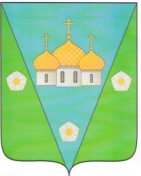 ИНФОРМАЦИОННЫЙ
В Е С Т Н И КМУНИЦИПАЛЬНОГО ОБРАЗОВАНИЯ «ЗАОСТРОВСКОЕ»    «01» ноября 2017 г.                                                                                         № 8д. Большое АнисимовоР А З Д Е Л  I Решения муниципального Совета МО «Заостровское» не нормативного характераАрхангельская областьПриморский муниципальный районМуниципальное образование «Заостровское»Муниципальный Совет четвертого   созываДевятая очередная  сессияРЕШЕНИЕ27 октября  2017  г.								                № 30О  составе секретариата девятой очередной сессии муниципального Совета   муниципального образования  «Заостровское»       Муниципальный Совет    Р Е Ш А Е Т  :      Избрать в состав секретариата девятой очередной сессии муниципального Совета четвертого созыва муниципального образования «Заостровское» :	- Агееву Екатерину ВладимировнуГлава муниципального образования 		                                                        А.К.Алимов	   Архангельская областьПриморский муниципальный районМуниципальное образование «Заостровское»Муниципальный Совет четвертого  созываДевятая очередная сессияРЕШЕНИЕ27 сентября  2017  г.				                                                                          № 31О  повестке дня девятой очередной сессии муниципального Совета четвертого  созыва муниципального образования «Заостровское»Муниципальный Совет   Р Е Ш А Е Т :	Утвердить следующую повестку дня девятой очередной сессии муниципального Совета четвертого  созыва муниципального образования «Заостровское»:О принятии к сведению протокола № 3 «Об исполнении бюджета муниципального образования за 9 месяцев  2017 года».  Докладчик Бурых О.В.- помощник главы  по финансовым и эконом. вопросам.О проекте решения «О внесении изменений и дополнений в Решение муниципального Совета № 6  от 28 декабря 2016 года «О бюджете муниципального образования «Заостровское» на 2017 год».Докладчик Бурых О.В.- помощник главы  по финансовым и эконом. вопросам.  О проекте Решения Об утверждении Положения «О порядке оказания безвозмездной помощи муниципальному образованию «Заостровское», осуществляемой физическими и юридическими лицами в виде добровольных пожертвований и расходовании полученных безвозмездных поступлений»Докладчик Никитина Т.А.- зам. председателя муниципального Совета       4 .О проекте Решения «Об утверждении Положения о порядке ведения перечня видовмуниципального контроля муниципального образования «Заостровское» и органов местного самоуправления, уполномоченных на их осуществлениеДокладчик Баракова Я.В.- зам. главы местной администрации       5.О проекте Решения «Об утверждении Правил благоустройства территориимуниципального образования «Заостровское». Докладчик Баракова Я.В.- зам. главы местной администрации       6.О проекте Решения «Об утверждении Положения об организации ритуальных услуги содержании мест захоронения на территории муниципального образования «Заостровское».Докладчик Бакшанов Н.С.- юрист  местной администрации       7.О проекте Решения «Об утверждении Положения о специализированной службе по вопросам похоронного дела на территории муниципального образования «Заостровское».Докладчик Бакшанов Н.С.- юрист  местной администрации       8.О проекте Решения Об утверждении Положения о попечительском (наблюдательном) совете по вопросам похоронного дела в муниципальном образовании «Заостровское»Докладчик Бакшанов Н.С.- юрист  местной администрацииГлава муниципального образования                                                                            А.К.АлимовР А З Д Е Л  IIРешения муниципального Совета МО «Заостровское» нормативного характераАРХАНГЕЛЬСКАЯ  ОБЛАСТЬ                     ПРИМОРСКИЙ  МУНИЦИПАЛЬНЫЙ  РАЙОНМУНИЦИПАЛЬНОЕ  ОБРАЗОВАНИЕ  «ЗАОСТРОВСКОЕ»Муниципальный Совет четвертого созываДевятая очередная сессияРЕШЕНИЕ27 октября 2017 года                                                                                                          №  31О внесении изменений и дополнений в Решение муниципального Совета                          № 6 от 28 декабря 2016 года «О бюджете муниципального образования«Заостровское» на 2017 год»             Руководствуясь Бюджетным Кодексом РФ и Положением «О бюджетном устройстве и бюджетном процессе в муниципальном образовании «Заостровское» муниципальный Совет РЕШИЛ:Статья 1.        Внести в Решение муниципального Совета № 6 от 28 декабря 2016 года                                  «О бюджете муниципального образования «Заостровское»  на 2017 год» следующие изменения:В статье 1, пункт 1:       - по доходам цифры «11 983,8» заменить цифрами «12 862,8»;В статье 1, пункт 2:      -  по расходам цифры «13 240,0» заменить цифрами «14 119,0»;1.3  В статье 8, пункт 1:   -  цифры «5728,8» заменить цифрами «6607,8»;2.   Приложение № 4 «Прогнозируемый общий объем доходов бюджета поселения на 2017 год» изложить в редакции, согласно Приложению № 1 к настоящему Решению.3.   Приложение № 5 «Источники финансирования дефицита бюджета поселения на 2017 год» изложить в редакции, согласно Приложению № 2 к настоящему Решению.4.   Приложение № 6 «Ведомственная структура расходов бюджета поселения на 2017 год» изложить в редакции согласно Приложению № 3 к настоящему Решению.5.    Приложение № 7 «Распределение бюджетных ассигнований по разделам, подразделам классификации расходов бюджетов на 2017 год» изложить в редакции согласно Приложению № 4 к настоящему Решению.Статья 2.      Опубликовать настоящее решение в официальном печатном издании «Информационный Вестник МО «Заостровское».Глава  муниципального                    образования  «Заостровское»                                                                            А.К.Алимов                                                    Архангельская областьПриморский муниципальный районМУНИЦИПАЛЬНОЕ ОБРАЗОВАНИЕ «ЗАОСТРОВСКОЕ»МУНИЦИПАЛЬНЫЙ СОВЕТ ЧЕТВЕРТОГО СОЗЫВАДЕВЯТАЯ  ОЧЕРЕДНАЯ СЕССИЯ27 октября 2017г.                                                                                                                 № 32Об утверждении Положения «О порядке оказания безвозмездной помощи муниципальному образованию «Заостровское», осуществляемой физическими и юридическими лицами в виде добровольных пожертвований и расходовании полученных безвозмездных поступлений»        В целях упорядочения взаимодействия органов местного самоуправления с физическими и юридическими лицами по вопросам оказания безвозмездной помощи в виде добровольных пожертвований муниципальному образованию «Заостровское» в соответствии с пунктами 1, 4 статьи 41, статьи 47 Бюджетного кодекса Российской Федерации, статьями 124, 582 Гражданского кодекса Российской Федерации, статьями 14, 55 Федерального закона от 6 октября 2003 года №131-ФЗ «Об общих принципах организации местного самоуправления в Российской Федерации», Уставом муниципального образования «Заостровское» РЕШИЛ:       1. Утвердить Положение «О порядке оказания безвозмездной помощи муниципальному образованию «Заостровское», осуществляемой физическими и юридическими лицами в виде добровольных пожертвований и расходовании полученных безвозмездных поступлений» согласно приложению.       2. Настоящее решение обнародовать  в «Информационном вестнике  МО «Заостровское».       3. Настоящее решение вступает в силу с момента обнародования. Глава муниципального образования                                                                               А.К.АлимовПриложение № 1к решению муниципального Советаот 27 октября 2017 г. № 32 ПОЛОЖЕНИЕ о порядке оказания безвозмездной помощи муниципальному образованию «Заостровское», осуществляемой физическими и юридическими лицами в виде добровольных пожертвований и расходовании полученных безвозмездных поступлений      1. Настоящее Положение разработано в соответствии с бюджетным, налоговым и гражданским законодательством Российской Федерации, Уставом муниципального образования «Заостровское».       2. Настоящее Положение регламентирует порядок оказания безвозмездной помощи муниципальному образованию «Заостровское»  (далее по тексту – МО «Заостровское») в виде добровольных пожертвований – дарение вещи (в том числе денежных средств) или прав физическими и юридическими лицами.       3. Настоящее Положение является основанием для перечисления добровольных пожертвований (безвозмездной помощи) и внесения сумм безвозмездных поступлений в бюджет МО «Заостровское».      4. Денежные средства, поступающие в бюджет МО «Заостровское» от физических и юридических лиц в качестве безвозмездных поступлений, в порядке, предусмотренном Бюджетным законодательством Российской Федерации, признаются доходами бюджета МО «Заостровское». Безвозмездные поступления расходуются в соответствии со сводной бюджетной росписью на соответствующий финансовый год с учетом их фактического поступления в бюджет сельского поселения. Расходование безвозмездных поступлений осуществляется в соответствии со статьей 219 Бюджетного кодекса Российской Федерации. Средства, не использованные в текущем финансовом году, подлежат использованию в следующем финансовом году на те же цели.      5. Все пожертвования от юридических и физических лиц, поступившие в бюджет МО «Заостровское» являются совершенными по определенному назначению.      6. Безвозмездные поступления расходуются на решение вопросов местного значения МО  «Заостровское» в соответствии с Федеральным законом от 6 октября 2003 года №131-ФЗ «Об общих принципах организации местного самоуправления в Российской Федерации»  и на иные, не запрещенные действующим законодательством цели.      7. Пожертвования могут осуществляться в  следующих формах:      1) денежных средств:     а) благотворительных взносов-без указания конкретной цели платежа;     б) целевых взносов-с указанием конкретной цели платежа.;      2) бескорыстной (безвозмездной или на льготных условиях) передачи в собственность имущества и (или) объектов интеллектуальной собственности;     3) бескорыстного (безвозмездного или на льготных условиях) наделения правами владения, пользования и распоряжения любыми объектами права собственности;     4) бескорыстного (безвозмездного или на льготных условиях) выполнения работ, предоставления услуг.     8. Договор пожертвования может заключаться в устной и письменной форме. Лица, осуществляющие добровольные пожертвования, вправе определять цели их использования.      9. Заключение договора в письменной форме обязательно в случаях, если:      а) жертвованием является юридическое лицо и сумма пожертвования превышает три тысячи рублей;      б) имеется пожелание жертвователя на неоднократное совершенствование пожертвований в будущем;     в) в качестве пожертвования передается недвижимое имущество. В этом случае договор пожертвования подлежит государственной регистрации.      10. Письменная форма договора утверждается Приложением к настоящему Положению.      11. По инициативе жертвователя допускается заключение договора пожертвования в письменном виде в иных случаях, не предусмотренных пунктом 9 настоящего Положения.      12. В остальных случаях договор пожертвования считается заключенным в устной форме, когда денежные средства с указанием соответствующего вида платежей поступили от надлежащего субъекта на лицевой счет главного администратора доходов бюджета МО «Заостровское».      13. Все пожертвования поступают в бюджет МО «Заостровское» исключительно в форме безналичного перечисления на лицевой счет главного администратора доходов бюджета МО «Заостровское».      14. В силу настоящего Положения, получаемые МО «Заостровское» средства в виде безвозмездных и безвозвратных перечислений от физических и юридических лиц подлежат отнесению к доходам бюджета МО «Заостровское», полученным по договору пожертвования (совершенному в устной либо в письменной форме) на решение вопросов местного значения и распределяемые в соответствии с целевым назначением, предусмотренным настоящим Положением, в том числе:    а) на проведение праздничных, спортивных, молодежных мероприятий и мероприятий в области культуры, а также мероприятий, связанных с памятными датами;      б) на развитие материально-технической базы муниципального образования «Заостровское»;      в) на проведение различных видов ремонта муниципального имущества;      г) на проведение мероприятий по озеленению и благоустройству территории муниципального образования «Заостровское»;      д) на другие цели, не противоречащие действующему законодательству.       Указанные поступления не учитываются в составе доходов, подлежащих обложению налогом на прибыль в соответствии с действующим налоговым   законодательством.       15. Расходование  добровольных пожертвований, поступивших в бюджет МО «Заостровское», направляется на решение вопросов местного значения поселения. Не допускается расходование добровольных пожертвований на увеличение фонда заработной платы муниципальных служащих, оказание им материальной помощи. В случае получения средств в виде безвозмездных и безвозвратных перечислений от физических и юридических лиц с целевым указанием их расходования на участие спортивных команд, творческих и музыкальных коллективов представляющих МО «Заостровское» в общественных мероприятиях, конкурсах, фестивалях, олимпиадах  полученные средства перечисляются руководителю коллектива (команды) с подписанием соглашения о целевом расходовании полученных средств.      16. Учет операций по безвозмездным поступлениям от физических и юридических лиц ведется в соответствии с действующим законодательством Российской Федерации по бухгалтерскому учету. В соответствии с действующим гражданским законодательством администрация МО «Заостровское» ведет обособленный учет всех операций по учету пожертвованного имущества (денежных средств).       17. Ответственность за нецелевое использование добровольных пожертвований определятся в соответствии с нормами действующего законодательства Российской Федерации. Получатель добровольных пожертвований обязан по требованию жертвователя обеспечить доступность для ознакомления с информацией об их использовании       18. Контроль за соблюдением настоящего Положения, использования добровольных пожертвований физических и юридических лиц осуществляется администрацией МО «Заостровское». Приложение № 2к решению муниципального Советаот 27 октября 2017 г. № 32ПРИМЕРНАЯ ФОРМА ДОГОВОРА об оказании безвозмездной помощи (пожертвований)д. Большое Анисимово                                                                                «____»________20____г.      Администрация муниципального образования  «Заостровское», в лице главы администрации _____________, действующего на основании Устава муниципального образования  «Заостровское», порядка оказания безвозмездной помощи муниципальному образованию МО «Заостровское», осуществляемой физическими и юридическими лицами в виде добровольных пожертвований и расходовании полученных безвозмездных поступлений», именуемая в дальнейшем «Администрация», с одной стороны, и _________________________________________, именуемый в дальнейшем «Жертвователь», с другой стороны, именуемые в дальнейшем Стороны, заключили настоящий Договор о нижеследующем: Предмет договора       1.1. Предметом настоящего договора являются действия Сторон, направленные на решение вопросов местного значения, социального и экономического развития муниципального образования «Заостровское».       1.2. В соответствии с настоящим договором Администрация принимает от Жертвователя добровольное пожертвование в виде __________________________________________________________________(денежные средства (сумма), имущество, права и т.п., если вещь не одна – перечисление, указываются индивидуализирующие признаки).        1.3. Жертвователь передает Администрации имущество (денежные средства), указанное в п.1.2 настоящего договора, для использования Администрацией на __________________________________________________________________ (уставную деятельность/указать конкретную цель)        1.4. Имущество считается переданным Администрации с момента подписания акта приема-передачи (денежные средства считаются переданными Администрации с момента их зачисления на лицевой счет Администрации).         1.5. Если использование администрацией пожертвованного имущества (денежных средств) в соответствии с назначением, указанным в п.1.2 настоящего договора, станет невозможным вследствие изменившихся обстоятельств, то они могут быть использованы по другому назначению лишь с письменного согласия Жертвователя. 2. Права и обязанности сторон         2.1 Стороны обязуются осуществлять сотрудничество по следующим направлениям:          2.1.1. обеспечение стабильной социально-экономической ситуации в муниципальном образовании МО «Заостровское»;          2.1.2. обеспечения взаимодействия с органами местного самоуправления по вопросам, представляющим взаимный интерес, либо затрагивающий вопросы социально-экономического развития МО «Заостровское»;        2.1.3. решение вопросов местного значения.         2.2. Администрация вправе принять добровольное пожертвование от Жертвователя.        2.3. Администрация вправе в любое время до передачи ему пожертвования от него отказаться. Отказ Администрации от пожертвования должен быть совершен также в письменной форме. В этом случае настоящий договор считается расторгнутым с момента получения отказа.       2.4. Жертвователь вправе требовать отмены пожертвования в случае использования Администрацией пожертвованного имущества (денежных средств) не в соответствии с целями, указанными в п.1.2. настоящего договора. 3. Разрешение споров      3.1. Все споры и разногласия, которые могут возникнуть между Сторонами по вопросам, не нашедшим своего разрешения в тексте данного договора, буду разрешаться путем переговоров на основе действующего законодательства. 3.2. При не урегулировании в процессе переговоров спорных вопросов споры разрешаются в судебном порядке в соответствии с законодательством Российской Федерации. 4. Срок действия договора       4.1 Настоящий договор вступает в силу с момента подписания Сторонами и действует до полного выполнения Сторонами всех принятых на себя обязательных в соответствии с условиями договора. 5. Заключительные положения      5.1.Изменение настоящего Договора осуществляется по взаимному согласию Сторон в письменной форме в виде дополнительных соглашений к настоящему Договору, которые являются его неотъемлемой частью.      5.2. В случае изменения юридического адреса или реквизитов Стороны обязаны в трехдневный срок уведомить об этом друг друга.     5.3.Настоящий Договор составлен в двух экземплярах, имеющих одинаковую юридическую силу, на _____ листах каждое (включая приложение) по одному экземпляру для каждой стороны. 6. Адреса и реквизиты сторонАРХАНГЕЛЬСКАЯ ОБЛАСТЬПРИМОРСКИЙ МУНИЦИПАЛЬНЫЙ РАЙОНМУНИЦИПАЛЬНОЕ ОБРАЗОВАНИЕ «ЗАОСТРОВСКОЕ»МУНИЦИПАЛЬНЫЙ СОВЕТ  ЧЕТВЕРТОГО  СОЗЫВАВОСЬМАЯ ОЧЕРЕДНАЯ СЕССИЯРЕШЕНИЕ27 октября .					 	                                                            №  33Об утверждении Положения о порядке ведения перечня видовмуниципального контроля муниципального образования «Заостровское» и органов местного самоуправления, уполномоченныхна их осуществлениеВ соответствии с частью 1 и пунктом 1 части 2 статьи 6 Федерального закона от 26.12.2008 № 294-ФЗ «О защите прав юридических лиц и индивидуальных предпринимателей при осуществлении государственного контроля (надзора) и муниципального контроля», Уставом муниципального образования «Заостровское» Муниципальный Совет РЕШАЕТ:1. Утвердить прилагаемое Положение о порядке ведения перечня видов муниципального контроля муниципального образования «Заостровское» и органов местного самоуправления, уполномоченных на их осуществление.2. Администрации муниципального образования «Заостровское» разработать и утвердить перечень видов муниципального контроля муниципального образования «Заостровское» и органов местного самоуправления, уполномоченных на их осуществление в срок до 01.11.2017 г.3.  Опубликовать настоящее решение в Информационном Вестнике муниципального образования «Заостровское».Глава муниципального образования                                                 А.К. АлимовУТВЕРЖДЕНОрешением Совета депутатов МО «Заостровское» от  27 октября 2017 г. № 33ПОЛОЖЕНИЕо порядке ведения перечня видов муниципального контролямуниципального образования «Заостровское» и органов местногосамоуправления, уполномоченных на их осуществление1. Настоящее Положение, разработанное в соответствии со статьей 6 Федерального закона от 26 декабря 2008 года № 294-ФЗ «О защите прав юридических лиц и индивидуальных предпринимателей при осуществлении государственного контроля (надзора) и муниципального контроля», устанавливает порядок ведения перечня видов муниципального контроля муниципального образования «Заостровское» и органов местного самоуправления, уполномоченных на их осуществление (далее – перечень видов муниципального контроля). К органам местного самоуправления, уполномоченным на осуществление муниципального контроля, относится администрация муниципального образования «Заостровское», действующая в лице должностных лиц местной администрации, определенных постановлением администрации муниципального образования «Заостровское».2. Ведение перечня видов муниципального контроля на бумажных носителях и в электронной форме и включает в себя: формирование и утверждение перечня видов муниципального контроля;актуализацию (внесение изменений) перечня видов муниципального контроля;3. Перечень видов муниципального контроля формируется на основании федеральных законов, иных нормативных правовых актов Российской Федерации, областных законов, иных нормативных правовых актов Архангельской области, устанавливающих полномочия органов местного самоуправления по осуществлению муниципального контроля. В перечень видов муниципального контроля включаются все виды муниципального контроля, которые относятся к вопросам местного значения муниципального образования «Заостровское», осуществляются в отношении юридических лиц и индивидуальных предпринимателей и объекты (подконтрольные субъекты) которых расположены на территории муниципального образования «Заостровское». В перечень видов муниципального контроля не подлежат включению виды муниципального контроля, к которым не применяются положения Федерального закона от 26.12.2008 № 294-ФЗ «О защите прав юридических лиц и индивидуальных предпринимателей при осуществлении государственного контроля (надзора) и муниципального контроля».4. В перечень видов муниципального контроля включаются сведения, предусмотренные приложением к настоящему Положению. Наименования видов муниципального контроля включаются в перечень видов муниципального контроля в соответствии с наименованиями видов муниципального контроля, установленными федеральными законами или областными законами. Реквизиты административных регламентов исполнения муниципальных функций по осуществлению муниципального контроля включаются в перечень видов муниципального контроля в соответствии с реквизитами постановлений администрации муниципального образования «Заостровское» об утверждении соответствующих административных регламентов. При отсутствии соответствующих административных регламентов в перечень видов муниципального контроля включается оговорка «административный регламент в стадии разработки».5. Перечень видов муниципального контроля утверждается постановлением администрации муниципального образования «Заостровское» по форме согласно приложению к настоящему Положению. Этим же постановлением администрации муниципального образования «Заостровское» определяется должностное лицо администрации муниципального образования «Заостровское», уполномоченное на ведение перечня видов муниципального контроля.6. Основаниями для внесения изменений в перечень видов муниципального контроля являются:1) установление федеральным законом или областным законом новых видов муниципального контроля, которые относятся к вопросам местного значения муниципального образования «Заостровское», осуществляются в отношении юридических лиц и индивидуальных предпринимателей и к которым применяются положения Федерального закона от 26.12.2008 № 294-ФЗ «О защите прав юридических лиц и индивидуальных предпринимателей при осуществлении государственного контроля (надзора) и муниципального контроля». В этих случаях в перечень видов муниципального контроля должны быть внесены соответствующие изменения в течение 5 рабочих дней со дня определения должности муниципального служащего администрации муниципального образования «Заостровское», уполномоченного осуществлять муниципальный контроль соответствующего вида;2) принятие нормативных правовых актов, в соответствии с которыми изменены наименования видов муниципального контроля, наименования должностей муниципальных служащих администрации муниципального образования «Заостровское», уполномоченных на осуществление муниципального контроля, или реквизиты административных регламентов исполнения муниципальных функций по осуществлению муниципального контроля. В этих случаях в перечень видов муниципального контроля должны быть внесены соответствующие изменения в течение 5 рабочих дней со дня вступления в силу указанных нормативных правовых актов;3) заключение соглашений с органами местного самоуправления Приморского муниципального района о передаче полномочий по осуществлению отдельных видов муниципального контроля. В этих случаях в перечень видов муниципального контроля должны быть внесены соответствующие изменения в течение 5 рабочих дней со дня вступления в силу указанных соглашений;4) прекращение полномочий по осуществлению муниципального контроля, ранее установленных федеральным законом или областным законом. В этих случаях в перечень видов муниципального контроля должны быть внесены соответствующие изменения в течение 5 рабочих дней со дня вступления в силу указанных федерального закона или областного закона.7. Изменения в перечень видов муниципального контроля вносятся постановлениями администрации муниципального образования «Заостровское», подготавливаемыми муниципальным служащим администрации муниципального образования «Заостровское», уполномоченным на ведение перечня видов муниципального контроля.8. Перечень видов муниципального контроля (перечень видов муниципального контроля в актуальной редакции с учетом внесенных изменений) подлежит размещению на странице МО «Заостровское» официального информационного сайта администрации муниципального образования «Приморский муниципальный район» в информационно - телекоммуникационной сети «Интернет» не позднее 5 рабочих дней со дня вступления в силу постановления администрации муниципального образования «Заостровское» об утверждении перечня видов муниципального контроля или постановления администрации муниципального образования «Заостровское» о внесении изменений в перечень видов муниципального контроля.Приложениек решению муниципального Совета МО «Заостровское» от  27 октября 2017 г. № 33 ПЕРЕЧЕНЬвидов муниципального контроля муниципального образования «Заостровское» и органов местного самоуправления, уполномоченных на их осуществлениеАРХАНГЕЛЬСКАЯ ОБЛАСТЬПРИМОРСКИЙ МУНИЦИПАЛЬНЫЙ РАЙОНМУНИЦИПАЛЬНОЕ ОБРАЗОВАНИЕ «ЗАОСТРОВСКОЕ»МУНИЦИПАЛЬНЫЙ СОВЕТ  ЧЕТВЕРТОГО  СОЗЫВАДЕВЯТАЯ ОЧЕРЕДНАЯ СЕССИЯРЕШЕНИЕ27 октября .					 	                                                       №  34Об утверждении Правил благоустройства территориимуниципального образования «Заостровское» В соответствии с Федеральным законом от 06.10.2003 № 131-ФЗ «Об общих принципах организации местного самоуправления в Российской Федерации», постановлением Правительства Российской Федерации от 10.02.2017 №169 «Об утверждении Правил предоставления и распределения субсидий из федерального бюджета субъектов Российской Федерации на поддержку государственных программ субъектов Российской Федерации и муниципальных программ формирования современной городской среды», приказом министерства строительства и жилищно - коммунального хозяйства Российской Федерации от 13.04.2017 № 711/пр «Об утверждении методических рекомендаций для подготовки правил благоустройства территорий поселений, городских округов, внутригородских районов», на основании устава муниципального образования «Заостровское» и протокола заседания общественной комиссии при администрации муниципального образования «Заостровское» по итогам обсуждения проекта Правил благоустройства территории МО «Заостровское» от 13.09.2017,Муниципальный Совет РЕШАЕТ:1. Утвердить Правила благоустройства территории муниципального образования «Заостровское».2.  Считать утратившим силу решение Совета депутатов от 31.03.2009 г. № 28 «Об утверждении Правил благоустройства территории муниципального образования «Заостровское».3.  Опубликовать настоящее решение в «Информационном Вестнике муниципального образования «Заостровское».Глава муниципального образования                                                                                А.К. АлимовУтверждены решением Совета депутатов  МО «Заостровское» от «27» октября  2017 года  № 34ПРАВИЛА БЛАГОУСТРОЙСТВА ТЕРРИТОРИИ МУНИЦИПАЛЬНОГО ОБРАЗОВАНИЯ «ЗАОСТРОВСКОЕ»1. Общие положения 1.1. Правила благоустройства территории муниципального образования «Заостровское» (далее - Правила) разработаны в соответствии с Гражданским кодексом РФ, Градостроительным кодексом РФ, Федеральным законом от 06.10.2003 № 131-ФЗ "Об общих принципах организации местного самоуправления в Российской Федерации",  Федеральным законом от 24.06.1998 № 89-ФЗ "Об отходах производства и потребления", Федеральным законом от 30.03.1999 № 52-ФЗ "О санитарно-эпидемиологическом благополучии населения", Постановлением Правительства РФ от 13.08.2006 № 491 «Об утверждении Правил содержания общего имущества в многоквартирном доме и правил изменения размера платы за содержание и ремонт жилого помещения в случае оказания услуг и выполнения работ по управлению, содержанию и ремонту общего имущества в многоквартирном доме ненадлежащего качества и (или) с перерывами, превышающими установленную продолжительность», Постановлением Госстроя РФ от 27.09.2003 № 170 "Об утверждении Правил и норм технической эксплуатации жилищного фонда", СанПиН 42-128-4690-88 "Санитарные правила содержания территорий населенных мест", Приказом Минстроя России от 13.04.2017 № 711/пр «Об утверждении методических рекомендаций для подготовки правил благоустройства территорий поселений, городских округов, внутригородских районов», законом Архангельской области от 03.06.2003 № 172-22-ОЗ "Об административных правонарушениях на территории Архангельской области", нормативными правовыми актами органов местного самоуправления МО «Заостровское»..1.2. Правила устанавливают единые нормы и требования по благоустройству территории муниципального образования «Заостровское», в том числе по содержанию зданий (включая жилые дома), сооружений и земельных участков, на которых они расположены, к внешнему виду фасадов и ограждений соответствующих зданий и сооружений, перечень работ по благоустройству и периодичности их выполнения, а также порядок участия собственников зданий (помещений в них) и сооружений в благоустройстве прилегающих территорий, к планировке, размещению, обустройству и содержанию элементов объектов благоустройства, в том числе информационных конструкций, малых архитектурных форм, мест отдыха (площадок и зон отдыха), площадок автостоянок, элементов озеленения, детских площадок, спортивных площадок, строительных площадок, площадок для выгула и дрессировки животных, ограждений (заборов), объектов (средств) наружного освещения. 1.3. Настоящие Правила обязательны для исполнения всеми юридическими и физическими лицами на территории муниципального образования «Заостровское».1.4. Благоустройство территории муниципального образования обеспечивается:- органами местного самоуправления муниципального образования «Заостровское», осуществляющими организационную и контролирующую функции;- организациями, выполняющими работы по содержанию и благоустройству муниципального образования;- юридическими лицами и индивидуальными предпринимателями (далее - организации), а также гражданами, осуществляющими содержание принадлежащего им имущества и прилегающих территорий.1.5. К деятельности по благоустройству территорий относится разработка проектной документации по благоустройству территорий, выполнение мероприятий по благоустройству территорий и содержание объектов благоустройства.Участниками деятельности по благоустройству выступают:          - население муниципального образования, которое формирует запрос на благоустройство и принимает участие в оценке предлагаемых решений. В отдельных случаях жители муниципального образования участвуют в выполнении работ. Жители могут быть представлены общественными организациями и объединениями;         - представители органов местного самоуправления, которые формируют техническое задание, выбирают исполнителей и обеспечивают финансирование в пределах своих полномочий;         -хозяйствующие субъекты, осуществляющие деятельность на территории муниципального образования «Заостровское», которые могут участвовать в формировании запроса на благоустройство, а также в финансировании мероприятий по благоустройству;        - представители профессионального сообщества, в том числе ландшафтные архитекторы, специалисты по благоустройству и озеленению, архитекторы и дизайнеры, разрабатывающие концепции и проекты благоустройства, рабочую документацию;        - исполнители работ, специалисты по благоустройству и озеленению, в том числе возведению малых архитектурных форм;        - иные заинтересованные в благоустройстве территории лица.1.6. Физические и юридические лица независимо от организационно-правовых форм обязаны обеспечивать своевременную и качественную уборку и содержание принадлежащих им на праве собственности или ином вещном праве земельных участков и прилегающих территорий в соответствии с законодательством, настоящими Правилами и муниципальными правовыми актами.Организация уборки и содержания иных территорий осуществляется органом местного самоуправления.1.7. В настоящих Правилах используются следующие понятия:Благоустройство - комплекс мероприятий по содержанию территории муниципального образования «Заостровское», а также по проектированию и размещению объектов благоустройства, направленных на обеспечение и повышение комфортности условий проживания граждан, поддержание и улучшение санитарного и эстетического состояния территории; 
          содержание территории – комплекс мероприятий и работ по уборке и поддержанию в надлежащем техническом, физическом, эстетическом состоянии территории и объектов благоустройства, их отдельных элементов;Уборка территории - комплекс мероприятий, связанных с регулярной очисткой территории от грязи, мусора, снега, льда, смета, сбором и вывозом в специально отведенные для этого места отходов производства и потребления и (или) другого мусора, а также иных мероприятий, направленных на обеспечение экологического и санитарно-эпидемиологического благополучия населения;Объекты благоустройства - территория муниципального образования «Заостровское» с расположенными на ней элементами объектов благоустройства в границах земельных участков, находящихся в частной, государственной и муниципальной собственности, земельных участков и земель, государственная собственность на которые не разграничена; внешние поверхности зданий, строений, сооружений;Элементы объектов благоустройства - конструктивные и функциональные составляющие объектов благоустройства, определяющие их внешний вид, обеспечивающие визуальное восприятие объектов благоустройства, а также использование (эксплуатацию) объектов благоустройства в соответствии с их функциональным назначением;
          зеленые насаждения - древесно-кустарниковая и травянистая растительность естественного и искусственного происхождения;Элементы озеленения — скверы, сады, бульвары, парки, озелененные участки перед различными зданиями в промышленной и жилой застройке, в общественно- административных центрах, а также на улицах и магистралях, в пригородной зоне или лечебно-оздоровительном районе, а также территории предназначенные для озеленения;Газон - поверхность земельного участка, не имеющая твердого покрытия, занятая травянистой и (или) древесно-кустарниковой растительностью естественного или искусственного происхождения либо предназначенная для озеленения;Цветник - элемент благоустройства, включающий в себя участок поверхности любой формы и размера, занятый посеянными или высаженными цветочными растениями;Повреждение зеленых насаждений - механическое, химическое и иное повреждение надземной части и корневой системы зеленых насаждений, не влекущее прекращение роста, в том числе загрязнение зеленых насаждений либо почвы в корневой зоне нефтепродуктами, иными вредными или пачкающими веществами;Уничтожение зеленых насаждений - повреждение зеленых насаждений, повлекшее прекращение их роста или гибель растения;Компенсационное озеленение - воспроизводство зеленых насаждений взамен уничтоженных или поврежденных;Вырубка деревьев и кустарников (снос зеленых насаждений) - вырубка деревьев, кустарников, выкапывание (раскапывание) цветников, газонов, оформленные в порядке, установленном Правилами, выполнение которых объективно необходимо в целях обеспечения условий для размещения тех или иных объектов строительства, обслуживания элементов инженерного благоустройства, наземных коммуникаций, обеспечения охраны окружающей среды;Пересадка зеленых насаждений - способ сохранения зеленых насаждений, попадающих в зону строительства новых и реконструкции существующих объектов, путем выкапывания зеленых насаждений и посадки на других территориях;Восстановительная стоимость зеленых насаждений - стоимость зеленых насаждений, которая устанавливается для исчисления их ценности при их сносе, пересадке и уничтожении;Реконструкция зеленых насаждений - изменение видового, возрастного состава и планировки зеленых насаждений с целью восстановления или улучшения их рекреационных, защитных, санитарно-гигиенических, эстетических и иных полезных свойств и функций;
санитарная рубка - вырубка (снос) сухостойных, больных деревьев и кустарников, не подлежащих лечению и оздоровлению;Рубка ухода - вырубка деревьев и кустарников с целью прореживания загущенных насаждений, удаления неперспективного самосева, а также опиливание (обрезка) с целью формирования желаемого вида крон отдельных деревьев и кустарников;Земляные работы - производство работ по разрытию, выемке, перемещению, укладке, уплотнению грунта и (или) иное вмешательство в грунт на уровне ниже верхнего слоя грунта;Работы по восстановлению благоустройства - работы, проводимые для восстановления искусственных покрытий земельных участков, почвенного слоя, зеленых насаждений (путем реконструкции, замены, пересадки) объектов и элементов благоустройства, поврежденных в ходе проведения земляных работ;Проектная документация по благоустройству территорий - пакет документации, основанной на стратегии развития муниципального образования и концепции, отражающей потребности жителей такого муниципального образования, который содержит материалы в текстовой и графической форме и определяет проектные решения по благоустройству территории. Состав данной документации может быть различным в зависимости от того, к какому объекту благоустройства он относится. Предлагаемые в проектной документации по благоустройству решения готовятся по результатам социологических, маркетинговых, архитектурных, градостроительных и иных исследований, социально-экономической оценки эффективности проектных решений;Проект благоустройства - документация, содержащая материалы в текстовой и графической форме и определяющая проектные решения (в том числе цветовые) по благоустройству территории и иных объектов благоустройства;Элементы сопряжения поверхности - различные виды бортовых камней, пандусы, ступени, лестницы;Содержание объекта благоустройства - обеспечение чистоты, поддержание в надлежащем техническом, физическом, санитарном и эстетическом состоянии объектов благоустройства, их отдельных элементов;
дворовая территория - сформированная территория, прилегающая к одному или нескольким многоквартирным домам и находящаяся в общем пользовании проживающих в нем лиц или общественным зданиям и обеспечивающая их функционирование. На дворовой территории многоквартирных домов размещаются детские площадки, места для отдыха, сушки белья, парковки автомобилей, зеленые насаждения и иные объекты общественного пользования;Фасад - наружная, внешняя поверхность объекта капитального строительства, включающая архитектурные элементы и детали (балконы, окна, двери, колоннады и др.);Объекты (средства) наружного освещения (осветительное оборудование) - осветительные приборы наружного освещения (светильники, прожекторы), которые могут устанавливаться на улицах, площадях, на специально предназначенных для такого освещения опорах, опорах контактной сети электрифицированного транспорта, стенах, перекрытиях зданий и сооружений, парапетах, на металлических, железобетонных и других конструкциях зданий, строений и сооружений и в иных местах общественного пользования;Информационные конструкции (средства размещения информации) - конструкции, сооружения, технические приспособления, художественные элементы и другие носители, предназначенные для распространения информации, за исключением рекламных конструкций;Контейнер - специализированная ёмкость с объемом до 2 кубических метров включительно, служащая для сбора твердых коммунальных отходов. Изготавливаются преимущественно из пластика, металла;Урна – специализированная ёмкость (кроме ведер, коробок и других подобных емкостей) объемом от 0,2 до 0,5 кубического метра включительно, служащая для сбора мусора. Изготавливаются преимущественно из металла;Контейнерная площадка – специально оборудованная на земельном участке площадка для сбора и временного хранения мусора с установкой необходимого количества контейнеров и бункеров-накопителей; 
несанкционированная свалка мусора - скопление отходов производства и потребления, возникшее в результате их самовольного (несанкционированного) сброса (размещения) или складирования вне специально установленного места;Домовладение - жилой дом (часть жилого дома) и примыкающие к нему и (или) отдельно стоящие на общем с жилым домом (частью жилого дома) земельном участке надворные постройки (гараж, баня (сауна), бассейн, теплица (зимний сад), помещения для содержания домашнего скота и птицы, иные объекты);Малые архитектурные формы (МАФ) - элементы монументально-декоративного оформления, устройства для оформления мобильного и вертикального озеленения (беседки, ротонды, арки, садово-парковая скульптура, вазоны, цветочницы, трельяжи, шпалеры), водные устройства (фонтаны, бюветы, декоративные водоемы); скамьи, столы для настольных игр на площадках; садовая и уличная мебель), коммунально-бытовое и техническое оборудование (контейнеры для сбора бытового мусора, урны, часы, почтовые ящики, элементы инженерного оборудования (подъемные площадки для инвалидных колясок), смотровые люки, решетки дождеприемных колодцев, шкафы телефонной связи);Прилегающая территория - участок территории с газонами, архитектурными объектами малых форм и другими сооружениями, непосредственно примыкающий к границе земельного участка, принадлежащего физическому или юридическому лицу (индивидуальному предпринимателя) на праве собственности, аренды, постоянного (бессрочного) пользования, пожизненного наследуемого владения на расстоянии 10 метров (границей прилегающей территории, находящейся вблизи дорог, на расстоянии менее 10 метров (для объектов мелкорозничной торговой сети, МАФ, отдельно стоящих рекламных конструкций) от основной территории, является кромка покрытия проезжей части улицы или бортовой камень);Развитие объекта благоустройства - осуществление работ, направленных на создание новых или повышение качественного состояния существующих объектов благоустройства, их отдельных элементов;
          строительные отходы - отходы, образующиеся в процессе строительства, сноса, реконструкции, ремонта зданий, сооружений, инженерных коммуникаций и промышленных объектов;Детская площадка – участок земли, выделенный в установленном порядке, территория которого ограничена бортовым (бордюрным) камнем, бровкой или иным ограждением или обозначением искусственного происхождения, а на поверхности расположены объекты, предназначенные для игр детей (горки, карусели, качели, песочницы и (или) иные подобные объекты);Спортивная площадка – участок земли, территория которого ограничена бортовым (бордюрным) камнем, бровкой или иным ограждением или обозначением искусственного происхождения, а на поверхности расположены объекты, предназначенные для занятий физической культурой и спортом (баскетбольные щиты, брусья, гимнастические стенки, турники и (или) иные подобные объекты);площадка для выгула и дрессировки животных - участок земли, выделенный в установленном порядке для выгула и дрессировки животных;Площадка автостоянки - специальная открытая площадка, предназначенная для хранения (стоянки) преимущественно легковых автомобилей и других мототранспортных средств (мотоциклов, мотороллеров, мотоколясок, мопедов, скутеров); Строительная площадка - место строительства новых (в том числе объекты незавершенного строительства), а также реконструкции, технического перевооружения и (или) ремонта, демонтажа существующих объектов недвижимого имущества (за исключением воздушных и морских судов, судов внутреннего плавания и космических объектов), а также место строительства и (или) монтажа, ремонта, реконструкции и (или) технического перевооружения сооружений; 2. Требования к объектам, элементам благоустройства и их содержанию2.1. Общие требования2.1.1. При проектировании, обустройстве и содержании объектов благоустройства жилой среды, улиц и дорог, объектов культурно-бытового обслуживания необходимо предусматривать доступность среды для маломобильных групп населения, в том числе оснащение этих объектов элементами и техническими средствами, способствующими передвижению маломобильных групп населения.Проектирование, строительство, установка технических средств и оборудования, способствующих передвижению маломобильных групп населения, осуществляется при новом строительстве заказчиком в соответствии с утвержденной проектной документацией.2.1.2. На территории муниципального образования запрещается:- загромождать территории металлическим ломом, строительным и бытовым мусором, шлаком и другими отходами, загрязнять горюче-смазочными материалами, нефтепродуктами, устраивать свалки отходов;- размещать отходы и мусор, за исключением специально отведенных мест и контейнеров для сбора отходов, осуществлять сброс бытовых сточных вод в водоотводящие канавы, кюветы, на рельеф, в водоприемные колодцы ливневой канализации;- размещать нестационарные торговые объекты, а также объекты сферы услуг в области досуга (аттракционы, надувные батуты, прокат велосипедов, роликов и другие подобные объекты, используемые для организации отдыха и развлечения населения) в нарушение установленного порядка;- размещать рекламно-информационные материалы на зеленых насаждениях (деревьях, кустарниках и т.д.), водосточных трубах, уличных ограждениях, на асфальтовых и плиточных покрытиях и иных не отведенных для этих целей местах;- мыть и чистить автомототранспортные средства, стирать белье и ковровые изделия у водоразборных колонок, во дворах и на улицах, в местах массового посещения, на берегах рек и водоемов;- транспортировать грузы волоком, перегонять тракторы на гусеничном ходу по улицам, покрытым асфальтом;- перевозить сыпучие, пылевидные грузы, растворы, листву, отходы без покрытия брезентом или другим материалом, исключающим загрязнение дорог, жидкие грузы в не оборудованных для этих целей машинах;- производить без соответствующего разрешения на проведение земляных работ раскопки улиц, площадей, дворовых территорий общего пользования, а также не принимать меры к приведению в надлежащее состояние мест раскопок в установленные разрешением на проведение земляных работ сроки;- вывозить и сваливать грунт, мусор, отходы, снег, лед в места, не предназначенные для этих целей;- складировать строительные материалы на улицах, тротуарах, газонах, перекрывать внутриквартальные проезды и подъезды к домам в нарушение действующего законодательства;- бросать окурки, бумагу, мусор на газоны, тротуары, территории улиц, площадей, дворов, в парках, скверах и других общественных местах;- сидеть на спинках скамеек, пачкать, портить или уничтожать урны, фонари уличного освещения, другие малые архитектурные формы;- рисовать и наносить надписи на фасадах многоквартирных домов, других зданий и сооружений;- сбрасывать смет и бытовой мусор на крышки колодцев, водоприемные решетки ливневой канализации, лотки, кюветы;- сжигать мусор, листву и сухую траву, тару, производственные отходы, разводить костры, в том числе на внутренних территориях предприятий и частных домовладений;- организовывать уличную торговлю в местах, не отведенных для этих целей;- самовольно подключаться к сетям и коммуникациям;- размещать автотранспортные средства и иные механизмы, кроме спецтехники, осуществляющей обслуживание территорий, на участках, предназначенных для озеленения придомовых территорий многоквартирных домов или административных зданий, на участках с зелеными насаждениями, в том числе на газонах, цветниках, озелененных площадках придомовых территорий многоквартирных домов или административных зданий, а также на детских, спортивных площадках, площадках для отдыха взрослых, хозяйственных площадках, в местах установки (размещения) контейнеров, контейнерных площадок и других не предназначенных для этих целей местах;- самовольно переоборудовать фасады, размещать гаражи всех типов, носители наружной информации в неустановленных местах, малые архитектурные формы, устанавливать ограждения земельных участков без соответствующего разрешения;- ломать, портить и уничтожать зеленые насаждения, производить самовольные надпилы на стволах, подвешивать к деревьям гамаки и качели, веревки для сушки белья, вбивать в них гвозди;- повреждать и уничтожать газоны;- размещать игровые автоматы на улицах, площадях, тротуарах, газонах, остановках общественного транспорта, пешеходных площадках, во дворах, скверах и других территориях общего пользования, за исключением случаев, установленных законодательством;- выгуливать животных на детских и спортивных площадках, на территориях детских дошкольных учреждений, школ и других учебных заведений, на территориях объектов здравоохранения и административных учреждений, на газонах, в местах отдыха населения, а также допускать животных в водоемы в местах, отведенных для массового купания населения.2.2. Детские площадки.2.2.1. Детские площадки предназначены для игр и активного отдыха детей разных возрастов: преддошкольного (до 3 лет), дошкольного (до 7 лет), младшего и среднего школьного возраста (7-12 лет), подростков (12-16 лет). Детские площадки могут быть организованы в виде отдельных площадок для различных возрастных групп или как комплексные игровые площадки с зонированием по возрастным интересам.2.2.2. Расстояние от окон жилых домов и общественных зданий до границ детских площадок дошкольного возраста должно составлять не менее 10 м, младшего и среднего школьного возраста - не менее 20 м, комплексных игровых площадок - не менее 40 м, спортивно-игровых комплексов - не менее 100 м.2.2.3. Детские площадки на территориях жилого назначения проектируются из расчета 0,5-0,7 кв. м на 1 жителя. Размеры и условия размещения площадок проектируются в зависимости от возрастных групп детей и места размещения жилой застройки в муниципальном образовании.2.2.4. Оптимальный размер детских площадок для детей дошкольного возраста - 70-150 кв. м, школьного возраста - 100-300 кв. м, комплексных игровых площадок - 900-1600 кв. м. 2.2.5. В условиях исторической или высокоплотной застройки размеры площадок принимаются в зависимости от имеющихся территориальных возможностей.2.2.6. При реконструкции детских площадок во избежание травматизма не допускается оставление на территории площадки выступающих корней или нависающих ветвей деревьев, остатков срезанного оборудования (стойки, фундаменты), находящихся над поверхностью земли, не заглубленных в землю металлических перемычек (как правило, у турников и качелей). При осуществлении строительных работ, а также работ по реконструкции на прилегающих к детским площадкам территориях, детские площадки необходимо изолировать от мест ведения указанных работ и складирования строительных материалов.2.2.7. Обязательный перечень элементов благоустройства территории на детской площадке включает: мягкие виды покрытия, элементы сопряжения поверхности площадки с газоном, озеленение, игровое оборудование, скамьи и урны, осветительное оборудование.2.2.8. Мягкие виды покрытия (песчаное, уплотненное песчаное на грунтовом основании или гравийной крошке, мягкое резиновое или мягкое синтетическое) предусматриваются на детской площадке в местах расположения игрового оборудования и других местах, связанных с возможностью падения детей. Места установки скамеек оборудуются твердыми видами покрытия или фундаментом. При травяном покрытии площадок предусматриваются пешеходные дорожки к оборудованию с твердым, мягким или комбинированным видами покрытия.2.2.9. Детские площадки озеленяются посадками деревьев и кустарника с учетом их инсоляции в течение 5 часов светового дня. На детских площадках для детей дошкольного возраста не допускается произрастание растений с колючками. На всех видах детских площадок не допускается применение растений с ядовитыми плодами.2.2.10. Размещение игрового оборудования проектируется с учетом нормативных параметров безопасности. Площадки спортивно-игровых комплексов оборудуются стендом с правилами поведения на площадке и пользования спортивно-игровым оборудованием.2.2.11. Осветительное оборудование должно функционировать в режиме освещения территории, на которой расположена детская площадка.                          Не допускается размещение осветительного оборудования на высоте менее 2,5 м.2.2.12. Входы, выходы, эвакуационные пути, проходы, предназначенные для работников службы спасения, скорой помощи, службы эксплуатации, должны быть всегда доступны, открыты и свободны от препятствий.2.2.13. Материалы, из которых изготовлено оборудование, размещаемое на детской площадке, не должны оказывать вредное воздействие на здоровье людей и окружающую среду в процессе эксплуатации.2.2.14. В целях обеспечения безопасности людей площадки должны быть отгорожены от транзитного пешеходного движения, проездов, разворотных площадок, контейнерных площадок, мест, предназначенных для размещения транспортных средств бортовым (бордюрным) камнем, бровкой или иным ограждением или обозначением искусственного происхождения.2.2.15. Расстояние от детских площадок до контейнерных площадок должно составлять не менее 15 метров, разворотных площадок на конечных остановках маршрутов пассажирского транспорта – не менее 50 метров.2.2.16. Ветви или листва деревьев должны находиться не ниже 2,5 м над покрытием и оборудованием детской площадки. Кустарник, используемый для ограждения площадок, должен исключать возможность получения травмы в случае падения на него. Трава на площадке должна быть скошена, высота ее не должна превышать 20 сантиметров.2.2.17. Конструкции оборудования детских площадок не должны приводить к скоплению воды на поверхности покрытия, должны обеспечивать свободный сток воды и просыхание.2.2.18. Конструкция оборудования должна обеспечивать прочность, устойчивость и жесткость детской площадки. Качество узловых соединений и устойчивость конструкций должны быть надежными (при покачивании конструкции).2.2.19. Элементы оборудования из металла должны быть защищены от коррозии или изготовлены из коррозионно-стойких материалов. Не допускается наличие глубокой коррозии металлических конструкций элементов оборудования. Металлические материалы, образующие окислы, шелушащиеся или отслаивающиеся, должны быть защищены нетоксичным покрытием.Выступающие концы болтовых соединений должны быть защищены способом, исключающим травмирование. Сварные швы конструкции (оборудования) должны быть гладкими.2.2.20. Элементы оборудования из полимерных материалов, композиционных материалов, которые со временем становятся хрупкими, должны заменяться по истечении периода времени, указанного изготовителем.2.2.21. Элементы оборудования из древесины не должны иметь на поверхности дефектов обработки (заусенцев, отщепов, сколов и т.п.). Не допускается наличие гниения основания деревянных опор и стоек.2.3.22. Не допускается наличие на детской площадке выступающих элементов оборудования с острыми концами или кромками, а также наличие шероховатых поверхностей, способных нанести травму. Углы и края любой доступной для детей части оборудования должны быть закруглены.2.2.23. Закрытое оборудование (тоннели, игровые домики и т.п.) с внутренним размером более 2000 мм в любом направлении от входа должно иметь не менее двух открытых доступов, не зависящих друг от друга и расположенных на разных сторонах оборудования. Конструкция доступов должна исключать возможность их блокирования и обеспечивать при необходимости оказание помощи взрослыми детям. Размеры открытых доступов должны быть не менее 500 x 500 мм.
При чрезвычайной ситуации доступы должны обеспечить возможность детям покинуть оборудование.2.2.24. Для предупреждения травм при падении детей с конструкций (оборудования) детской площадки устанавливаются ударопоглощающие покрытия. Для защиты от падения с конструкций (оборудования) детской площадки устанавливаются перила и ограждения. 2.2.25. Песок в песочнице (при её наличии на детской площадке) не должен содержать мусора, экскрементов животных, большого количества насекомых.2.2.26. Территория детской площадки и прилегающая территория ежедневно очищаются от мусора и посторонних предметов. Своевременно производится обрезка деревьев, кустарника и скос травы.2.2.27. Дорожки, ограждения, скамейки, урны для мусора должны находиться в исправном состоянии. Мусор из урн удаляется в утренние часы, по мере необходимости, но не реже одного раза в сутки.
2.2.28. Средства наружного освещения должны содержаться в исправном состоянии, осветительная арматура и/или опора освещения не должны иметь механических повреждений и ржавчины, плафоны должны быть чистыми и не иметь трещин и сколов.2.3. Спортивные площадки.2.3.1. Спортивные площадки предназначены для занятий физкультурой и спортом всех возрастных групп населения, они проектируются в составе территорий жилого и рекреационного назначения, участков спортивных сооружений, участков общеобразовательных школ.2.3.2. Обязательный перечень элементов благоустройства территории на спортивной площадке включает мягкие или газонные виды покрытия, спортивное оборудование.2.3.3. Озеленение размещают по периметру спортивной площадки, высаживая быстрорастущие деревья на расстоянии от края площадки не менее 2 м. Не применяются деревья и кустарники, дающие большое количество летящих семян, обильно плодоносящих и рано сбрасывающих листву. Для ограждения спортивной площадки возможно применять вертикальное озеленение.2.3.4. Спортивные площадки оборудуются сетчатым ограждением высотой 2,5-3 м, а в местах примыкания спортивных площадок друг к другу - высотой не менее 1,2 м.2.3.5. Территория спортивной площадки и прилегающая территория ежедневно очищаются от мусора и посторонних предметов. Своевременно производится обрезка деревьев, кустарника и скос травы.2.3.6. Дорожки, ограждения, скамейки, урны для мусора должны находиться в исправном состоянии. Мусор из урн удаляется в утренние часы, по мере необходимости, но не реже одного раза в сутки.2.3.7. Средства наружного освещения должны содержаться в исправном состоянии, осветительная арматура и/или опора освещения не должны иметь механических повреждений и ржавчины, плафоны должны быть чистыми и не иметь трещин и сколов.2.4. Места отдыха (площадки отдыха и зоны отдыха)2.4.1. Площадки отдыха предназначены для тихого отдыха и настольных игр взрослого населения, их следует размещать на участках жилой застройки, рекомендуется - на озелененных территориях жилой группы, в парках и лесопарках.Планировка и обустройство площадок отдыха без приспособления для беспрепятственного доступа к ним и использования их инвалидами и другими маломобильными группами населения не допускается.Площадки отдыха на жилых территориях проектируют из расчета 0,1-0,2 кв. м на одного жителя. Оптимальный размер площадки - 50-100 кв. м, минимальный размер площадки отдыха - не менее 15-20 кв. м.Функционирование осветительного оборудования обеспечивается в режиме освещения территории, на которой расположена площадка.
Обязательный перечень элементов благоустройства на площадке отдыха включает: твердые виды покрытия, элементы сопряжения поверхности площадки с газоном, озеленение, скамьи для отдыха, скамьи и столы, урны (как минимум, по одной у каждой скамьи), осветительное оборудование.2.4.2. Зоны отдыха - территории, предназначенные и обустроенные для организации активного массового отдыха, купания и рекреации.
При проектировании зон отдыха в прибрежной части водоемов площадь пляжа и протяженность береговой линии пляжей принимаются по расчету количества посетителей.Планировка и обустройство зон отдыха без приспособления для беспрепятственного доступа к ним и использования их инвалидами и другими маломобильными группами населения не допускается.Обязательный перечень элементов благоустройства на территории зоны отдыха включает: скамья (скамьи), урна (урны), осветительное и информационное оборудование.2.4.3. Территория мест отдыха и прилегающая территория ежедневно очищается от мусора и посторонних предметов. Своевременно производится обрезка деревьев, кустарника и скос травы.2.4.4. Дорожки, ограждения, скамейки, урны для мусора в местах отдыха должны находиться в исправном состоянии. Мусор из урн удаляется в утренние часы, по мере необходимости, но не реже одного раза в сутки.2.4.5. Средства наружного освещения мест отдыха должны содержаться в исправном состоянии, осветительная арматура и/или опора освещения не должны иметь механических повреждений и ржавчины, плафоны должны быть чистыми и не иметь трещин и сколов.2.5. Площадки для выгула и (или) дрессировки животных.2.5.1. Места размещения площадок для выгула и (или) дрессировки животных определяются органами местного самоуправления и должны размещаться на территориях за пределами первого и второго поясов зон санитарной охраны источников питьевого водоснабжения.2.5.2. Размеры площадок для выгула животных, размещаемые на территориях жилого назначения, должны составлять 400-600 кв. м, на прочих территориях - до 800 кв. м. В условиях сложившейся застройки можно принимать уменьшенный размер площадок исходя из имеющихся территориальных возможностей. Доступность площадок - не далее 400 м от застройки жилого или общественного назначения. На территории микрорайонов с плотной жилой застройкой - не далее 600 м от застройки жилого или общественного назначения. Расстояние от границы площадки до окон жилых и общественных зданий принимается не менее 25 м, а до участков детских учреждений, школ, детских, спортивных площадок, площадок отдыха - не менее 40 м.2.5.3. Перечень элементов благоустройства на территории площадки для выгула животных включает: различные виды покрытия, ограждение, скамья (скамьи), урна (урны), осветительное и информационное оборудование.2.5.4. Для покрытия поверхности части площадки для выгула животных предусматривается выровненная поверхность, обеспечивающая хороший дренаж, не травмирующая конечности животных (газонное, песчаное, песчано-земляное), а также удобство для регулярной уборки и обновления поверхности площадки. Подход к площадке оборудуется твердым видом покрытия.2.5.5. Ограждение площадки для выгула должно быть высотой не менее 2,0 м. Расстояние между элементами и секциями ограждения, его нижним краем и поверхностью площадки не должно позволять животному покинуть площадку.2.5.6. На территории площадки для выгула животных размещается информационный стенд с правилами пользования площадкой.2.5.7. Площадки для дрессировки животных размещаются на удалении от застройки жилого или общественного назначения не менее чем на 50 м.2.5.8. Обязательный перечень элементов благоустройства территории на площадке для дрессировки животных включает: мягкие или газонные виды покрытия, ограждение, скамьи и урны (не менее 2 на площадку), информационный стенд, осветительное оборудование, специальное тренировочное оборудование.2.5.9. Ограждение должно быть представлено забором (металлическая сетка) высотой не менее 2,0 м. Расстояние между элементами и секциями ограждения, его нижним краем и землей предусматривается не позволяющим животному покидать площадку.2.6. Площадки автостоянок. 2.6.1. На территории муниципального образования предусматриваются следующие виды автостоянок: кратковременного и длительного хранения автомобилей; уличные; внеуличные (в виде "карманов" и отступов от проезжей части); гостевые (на участке жилой застройки); для хранения автомобилей населения; приобъектные (у объекта или группы объектов); прочие (грузовые, перехватывающие и др.).2.6.2. Обязательный перечень элементов благоустройства территории на площадках автостоянок включает: твердые виды покрытия (железобетонное, бетонное, асфальтобетонное, щебеночное, грунтовое покрытие); элементы сопряжения поверхностей; разделительные элементы; подъездные пути с твердым покрытием осветительное и информационное оборудование (в том числе информационный указатель «Парковка (Парковочное место, стоянка).»).2.6.3. Юридическое лицо (индивидуальный предприниматель) или физическое лицо, эксплуатирующее площадку, обеспечивает ее содержание, а также содержание территории на расстоянии 10 метров от ограждений (заборов), если расстояние прилегающей территории не установлено в большем размере.2.6.4. Лица, эксплуатирующие транспортные средства, дорожно-строительную и сельскохозяйственную технику или производящие ремонт указанной техники обязаны осуществлять сбор и передачу замененных деталей и комплектующих (фильтров, канистр, стеклоочистителей и т.п.) организациям, осуществляющим их переработку или утилизацию.
Запрещается сжигание автомобильных покрышек и комплектующих, их сброс в контейнеры, бункеры, на контейнерные площадки и вне установленных для этих целей мест.2.6.5. На территории гаражных кооперативов, стоянок, станций технического обслуживания, автомобильных моек следует предусматривать пешеходные дорожки, твердые виды покрытия, урны или контейнеры для мусора, вывоз которого осуществляется согласно заключенным договорам с организациями, осуществляющими вывоз и утилизацию отходов, осветительное оборудование, информационные указатели.2.6.6. Кровли зданий гаражных кооперативов, гаражей, стоянок, станций технического обслуживания, автомобильных моек должны содержаться в чистоте.2.6.7. Ливневые системы водоотведения, расположенные на территории гаражных кооперативов, стоянок, станций технического обслуживания, автомобильных моек, должны содержаться в чистоте и очищаться по мере необходимости, но не реже одного раза в год по окончании зимнего периода.2.6.8. На территории гаражных кооперативов, стоянок, станций технического обслуживания, автомобильных моек организуется раздельный сбор отработанных масел и иных технических жидкостей, автомобильных покрышек, металлического лома, вывоз которых осуществляется согласно специально заключенным договорам. Площадки для сбора должны иметь твердое покрытие и навес, исключающий попадание атмосферных осадков.2.7.Улицы (в том числе пешеходные) и дороги.2.7.1. Мероприятия, направленные на благоустройство автомобильных дорог общего пользования, элементов обустройства автомобильных дорог общего пользования, осуществляются в части, не противоречащей Федеральному закону от 8 ноября 2007 г. № 257-ФЗ "Об автомобильных дорогах и о дорожной деятельности в Российской Федерации и о внесении изменений в отдельные законодательные акты Российской Федерации" и иным нормативным правовым актам Российской Федерации и нормативно-техническим документам, устанавливающим требования к автомобильным дорогам общего пользования.2.7.2. Обязательный перечень элементов благоустройства улиц и дорог включает: твердые виды покрытия дорожного полотна и тротуаров, элементы сопряжения поверхностей, озеленение вдоль улиц и дорог, ограждения опасных мест, осветительное оборудование, носители информации дорожного движения (дорожные знаки, разметка).2.7.3. Виды и конструкции дорожного покрытия проектируются с учетом категории улицы и обеспечением безопасности движения.2.7.4. При разработке проекта озеленения улиц и дорог устанавливаются минимальные расстояния от зеленых насаждений до сетей подземных коммуникаций и прочих сооружений улично-дорожной сети в соответствии со строительными нормами и правилами. 2.7.5. Ответственными за уборку объектов улично-дорожной сети являются:- подрядная организация, определенная по результатам торгов, в соответствии с условиями технического задания к муниципальному контракту;- лица, осуществляющие строительство, реконструкцию, капитальный ремонт объектов капитального строительства, - за предотвращение образования грунтовых наносов на объектах улично-дорожной сети, прилегающих к объектам строительства (реконструкции, капитального ремонта);- собственник сетей инженерных коммуникаций (эксплуатирующая организация, в ведении которой они находятся) при проведении ремонтно-восстановительных работ - за обеспечение безопасных условий дорожного движения на месте аварии сетей инженерных коммуникаций.2.8. Парки, скверы и иные зеленые зоны.2.8.1. На территории муниципального образования могут проектироваться следующие виды парков: парки жилых районов. Проектирование благоустройства парка зависит от его функционального назначения. Перечень элементов благоустройства на территории парка включает: твердые виды покрытия (плиточное мощение) основных дорожек и площадок (кроме спортивных и детских); элементы сопряжения поверхностей; озеленение; элементы декоративно-прикладного оформления; водные устройства (водоемы, фонтаны); скамьи, урны и контейнеры для мусора; ограждение (парка в целом, зон аттракционов, отдельных площадок или насаждений); оборудование площадок; средства наружного освещения; носители информации о парке или его зонах; туалеты.
2.8.3. На территории парка предусматривается система дорожек, площадки (детские, отдыха и досуга, спортивные). Рядом с территорией парка или в его составе могут быть расположены спортивный комплекс жилого района, детские спортивно-игровые комплексы, места для катания на роликовых коньках, велосипедные дорожки.Обязательный перечень элементов благоустройства на территории парка жилого района включает: твердые виды покрытия основных дорожек; элементы сопряжения поверхностей; озеленение; скамьи; урны и малые контейнеры для мусора; оборудование площадок; осветительное оборудование.2.8.4. Скверы предназначены для организации кратковременного отдыха, прогулок, транзитных пешеходных передвижений.
         Перечень элементов благоустройства на территории скверов включает твердые виды покрытия дорожек и площадок, элементы сопряжения поверхностей, озеленение, скамьи, урны или малые контейнеры для мусора, осветительное оборудование, оборудование архитектурно-декоративного освещения.При озеленении скверов используются приемы зрительного расширения озеленяемого пространства.2.8.5. Территория парков, скверов и иных зеленых зон ежедневно очищаются от мусора и посторонних предметов. Своевременно производится обрезка деревьев, кустарника и скос травы.2.8.6. Дорожки, ограждения, скамейки, урны для мусора в парках, скверах и в иных зеленых зонах должны находиться в исправном состоянии. Мусор из урн удаляется в утренние часы, по мере необходимости, но не реже одного раза в сутки.2.8.7. Средства наружного освещения в парках, скверах и в иных зеленых зонах должны содержаться в исправном состоянии, осветительная арматура и/или опора освещения не должны иметь механических повреждений и ржавчины, плафоны должны быть чистыми и не иметь трещин и сколов.2.9. Контейнерные площадки.2.9.1. Площадки для установки контейнеров (контейнерные площадки) размещают на удалении от жилых домов, детских учреждений, спортивных площадок и от мест отдыха населения на расстояние не менее 20 м, но не более 100 м. 2.9.2. Обязательный перечень элементов благоустройства территории на контейнерной площадке включает: твердые виды покрытия площадки; контейнеры для сбора твердых коммунальных отходов (ТКО), в том числе для сбора вторсырья (макулатура, пластик, металл, стекло) и крупногабаритных отходов. Контейнеры для сбора ТКО, оборудованные колесами для перемещения, должны быть обеспечены тормозными устройствами.К рекомендуемым элементам благоустройства контейнерной площадки относятся: специальные контейнеры для временного накопления вышедших из строя люминесцентных и энергосберегающих ламп, бытовых химических источников тока (батареек) и осветительного оборудования. 2.9.3. Контейнерная площадка устанавливается на твердом (водонепроницаемом) покрытии. Уклон покрытия площадки рекомендуется устанавливать составляющим 5-10% в сторону проезжей части, чтобы не допускать застаивания воды и скатывания контейнера. Сопряжение площадки с прилегающим проездом осуществляется в одном уровне, без укладки бордюрного камня.2.9.4. Функционирование осветительного оборудования устанавливают в режиме освещения прилегающей территории с высотой опор не менее 3 м.2.9.5. Контейнерная площадка должна иметь с трех сторон ограждение высотой не менее 1,5 метра, асфальтовое или бетонное покрытие с уклоном в сторону проезжей части, подъездной путь с твердым покрытием.2.9.6. На контейнерной площадке должен быть размещен график вывоза мусора с указанием наименования и контактных телефонов организации, осуществляющей вывоз, а также организации, ответственной за содержание (оборудование) контейнерной площадки.2.9.7. Ответственность за содержание и эксплуатацию контейнерной площадки несет собственник или иной правообладатель земельного участка, на котором расположена контейнерная площадка, организация ее эксплуатирующая.2.10. Элементы озеленения.2.10.1. На территории муниципального образования могут использоваться два вида озеленения: стационарное - посадка растений в грунт и мобильное - посадка растений в специальные передвижные емкости (контейнеры, вазоны и т.п.). Стационарное и мобильное озеленение используют для создания архитектурно-ландшафтных объектов (газонов, садов, цветников, озелененных площадок с деревьями и кустарниками и т.п.) на естественных и искусственных элементах рельефа, крышах (крышное озеленение), фасадах (вертикальное озеленение) объектов капитального строительства.2.10.2. Для создания архитектурно-ландшафтных объектов (газонов, садов, цветников, озелененных площадок с деревьями и кустарниками и т.п.) на естественных и искусственных элементах рельефа могут использоваться стационарное озеленение (посадка растений в грунт) и мобильное озеленение (посадка растений в специальные передвижные емкости).2.10.3. При проектировании озеленения учитываются: минимальные расстояния посадок деревьев и кустарников до инженерных сетей, зданий и сооружений; размеры комьев, ям и траншей для посадки насаждений; ориентировочный процент озеленяемых территорий на участках различного функционального назначения; параметры и требования для сортировки посадочного материала.2.10.4. При посадке деревьев в зонах действия теплотрасс учитывается фактор прогревания почвы в обе стороны от оси теплотрассы на расстояние: до 2 м - интенсивное прогревание, 2-6 м - среднее прогревание, 6-10 м - слабое. У теплотрасс рекомендуется размещать: липу, клен, сирень, жимолость - ближе 2 м; боярышник, кизильник, дерен, лиственницу, березу - ближе 3-4 м.2.10.5. Работы по озеленению планируются в комплексе и в контексте общего зеленого "каркаса" муниципального образования, обеспечивающего для всех жителей доступ к неурбанизированным ландшафтам, возможность для занятий спортом и общения, физический комфорт и улучшения визуальных и экологических характеристик городской среды и проводятся по предварительно разработанному и утвержденному проекту благоустройства. 
          Разработка проектной документации на строительство, капитальный ремонт и реконструкцию объектов озеленения производится на основании геоподосновы с инвентаризационным планом зеленых насаждений на весь участок благоустройства.На основании полученных геоподосновы и инвентаризационного плана проектной организацией разрабатывается проект благоустройства территории, где определяются основные планировочные решения и объемы капиталовложений, в т.ч. на компенсационное озеленение. При этом определяются объемы вырубок и пересадок в целом по участку благоустройства, производится расчет компенсационной стоимости.После утверждения проектно-сметной документации на застройку, капитальный ремонт и реконструкцию благоустройства, в том числе объектов озеленения, рекомендуется разрабатывать рабочий проект с уточнением планировочных решений, инженерных коммуникаций и организации строительства. На этой стадии разрабатывается дендроплан, на котором выделяются зоны работ, наносятся условными обозначениями все древесные и кустарниковые растения, подлежащие сохранению, вырубке и пересадке.При разработке дендроплана сохраняется нумерация растений инвентаризационного плана.2.10.6. При проведении работ по реконструкции, компенсационному озеленению или посадке зеленых насаждений посадочный материал должен отвечать следующим требованиям. Саженцы должны иметь симметричную крону, очищенную от сухих и поврежденных ветвей, прямой штамб, здоровую, нормально развитую корневую систему с хорошо выраженной скелетной частью. На саженцах не должно быть механических повреждений, а также признаков повреждений вредителями и болезнями. Компенсационное озеленение осуществляется путем высадки крупномерного посадочного материала. Деревья должны быть равноценны или лучше поврежденных или уничтоженных по рекреационным, защитным, декоративным и иным полезным свойствам, в возрасте не менее 10 лет, озеленение осуществляется из расчета "дерево за дерево" по специально разработанному плану (проекту) компенсационного озеленения.2.10.7. Вырубка деревьев и кустарников, в том числе сухостойных и больных, производится на основании разрешения, выдаваемого в порядке, установленном настоящими правилами благоустройства. Разрешение на производство вырубки деревьев и кустарников в муниципальном образовании «Заостровское» выдается органом местного самоуправления в соответствии с административным регламентом предоставления муниципальной услуги по выдаче разрешения на снос или пересадку зеленых насаждений на территории муниципального образования, утвержденного нормативным правовым актом органа местного самоуправления.2.10.8. Порядок вырубки деревьев и кустарников (сноса зеленых насаждений), распространяется на зеленые насаждения, произрастающие на территории муниципального образования, за исключением зеленых насаждений, произрастающих на земельных участках, находящихся в федеральной собственности, в собственности субъекта Российской Федерации – Архангельской области, в частной собственности.2.10.8.1. Зеленые насаждения подлежат сносу в случаях:- строительства, реконструкции, капитального ремонта объектов капитального строительства;- выноса сетей при выполнении подготовительных работ по организации стройплощадки, при необходимости проведения инженерных изысканий для подготовки проектной документации;- проведения санитарных рубок и вырубки аварийно-опасных зеленых насаждений;- предупреждения или ликвидации аварийных и чрезвычайных ситуаций техногенного и природного характера и их последствий;- сноса зеленых насаждений, место произрастания которых не соответствует установленным СНиП 2.07.01-89 «Градостроительство. Планировка и застройка городских и сельских поселений» нормам и правилам;- реконструкции (благоустройства) зеленых насаждений или замены на равнозначные зеленые насаждения;- проведения рубок ухода.2.10.8.2. Снос деревьев, имеющих мемориальную, историческую или уникальную эстетическую ценность, статус которых закреплен в установленном порядке, видов древесной и кустарниковой растительности, занесенных в Красную книгу, запрещен.2.10.8.3. В чрезвычайных и аварийных ситуациях, когда падение крупных деревьев угрожает жизни и здоровью людей, состоянию зданий и сооружений, движению транспорта, функционированию коммуникаций, снос указанных насаждений производится без предварительного оформления разрешений.В аварийных ситуациях на объектах, требующих безотлагательного проведения ремонтных работ, снос зеленых насаждений производится без предварительного оформления разрешений.По факту каждого случая сноса зеленых насаждений в аварийной ситуации составляется акт, направляемый в орган местного самоуправления , для принятия решения о признании факта сноса вынужденным или незаконным. Разрешение на снос в данном случае оформляется в срок не более 3 дней.2.10.8.4. При проведении работ по заявкам юридических и физических лиц по сносу, пересадке, обрезке деревьев, расположенных вблизи телефонных сетей, радиолиний и линий электропередач, обеспечение отключения этих линий возлагается на соответствующие службы и (или) лиц, обратившихся за разрешением.2.10.9. Порядок определения восстановительной стоимости при вырубке деревьев и кустарников (сносе зеленых насаждений) устанавливается нормативным правовым актом органа местного самоуправления.2.10.10. Собственники (правообладатели) территорий (участков) с зелеными насаждениями обязаны:- обеспечивать сохранность зеленых насаждений;- обеспечивать квалифицированный уход за зелеными насаждениями, дорожками и оборудованием в соответствии с настоящими Правилами, не допускать складирования на зеленые насаждения мусора, строительных материалов, изделий, конструкций;- производить комплексный уход за газонами, систематический покос газонов и иной травянистой растительности на территории муниципальных образований, а также за пределами муниципальных образований на территории, прилегающей к объектам.2.11. МАФ и уличная мебель.2.11.1. При проектировании, выборе МАФ учитывается:
- соответствие материалов и конструкции МАФ климату и назначению МАФ;- антивандальная защищенность - от разрушения, оклейки, нанесения надписей и изображений;- возможность ремонта или замены деталей МАФ;- защита от образования наледи и снежных заносов, обеспечение стока воды;- удобство обслуживания, а также механизированной и ручной очистки территории рядом с МАФ и под конструкцией;- эргономичность конструкций (высоту и наклон спинки, высоту урн и прочее);- расцветку, не диссонирующую с окружением;- безопасность для потенциальных пользователей;- стилистическое сочетание с другими МАФ и окружающей архитектурой;- соответствие характеристикам зоны расположения: утилитарный, минималистический дизайн для тротуаров дорог, более сложный, с элементами декора - для рекреационных зон и дворов.2.11.2. Общие требования к установке МАФ:
          - расположение, не создающее препятствий для пешеходов;
         - компактная установка на минимальной площади в местах большого скопления людей;
         - устойчивость конструкции;
         - надежная фиксация или обеспечение возможности перемещения в зависимости от условий расположения;
         - наличие в каждой конкретной зоне МАФ рекомендуемых типов для такой зоны.
          2.11.3. Требования к установке урн:- достаточная высота (максимальная до 100 см) и объем;- наличие рельефного текстурирования или перфорирования для защиты от графического вандализма;- защита от дождя и снега;- использование и аккуратное расположение вставных ведер и мусорных мешков.2.11.4. Установка уличной мебели.- установка скамей осуществлять на твердые виды покрытия или фундамент. В зонах отдыха, лесопарках, на детских площадках допускается установка скамей на мягкие виды покрытия. При наличии фундамента его части выполняется не выступающими над поверхностью земли.- наличие спинок для скамеек рекреационных зон, наличие спинок и поручней для скамеек дворовых зон, отсутствие спинок и поручней для скамеек транзитных зон;2.11.5. Установка цветочниц (вазонов), в том числе навесных:- высота цветочниц (вазонов) обеспечивает предотвращение случайного наезда автомобилей и попадания мусора;- дизайн (цвет, форма) цветочниц (вазонов) не отвлекает внимание от растений;- цветочницы и кашпо зимой необходимо хранить в помещении или заменять в них цветы хвойными растениями или иными растительными декорациями.2.11.6. При установке ограждений обеспечивается:- прочность, обеспечивающая защиту пешеходов от наезда автомобилей;- модульность, позволяющая создавать конструкции любой формы;- наличие светоотражающих элементов, в местах возможного наезда автомобиля;- расположение ограды не далее 10 см от края газона;- использование нейтральных цветов (черный, белый, серый, темные оттенки других цветов) или естественного цвета используемого материала.2.11.7. Для пешеходных зон используются следующие МАФ: - уличные фонари, высота которых соотносима с ростом человека;- скамейки, предполагающие длительное сидение;- цветочницы и кашпо (вазоны);- информационные стенды;- защитные ограждения;- столы для игр.2.11.8. При проектировании и установке оборудования рекомендуется предусматривать его вандалозащищенность, в том числе:- использовать легко очищающиеся и стойких к воздействию абразивных и растворяющих веществ материалы.- использовать на плоских поверхностях оборудования и МАФ перфорирование или рельефное текстурирование, которое мешает расклейке объявлений и разрисовыванию поверхности и облегчает очистку;- минимизировать количество оборудования, группируя объекты "бок к боку", "спиной к спине" или к стене здания, в том числе объекты, стоящие на небольшом расстоянии друг от друга (например, банкоматы), тем самым уменьшая площадь, подвергающуюся вандализму, сокращая затраты и время на ее обслуживание.2.12. Ограждения (заборы).2.12.1. Установка ограждений должна производиться исходя из необходимости, сформированной условиями эксплуатации или охраны территорий, зданий и иных объектов, а также с учетом архитектурно-художественных требований к внешнему виду ограждений в соответствии с порядком установленным администрацией муниципального образования. 2.12.2. В целях проведения работ по благоустройству предусматривается применение различных видов ограждений: по назначению (декоративные, защитные, ограждающие); по высоте (низкие - 0,3-1,0 м, средние - 1,1-1,7 м, высокие - 1,8-3,0 м); по виду материала их изготовления; по степени проницаемости для взгляда (прозрачные, глухие); по степени стационарности (постоянные, временные, передвижные).2.12.3. В местах примыкания газонов, цветников к проездам, стоянкам автотранспорта, в местах возможного наезда автомобилей на газон, цветники и зеленые насаждения устанавливаются ограждения высотой не менее 0,5 м. Ограждения следует размещать на территории газона, цветника, зеленых насаждений с отступом от границы примыкания 0,2-0,3 м.2.12.4. На территории населенных пунктов ограждения соседних участков индивидуальных жилых домов и иных частных домовладений, выходящие на сторону центральных дорог, магистралей и влияющие на формирование облика улицы, должны быть выдержаны в едином стилистическом решении, единой (гармоничной) цветовой гамме, схожи по типу, высоте и форме.2.12.5. Не допускается отклонение ограждения от вертикали. Запрещается дальнейшая эксплуатация ветхого и аварийного ограждения, а также отдельных элементов ограждения без проведения срочного ремонта, если общая площадь разрушения превышает двадцать процентов от общей площади элемента, либо отклонение ограждения от вертикали может повлечь его падение.2.12.6. Ограждение должно содержаться в чистоте и порядке собственниками (правообладателями) земельного участка, на котором данное ограждение установлено. Мойка производится по мере загрязнения, ремонт, окрашивание ограждения и его элементов производится по мере необходимости, но не реже одного раза в два года.2.13. Уличное коммунально-бытовое оборудование.2.13.1. Уличное коммунально-бытовое оборудование представлено различными видами мусоросборников - бункерами-накопителями, контейнерами, урнами. Основными требованиями при выборе вида коммунально-бытового оборудования являются: экологичность, безопасность, удобство в пользовании, легкость очистки, опрятный внешний вид.2.13.2. Для сбора бытового мусора на улицах, объектах рекреации устанавливаются урны у входов: в объекты торговли и оказания услуг, объекты общественного питания, другие учреждения общественного назначения, жилые многоквартирные дома. Интервал при расстановке урн (без учета обязательной расстановки у вышеперечисленных объектов) должен составлять: на основных пешеходных коммуникациях - не более 60 м, других территориях муниципального образования - не более 100 м. 2.13.3. Собственник, а также иной правообладатель уличного коммунально-бытового оборудования обязан содержать его в чистоте, мойку производить по мере загрязнения, окрашивать по мере возникновения дефектов лакокрасочного покрытия.2.14. Уличное техническое оборудование и инженерные коммуникации (линейные сооружения).2.14.1. К уличному техническому оборудованию относятся элементы инженерного оборудования (в том числе подъемные площадки для инвалидных колясок, люки смотровых колодцев, решетки дождеприемных колодцев, вентиляционные шахты подземных коммуникаций, шкафы телефонной связи и т.п.).2.14.2. Элементы инженерного оборудования не должны противоречить техническим условиям, в том числе:- крышки люков смотровых колодцев, расположенных на территории пешеходных коммуникаций (в т.ч. уличных переходов), должны быть выполнены на одном уровне с покрытием прилегающей поверхности, перепад не должен превышать 20 мм, а зазоры между краем люка и покрытием тротуара - не более 15 мм;- вентиляционные шахты подземных коммуникаций необходимо оборудовать решетками.2.14.3. Наружные инженерные коммуникации (тепловые сети, газопровод, электросети, горячее водоснабжение и другие) и централизованные ливневые системы водоотведения должны находиться в исправном состоянии, а прилегающая к ним территория содержаться в чистоте.2.14.4. Прилегающей территорией к наземным частям линейных сооружений и коммуникаций является земельный участок шириной до 3 метров в каждую сторону от наружной линии сооружения. Если линейное сооружение имеет ограждение, прилегающей территорией является земельный участок шириной до 3 метров от соответствующего ограждения.2.14.5. В случае проведения ремонта инженерных коммуникаций размер прилегающей территории может быть увеличен по решению органов местного самоуправления.2.14.6. Не допускается повреждение наземных частей смотровых и дождеприемных колодцев, линий теплотрасс, газо-, топливо-, водопроводов, линий электропередачи и их изоляции, иных наземных частей линейных сооружений и коммуникаций.2.14.7. Крышки люков, колодцев, расположенных на проезжей части улиц и тротуарах, в случае их отсутствия, повреждения или разрушения должны быть немедленно ограждены и в течение трех дней восстановлены организациями, в ведении которых находятся коммуникации.2.14.8. Организации, эксплуатирующие сети теплоснабжения, горячего и холодного водоснабжения, сети ливневой канализации обязаны содержать крышки люков смотровых и других колодцев и камер, газовые коверы на проезжей части улиц и тротуарах на одном уровне с асфальтобетонным покрытием. Для этого эксплуатационные организации должны проводить периодические осмотры их состояния. В случае разрушения покрытия организации обязаны восстанавливать покрытие прилегающей зоны на расстоянии 1 метра от края горловины колодца в случае разрушения покрытия. Восстановление покрытия прилегающей к горловине колодца зоны должно осуществляться с использованием аналогичных по свойствам, типу и марке материалов. Перед укладкой асфальто-бетонного покрытия в обязательном порядке должна проводиться вибрационная утрамбовка подстилающих слоев. Стыковочный шов восстанавливаемого и прилегающего покрытий должен быть обработан (залит) по всей высоте шва адгезивным пластичным материалом, препятствующим попаданию внутрь стыка влаги и предотвращающим разрушение восстанавливаемого покрытия вследствие температурных перепадов. Отклонения в уровнях восстанавливаемого и прилегающего покрытий не допускаются.2.14.9. Не допускается отсутствие, загрязнение или неокрашенное состояние ограждений, люков смотровых и дождеприемных колодцев, отсутствие наружной изоляции наземных линий теплосети, газо-, топливо- и водопроводов и иных наземных частей линейных сооружений и коммуникаций, отсутствие необходимого ремонта или несвоевременное проведение профилактических обследований указанных объектов, их очистки, покраски.2.14.10. Водоотводные сооружения, принадлежащие юридическим лицам, обслуживаются дорожными службами или иными структурными подразделениями соответствующих организаций. Извлечение осадков из смотровых и дождеприемных колодцев производится юридическими лицами (индивидуальными предпринимателями), эксплуатирующими эти сооружения.2.14.11. Организации по обслуживанию жилищного фонда обязаны обеспечивать свободный подъезд к люкам смотровых колодцев и узлам управления инженерными сетями, а также источникам пожарного водоснабжения (пожарные гидранты, водоемы), расположенным на обслуживаемой территории.2.14.12. В целях поддержания нормальных условий эксплуатации внутриквартальных и домовых сетей линейных сооружений и коммуникаций физическим и юридическим лицам запрещается:- открывать люки колодцев и регулировать запорные устройства на магистралях водопровода, канализации, теплотрасс;- производить какие-либо работы на данных сетях без разрешения эксплуатирующих организаций;- возводить над уличными, дворовыми сетями постройки постоянного и временного характера, заваливать трассы инженерных коммуникаций строительными материалами, мусором и т.п.;- оставлять колодцы неплотно закрытыми и (или) закрывать разбитыми крышками;- отводить поверхностные воды в систему канализации;- пользоваться пожарными гидрантами в хозяйственных целях;- сброс с тротуаров и лотковой части дорожных покрытий мусора, смета и других загрязнений в дождеприемные колодцы (решетки). Загрязнения, извлеченные при очистке сети дождевой канализации, подлежат немедленному вывозу организацией, производящей работу по ее очистке.- при производстве земляных работ на улицах и внутриквартальных территориях сбивать люки и засыпать грунтом колодцы подземных коммуникаций, при асфальтировании - покрывать их асфальтом.2.14.13. В зимний период собственники (правообладатели), ответственные за содержание объектов, перечисленных в настоящей статье, должны расчищать места нахождения пожарных гидрантов и обеспечивать наличие указателей их расположения. Пожарные гидранты должны находиться в исправном состоянии и в зимний период должны быть утеплены.2.15. Спортивное оборудование.2.15.1. Спортивное оборудование на территории муниципального образования может быть представлено игровыми, физкультурно-оздоровительными устройствами, сооружениями и (или) их комплексами. При выборе состава игрового и спортивного оборудования для детей и подростков обеспечивается соответствие оборудования анатомо-физиологическим особенностям разных возрастных групп.
Спортивное оборудование, предназначенное для всех возрастных групп населения, размещается на спортивных, физкультурных площадках либо на специально оборудованных пешеходных коммуникациях в составе рекреаций. Спортивное оборудование в виде специальных физкультурных снарядов и тренажеров может быть как заводского изготовления, так и выполненным из бревен и брусьев со специально обработанной поверхностью, исключающей получение травм (отсутствие трещин, сколов и т.п.).2.15.2. Собственник, а также иной правообладатель спортивного оборудования обязан содержать их в чистоте, мойку производить по мере загрязнения, элементы спортивного оборудования окрашивать по мере возникновения дефектов лакокрасочного покрытия, устранять загрязнения прилегающей территории, возникшие при его эксплуатации.2.16. Объекты (средства) наружного освещения (осветительное оборудование).2.16.1. При создании и благоустройстве освещения и осветительного оборудования учитываются принципы комфортной организации пешеходной среды, в том числе необходимость создания привлекательных и безопасных пешеходных маршрутов, а также обеспечение комфортной среды для общения в местах притяжения людей.2.16.2. При проектировании осветительного оборудования (функционального, архитектурного освещения, световой информации) обеспечивается:- экономичность и энергоэффективность применяемых установок, рациональное распределение и использование электроэнергии;- эстетика элементов осветительного оборудования (осветительных установок), их дизайн, качество материалов и изделий с учетом восприятия в дневное и ночное время;- удобство обслуживания и управления при разных режимах работы осветительного оборудования (осветительных установок).2.16.3. Функциональное освещение.Функциональное освещение (далее - ФО) осуществляется стационарными установками освещения дорожных покрытий и пространств в транспортных и пешеходных зонах. Установки ФО подразделяют на: обычные, высокомачтовые, парапетные, газонные и встроенные.
В обычных установках светильники располагаются на опорах (венчающие, консольные), подвесах или фасадах (бра, плафоны). Их рекомендуется применять в транспортных и пешеходных зонах как наиболее традиционные.Газонные светильники служат для освещения газонов, цветников, пешеходных дорожек и площадок. Они могут предусматриваться на территориях общественных пространств и объектов рекреации в зонах минимального вандализма.
2.16.4. Архитектурное освещение.Архитектурное освещение (далее - АО) применятся для формирования художественно выразительной визуальной среды в вечернее время, выявления из темноты и образной интерпретации памятников архитектуры, истории и культуры, инженерного и монументального искусства, МАФ, доминантных и достопримечательных объектов, ландшафтных композиций, создания световых ансамблей, осуществляется стационарными или временными установками освещения.К временным установкам АО относится праздничная иллюминация: световые гирлянды, сетки, контурные обтяжки, светографические элементы, панно и объемные композиции из ламп накаливания, разрядных, светодиодов, световодов, световые проекции, лазерные рисунки и т.п.
В целях архитектурного освещения могут использоваться также установки ФО - для монтажа прожекторов, нацеливаемых на фасады зданий, сооружений, зеленых насаждений, для иллюминации, световой информации и рекламы, элементы которых могут крепиться на опорах уличных светильников.2.16.5. Источники света.В стационарных установках ФО и АО должны применяться энергоэффективные источники света, эффективные осветительные приборы и системы, качественные по дизайну и эксплуатационным характеристикам изделия и материалы: опоры, кронштейны, защитные решетки, экраны и конструктивные элементы, отвечающие требованиям действующих национальных стандартов.2.16.6. Режимы работы осветительных установок.В темное время суток предусматриваются следующие режимы работы осветительных установок:- вечерний будничный режим, когда функционируют все стационарные установки ФО и АО, за исключением систем праздничного освещения;- ночной дежурный режим, когда в установках ФО и АО может отключаться часть осветительных приборов, допускаемая нормами освещенности и распоряжениями местной администрации;- праздничный режим, когда функционируют все стационарные и временные осветительные установки трех групп в часы суток и дни недели, определяемые администрацией населенного пункта;- сезонный режим, предусматриваемый главным образом в рекреационных зонах для стационарных и временных установок ФО и АО в определенные сроки (зимой, осенью).2.16.7. Формирование единой светоцветовой среды территории муниципального образования осуществляется в рамках Концепции архитектурно-художественного и праздничного освещения муниципального образования, утвержденной органом местного самоуправления. 2.16.8. Системы уличного, дворового и других видов наружного освещения должны быть настроены способом, исключающим возможность засветки окон жилых помещений.2.16.9. Запрещается крепление к опорам сетей наружного освещения различных растяжек, подвесок, проводов и кабелей, не связанных с эксплуатацией сетей, без согласования с собственником сетей или эксплуатирующей организацией.2.16.10. Запрещается использовать объекты сетей наружного освещения (столбы, щиты, шкафы и пр.) для организации торговли, установки средств размещения информации, размещения объявлений, листовок, иных информационных материалов с нарушением установленного порядка.2.16.11. Все системы уличного, дворового и других видов осветительного оборудования должны поддерживаться в исправном состоянии.Собственники сетей осветительного оборудования или эксплуатирующие организации должны обеспечивать содержание сетей и их конструктивных элементов в исправном состоянии, обеспечивать надлежащую эксплуатацию и проведение текущих и капитальных ремонтов.2.16.12. Металлические опоры, кронштейны и другие элементы освещения должны содержаться их владельцами в чистоте, не иметь очагов коррозии и окрашиваться по мере необходимости, но не реже одного раза в три года.Опоры сетей осветительного оборудования не должны иметь отклонение от вертикали более 5 градусов.2.16.13. Поврежденные элементы освещения, влияющие на их работу или электробезопасность, должны ремонтироваться немедленно, не влияющие - в течение 5 дней с момента повреждения. Бездействующие элементы сетей (в том числе временные) должны демонтироваться в течение месяца с момента прекращения действия.2.16.14. Количество неработающих светильников на улицах не должно превышать 10 процентов от их общего числа, при этом не допускается расположение неработающих светильников подряд, один за другим.2.16.15. Срок восстановления горения отдельных светильников не должен превышать 10 суток с момента обнаружения неисправностей или поступления соответствующего сообщения. Массовое отключение светильников (более 25 процентов) должно быть устранено в течение одних суток. Массовое отключение, возникшее в результате обстоятельств непреодолимой силы, устраняется в возможно короткие сроки.2.16.16. Наличие сбитых, а также оставшихся после замены опор освещения в местах общественного пользования не допускается. Вывоз таких опор осуществляется их владельцами в течение суток с момента демонтажа либо с момента получения информации о наличии таких опор от граждан или юридических лиц.2.17. Средства размещения информации и рекламные конструкции.2.17.1. Средства размещения информации и рекламные конструкции на территории муниципального образования размещаются в соответствии с законодательством о рекламе.2.17.2. Размещение рекламных конструкций на территории муниципального образования выполняется в соответствии с разрешением, выдаваемым уполномоченным органом местного самоуправления;2.17.3. Правообладатель средства размещения информации, рекламной конструкции обязан содержать их в чистоте, элементы конструкций окрашивать раз в квартал, устранять загрязнения прилегающей территории, возникшие при их эксплуатации.Элементы освещения средств размещения информации, рекламных конструкций должны содержаться в исправном состоянии. Ремонт неисправных светильников и иных элементов освещения производится в течение 3 дней с момента их выявления.2.17.4. Рекламные конструкции и средства размещения информации, размещаемые на зданиях и сооружениях не должны мешать их текущей эксплуатации, перекрывать технические и инженерные коммуникации, нарушать функциональное назначение отдельных элементов фасада (незадымляемые балконы и лоджии, слуховые окна и другие), не должны перекрывать оконные проемы, балконы и лоджии жилых помещений многоквартирных домов.2.17.5. Правообладатель средства размещения информации, рекламной конструкции обязан содержать их в чистоте, мойку производить по мере загрязнения, элементы конструкций окрашивать по мере возникновения дефектов лакокрасочного покрытия, устранять загрязнения прилегающей территории, возникшие при их эксплуатации.
Элементы освещения средств размещения информации, рекламных конструкций должны содержаться в исправном состоянии. Ремонт неисправных светильников и иных элементов освещения производится в течение 3 дней с момента их выявления.Техническое состояние должно соответствовать требованиям документов, которые оформляются для установки средства размещения информации, рекламной конструкции в соответствии с порядком, определяемым нормативным правовым актом органа местного самоуправления.2.17.6. Рекламные конструкции и средства размещения информации, размещаемые на зданиях и сооружениях не должны мешать их текущей эксплуатации, перекрывать технические и инженерные коммуникации, нарушать функциональное назначение отдельных элементов фасада (незадымляемые балконы и лоджии, слуховые окна и другие), не должны перекрывать оконные проемы, балконы и лоджии жилых помещений многоквартирных домов.2.18. Некапитальные нестационарные сооружения (нестационарные торговые объекты). 2.18.1. Размещение нестационарных торговых объектов на территории муниципального образования осуществляется в предоставленных для этих целей местах в соответствии с законодательством.2.18.2. Места установки нестационарных торговых объектов (павильонов, киосков и других объектов торговли и сферы услуг (бытового обслуживания и общественного питания) на улицах и иных подобных территориях (за исключением территорий, закрепленных за гражданами или юридическими лицами на вещных или иных правах, территорий, непосредственно прилегающих к стационарным предприятиям общественного питания) определяются схемой размещения нестационарных торговых объектов, утверждаемой нормативным правовым актом органа местного самоуправления.2.18.3. Размещение нестационарных объектов должно соответствовать градостроительным условиям использования территории, требованиям технических регламентов, в том числе санитарно-эпидемиологическим, экологическим требованиям, требованиям государственной охраны объектов культурного наследия, требованиям пожарной безопасности и другим требованиям федерального и регионального законодательства, нормативным правовым актам органов местного самоуправления и обеспечивать:- сохранение архитектурного, исторического и эстетического облика муниципального образования;- возможность подключения объекта к сетям инженерно-технического обеспечения (при необходимости);- удобный подъезд автотранспорта, не создающий помех для прохода пешеходов, возможность беспрепятственного подвоза товара;- беспрепятственный проезд пожарного и медицинского транспорта, транспортных средств Министерства Российской Федерации по делам гражданской обороны, чрезвычайным ситуациям и ликвидации последствий стихийных бедствий (МЧС) к существующим зданиям, строениям и сооружениям, возможность экстренной эвакуации людей и материальных ценностей в случае аварийных или чрезвычайных ситуаций;- беспрепятственный доступ покупателей к местам торговли;- нормативную ширину тротуаров и проездов в местах размещения;- безопасность покупателей и продавцов;- соблюдение требований в области обращения с твердыми бытовыми отходами на территории муниципального образования.2.18.4. Не допускается размещение нестационарных объектов: на газонах, за исключением размещения путем примыкания к тротуарам, аллеям, дорожкам и тропинкам, имеющим твердые покрытия и элементы сопряжения, в соответствии с планом благоустройства территории; на цветниках, площадках (детских, отдыха, спортивных); на территории дворов жилых зданий.Не допускается размещение нестационарных объектов (за исключением передвижных нестационарных объектов):- на расстоянии менее 15 метров от территорий школ, детских садов, зданий и помещений органов местного самоуправления, культовых сооружений;- в охранной зоне сетей инженерно-технического обеспечения, на расстоянии менее нормативного от сетей инженерно-технического обеспечения без согласования с владельцами данных сетей;2.18.5. Размещение автоприцепов (тонаров) осуществляется в местах, имеющих возможность заезда на отведенное место.
Передвижные нестационарные объекты, размещаемые на территориях муниципального образования, должны находиться в технически исправном состоянии (включая наличие колес) и должны быть вывезены с места их размещения в течение двух часов в случае необходимости обеспечения уборки территорий муниципального образования, проведения публичных и массовых мероприятий.2.18.6. Требования к параметрам нестационарных объектов (павильонов, киосков, автоприцепов (тонаров):- допустимые размеры киосков: 1,5 м х 1,5 м;-допустимые размеры павильонов: от 20 кв. м. до 100 кв.м;Максимальное количество этажей киосков и павильонов не должно превышать 1 этажа.Киоски, павильоны должны быть выполнены по единой модульной технологии. Шаг сетки модуля по ширине должен составлять: 0,5 м, 1 м, 2 м; по высоте – 0,25 м, 0,75 м, 1,35 м, 2,1 м.2.18.7. Внешний облик нестационарных объектов (павильонов, киосков, автоприцепов (тонаров).Цветовое решение нестационарного объекта должно учитывать окружающую окраску зданий и производиться с учетом гармоничного сочетания цветов. Допустимое цветовое решение нестационарных объектов определяется нормативным правовым актом органа местного самоуправления.При размещении киосков и павильонов площадью до 20 кв.м в группах, а также на расстоянии менее 15 м друг от друга нестационарные объекты должны иметь одинаковую высоту, быть выполнены с применением единого модуля по ширине и высоте, иметь единое цветовое решение.Размер вывески не должен быть более 1,5 м х 0,25 м, не допускается размещение вывески на торцевых фасадах объекта.2.18.8. Конструктивные особенности нестационарных объектов (павильонов, киосков).Конструктивные особенности нестационарных объектов должны исключать устройство заглубленных фундаментов, подземных помещений и обеспечивать возможность демонтажа нестационарного объекта в течение короткого времени.В качестве незаглубленных фундаментов павильонов выполняется твердое покрытие.Устройство фундамента при размещении киоска не допускается.2.18.10. Размещение нестационарных сооружений осуществляются таким образом, чтобы не мешать пешеходному движению, не ухудшать визуальное восприятие среды населенного пункта и благоустройство территории и застройки.2.18.11. Не допускается размещение некапитальных объектов на газонах (без устройства специального настила), площадках (детских, для отдыха, спортивных, транспортных стоянках), в охранной зоне водопроводных, канализационных, электрических, кабельных сетей связи, трубопроводов, а также ближе 5 м от остановочных павильонов, 25 м - от вентиляционных шахт, 20 м - от окон жилых помещений, перед витринами торговых организаций, 3 м - от ствола дерева, 1,5 м - от внешней границы кроны кустарника.2.19. Фасады зданий и сооружений.2.19.1. Внешний вид фасадов зданий и сооружений включает внешний облик, цветовое решение, конструктивные элементы фасада, места размещения информационных элементов и устройств фасадов зданий (сооружений), рекламных конструкций, дополнительного оборудования, их тип, вид и размер.2.19.2. Паспорт фасада здания (сооружения) изготавливается уполномоченным органом местного самоуправления по инициативе собственников, владельцев зданий (сооружений) или помещений в них, а также органов местного самоуправления и утверждается уполномоченным органом местного самоуправления в порядке, установленном нормативным правовым актом органа местного самоуправления.2.19.3. Установка и эксплуатация информационных элементов и устройств фасадов зданий (сооружений) допускаются при наличии разрешения на установку и эксплуатацию информационных элементов и устройств фасадов зданий (сооружений), выдаваемого уполномоченным органом местного самоуправления в порядке, установленном нормативным правовым актом органа местного самоуправления.2.19.4. Изменения фасада здания (сооружения) осуществляются в порядке, установленном нормативными правовыми актами органа местного самоуправления, в соответствии с утвержденным паспортом фасада здания (сооружения) и в случаях, установленных нормативными правовыми актами органа местного самоуправления, также на основании согласованного архитектурного решения фасада.2.19.5. Собственники, владельцы зданий (сооружений) и иные лица, на которых возложены обязанности по содержанию зданий (сооружений), обязаны содержать фасады в надлежащем состоянии, соответствующем утвержденному паспорту фасада здания (сооружения), сохранять архитектурно-художественный облик зданий (сооружений), выполнять требования, предусмотренные действующим законодательством, правилами и нормами технической эксплуатации зданий, строений и сооружений и настоящими Правилами.2.19.6. В целях обеспечения надлежащего состояния фасадов, сохранения архитектурно-художественного облика зданий (сооружений) запрещается:- уничтожение, порча, искажение архитектурных деталей фасадов зданий (сооружений);- самовольное произведение надписей на фасадах зданий (сооружений);- самовольная расклейка газет, плакатов, афиш, объявлений, рекламных проспектов и иной информационно-печатной продукции на фасадах зданий (сооружений) вне установленных для этих целей мест и конструкций;- размещение на фасадах здания (сооружения), крышах зданий (сооружений) информационных элементов и устройств фасадов зданий (сооружений) без разрешения выданного органом местного самоуправления на установку и эксплуатацию информационных элементов и устройств фасадов зданий (сооружений).В случае размещения нескольких выносов стационарных предприятий общественного питания, увеличивающих площадь данных предприятий, (далее – выносы) в одном или примыкающих друг к другу зданий (сооружений), собственниками, а также иными правообладателями указанных предприятий выносы должны быть выполнены в едином архитектурно-художественном решении (гармонично взаимоувязанные материалы конструкций, колористические решения, рекламно-информационное оформление), с соблюдением единой линии размещения крайних точек выступа выносов относительно горизонтальной плоскости фасада.2.19.7. Организация работ по удалению с фасада здания (сооружения) самовольно произведенных надписей, а также самовольно размещенной информационно-печатной продукции, информационных элементов и устройств фасадов зданий (сооружений) возлагается на собственников, иных правообладателей зданий (сооружений), а также лиц, на которых возложены обязанности по содержанию зданий (сооружений).2.19.8. При осуществлении работ по благоустройству прилегающих к зданию (сооружению) территорий (тротуаров, отмосток, дорог) лицо, осуществляющее указанные работы, обязано обеспечить восстановление поврежденных в процессе работ элементов фасадов, гидроизоляции, отмосток.2.20.Элементы объектов капитального строительства.2.20.1. Оформление и оборудование объектов капитального строительства включает: колористическое решение внешних поверхностей стен, отделку крыши, некоторые вопросы оборудования конструктивных элементов здания (входные группы, цоколи и другое), размещение антенн, водосточных труб, отмостки, домовых знаков, защитных сеток.2.20.2. Колористическое решение зданий и сооружений проектируется с учетом концепции общего цветового решения застройки улиц и территорий муниципального образования, определяемой нормативным правовым актом органа местного самоуправления.2.20.3. Входные (участки входов в здания) группы зданий жилого и общественного назначения должны быть оборудованы осветительным оборудованием, навесом (козырьком), элементами сопряжения поверхностей (ступени и т.п.), устройствами и приспособлениями для перемещения инвалидов и маломобильных групп населения (пандусы, перила и пр.).2.20.4. Объекты капитального строительства должны быть оборудованы номерными, указательными и домовыми знаками, которые должны освещаться с наступлением темноты.Жилые здания должны быть оборудованы указателями номеров подъездов. У каждого подъезда должен быть установлен указатель номеров квартир, расположенных в данном подъезде.2.20.5. При входах в объекты капитального строительства необходимо предусматривать организацию площадок с твердыми видами покрытия, возможно размещение скамей и применение различных видов озеленения.2.20.6. Собственники или уполномоченные ими лица, арендаторы и пользователи объектов капитального строительства обязаны:- бережно относиться к фасадам объектов капитального строительства, в том числе при производстве строительных работ в процессе переустройства и перепланировки жилых, нежилых помещений в части размещения дополнительного оборудования на фасаде;- выполнять предусмотренные законодательством санитарно-гигиенические, противопожарные и эксплуатационные требования;- при проведении перепланировки и капитального ремонта поддерживать существующий архитектурный облик зданий и сооружений;- не допускать повреждений фасадов объектов капитального строительства, в том числе при производстве строительных работ в части устройства козырьков, навесов, размещения дополнительного оборудования на фасаде.- не допускать размещение наружных блоков кондиционеров и антенн на архитектурных деталях, элементах декора, поверхностях с ценной архитектурной отделкой, а также их крепление, ведущее к повреждению архитектурных поверхностей.2.20.7. Требования к проведению капитального ремонта объектов.При проведении капитального ремонта фасада, кровли объектов капитального строительства либо реконструкции объектов капитального строительства производители работ обязаны:- на площади отдельного фасада предусмотреть единообразный рисунок, цвет, материал переплетов окон, балконов и лоджий, ограждений балконов, форму и внешний вид новых архитектурных деталей, кровли козырьков над входами, водосточной системы;- строительные леса на фасадах зданий и сооружений, выходящих на главные (магистральные) улицы населенного пункта, затягивать защитной сеткой, допускается нанесение на сетку логотипа строительной компании либо перспективного вида фасада;- после демонтажа строительных лесов восстанавливать разрушенное благоустройство;- обеспечивать безопасность пешеходного движения;- обеспечивать сохранность объектов благоустройства и озеленения.2.20.8. Местные разрушения облицовки, штукатурки, фактурного и окрасочного слоев, трещины в штукатурке, выкрашивание раствора из швов облицовки, кирпичной и мелкоблочной кладки, разрушение герметизирующих заделок стыков полносборных зданий, повреждение или износ металлических покрытий на выступающих частях стен, разрушение водосточных труб, мокрые и ржавые пятна, потеки и высолы, общее загрязнение поверхности, в том числе наличие графити, разрушение парапетов и иные подобные разрушения должны устраняться, не допуская их дальнейшего развития.В случае, если в собственности юридических или физических лиц, хозяйственном ведении или оперативном управлении юридических лиц находятся отдельные нежилые помещения в нежилых или жилых зданиях, такие лица несут обязательства по долевому участию в ремонте фасадов названных зданий пропорционально занимаемым площадям.Расположенные на фасадах информационные таблички, памятные доски должны поддерживаться в чистоте и исправном состоянии.Входы, цоколи, витрины должны содержаться в чистоте и исправном состоянии.Домовые знаки должны содержаться в чистоте, их освещение в темное время суток должно быть в исправном состоянии.При входах в здания предусматривается организация площадок с твердыми видами покрытия, скамьями и различными приемами озеленения.Размещение площадок при входах в здания предусматривается в границах территории участка.Все закрепленные к стене стальные элементы и детали крепления необходимо защищать от коррозии и окрашивать по мере необходимости, но не реже одного раза в три года.Мостики для перехода через коммуникации должны быть исправными и содержаться в чистоте.Козырьки подъездов, а также кровля должны быть очищены от загрязнений, древесно-кустарниковой и сорной растительности.
В зимнее время должна быть организована своевременная очистка кровель от снега, наледи и обледенений. Очистка крыш от снега (наледи) со сбросом его на тротуары допускается только в светлое время суток с поверхности ската кровли, обращенного в сторону улицы. Сброс снега с остальных скатов кровли, а также плоских кровель должен производиться на внутренние дворовые территории.Перед сбросом снега необходимо провести охранные мероприятия, обеспечивающие безопасность движения транспортных средств и прохода пешеходов, с установкой предупреждающих ограничительных средств на период уборки снега с кровель.Сброшенные с кровель зданий снег (наледь) убираются в специально отведенные места для последующего вывоза не позднее 4 часов после сброса.При сбрасывании снега с крыш должны быть приняты меры, обеспечивающие полную сохранность деревьев, кустарников, воздушных линий уличного электроосвещения, растяжек, средств размещения информации, светофорных объектов, дорожных знаков, линий связи и т.п.2.21. Строительные площадки.2.21.1. Строительные площадки должны иметь по всему периметру сплошное, устойчивое и прочное ограждение, не мешающее проезду пожарных, санитарных, мусороуборочных и других спецмашин. Ограждения строительных площадок должны быть очищены от грязи, промыты, не иметь проемов, не предусмотренных проектом, поврежденных участков, отклонений от вертикали, посторонних наклеек, объявлений и надписей.
По периметру ограждений должно быть установлено освещение, и обеспечен безопасный проход пешеходов (в тех случаях, когда строящийся объект располагается вдоль улиц, проездов, проходов, забор должен иметь козырек и деревянный тротуар под козырьком, ширина настила пешеходного тротуара должна быть не менее 0,8 м, в случае примыкания настила пешеходного тротуара непосредственно к дороге, тротуар должен быть оборудован перилами с установкой защитного экрана со стороны проезжей части высотой не менее 1,0 м). 2.21.2. На территории строительной площадки не допускается не предусмотренное проектной документацией уничтожение древесно-кустарниковой растительности и засыпка грунтом корневых шеек и стволов деревьев и кустарника. Деревья, не подлежащие вырубке, должны быть огорожены щитами.2.21.3. Производственные и бытовые стоки, образующиеся на строительной площадке, должны очищаться и обезвреживаться в порядке, предусмотренном проектом организации строительства и производства работ.2.21.4. Строительные материалы, изделия, конструкции, оборудование должны складироваться, а некапитальные сооружения (строительные вагончики, бытовки, будки и т.п.) размещаться только в пределах огражденной площадки в соответствии с утвержденными проектом организации строительства и планом производства работ.2.22. Содержание производственных территорий.2.22.1. Организация работ по уборке и содержанию производственных площадей и прилегающей зоны (от границ участков, ограждений, зданий), установленной настоящими Правилами, подъездных путей к ним возлагается на собственников, правообладателей и пользователей (арендаторов) объектов капитального строительства, расположенных на указанных территориях.2.22.2. Территория производственного назначения должна включать: железобетонное, бетонное, асфальтобетонное или щебеночное покрытие, озеленение, скамьи, урны и малые контейнеры для мусора, осветительное оборудование, носители информационного оформления организации. Подъездные пути должны иметь твердое покрытие.2.22.3. Сбор и временное хранение отходов, образующихся в результате деятельности, осуществляется силами собственников (правообладателей) производственных территорий в специально оборудованных для этих целей местах на собственных территориях.2.23. Содержание домовладений, в том числе используемых для временного (сезонного) проживания.2.23.1. Собственники домовладений, в том числе используемых для временного (сезонного) проживания, обязаны:- своевременно производить капитальный и текущий ремонт домовладения, а также ремонт и окраску фасадов домовладений, их отдельных элементов (балконов, водосточных труб и т.д.), надворных построек, ограждений. Поддерживать в исправном состоянии и чистоте домовые знаки и информационные таблички, расположенные на фасадах домовладений;- складировать отходы и мусор в специально оборудованных местах;- не допускать длительного (свыше 7 дней) хранения топлива, удобрений, строительных и других материалов на фасадной части, прилегающей к домовладению территории;- производить регулярную уборку от мусора и покос травы на прилегающей к домовладению территории, своевременную уборку от снега подходов и подъездов к дому и на прилегающей территории;- не допускать хранения техники, механизмов, автомобилей, в том числе разукомплектованных, на прилегающей территории;- не допускать производства ремонта или мойки автомобилей, смены масла или технических жидкостей на прилегающей территории.2.23.2. Вывоз и утилизация отходов обеспечивается собственниками домовладений на основании договоров, заключенных с организациями, имеющими лицензию на данный вид деятельности.2.24. Требования по содержанию мест общественного пользования и территории юридических лиц (индивидуальных предпринимателей) или физических лиц.2.24.1. Юридические лица (индивидуальные предприниматели), осуществляющие свою деятельность на территории муниципального образования, или физические лица обязаны регулярно производить уборку принадлежащих им, а также прилегающих территорий, осуществлять вывоз отходов в порядке, установленном законодательством Российской Федерации и законодательством Архангельской области.2.24.2. Границы уборки территорий определяются границами земельного участка на основании документов, подтверждающих право собственности или иное вещное на земельный участок, и прилегающей к границам территории на расстоянии не менее 10 метров, если иное не установлено законодательством Российской Федерации, законодательством Архангельской области и правовыми актами органов местного самоуправления.2.24.3. Дворовые территории, внутридворовые проезды и тротуары, места массового посещения на территории муниципального образования ежедневно подметаются от смета, пыли и мелкого бытового мусора.2.24.4. Обследование смотровых и дождеприемных колодцев централизованной ливневой системы водоотведения и их очистка производятся организациями, у которых эти сооружения находятся в собственности, владении или управлении не реже одного раза в год.2.24.5. При возникновении подтоплений из-за нарушения работы централизованной ливневой системы водоотведения ликвидация подтоплений производится за счет средств собственника или владельца централизованной ливневой системы водоотведения.2.24.6. Упавшие деревья должны быть удалены с проезжей части дорог, тротуаров, от токонесущих проводов, фасадов жилых и производственных зданий в течение суток с момента обнаружения как представляющие угрозу безопасности.Усохшие или поврежденные, представляющие угрозу для безопасности деревья, а также пни, оставшиеся от спиленных деревьев, должны быть удалены в течение недели с момента обнаружения, а до их удаления приняты меры, направленные на предупреждение и ограничение доступа людей в опасную зону.Не допускается касание ветвями деревьев токонесущих проводов, закрывание указателей улиц и номерных знаков домов, наклон деревьев более 45 градусов.2.25. Производство земляных работ.2.25.1. Проведение земляных работ, связанных со вскрытием грунта на глубину более 30 сантиметров (за исключением пахотных работ), в том числе строительство, реконструкция и ремонт инженерных подземных сооружений и коммуникаций, установка опор, столбов и т.п. и коммуникаций дорог, тротуаров может выполняться только при наличии разработанной и согласованной в установленном порядке технической документации и разрешения на производство земляных работ, выданных в соответствии с порядком установленным законодательством.Согласование технической документации производится с уполномоченным органом муниципального образования, коммунальными инженерными службами.2.25.2. В целях получения разрешения на производство земляных работ в уполномоченный орган местного самоуправление направляется заявление и пакет документов, в соответствии с административным регламентом предоставления муниципальной услуги по выдаче разрешения на производство земляных работ, утвержденного нормативным правовым актом органа местного самоуправления.2.25.3. Производство земляных работ должно осуществляться согласно проекту организации строительства (ПОС) и проекту производства земляных работ с соблюдением действующих строительных норм и правил (СНиП), правил технической эксплуатации, правил безопасности и других нормативных документов на проектирование, строительство, приемку и эксплуатацию инженерных коммуникаций, зданий и сооружений при авторском надзоре проектных организаций, а также государственном контроле за использованием и охраной земель.2.25.4. Места производства земляных работ должны быть ограждены сплошными щитами, имеющими светоотражающее покрытие (ленту), указанием наименования организации, производящей работы, и номера телефона, обозначаться сигнальными огнями, указателями объездов и пешеходных переходов и, при необходимости, обеспечены перекидными мостиками и трапами, шириной не менее 1 м, огражденных с обеих сторон перилами высотой не менее 1,1 м, со сплошной обшивкой внизу на высоту 0,15 м и дополнительной ограждающей планкой на высоте 0,5 м от настила.2.25.5. При производстве земляных работ необходимо:
- ограждать деревья и кустарники сплошными щитами высотой 2 м, щиты располагать треугольником на расстоянии не менее 0,5 м от ствола дерева, а также устраивать деревянный настил вокруг ограждающего треугольника радиусом 0,5 м, производить охранительную обвязку стволов деревьев и связывание кроны кустарников;- не допускать обнажения и повреждения корневой системы деревьев и кустарников;- не допускать засыпку деревьев и кустарников грунтом и строительным мусором;- срезать растительный грунт на глубину 0,2 - 0,3 м, перемещать для складирования в специально выделенные места для последующего использования на благоустройство территорий, устройство газонов, цветников; при работе с растительным грунтом предохранять его от смешивания с нижележащим нерастительным грунтом, от загрязнения, размыва и выветривания;- деревья и кустарники, пригодные для пересадки, выкапывать и использовать при озеленении данного или другого объекта;- в случае возможного подтопления зеленых насаждений производить устройство дренажа;- при производстве замощений и асфальтировании проездов, придомовых территорий, тротуаров оставлять вокруг дерева свободные пространства (приствольные лунки) диаметром не менее 1,5 м;
- складировать строительные материалы на расстоянии не ближе 2,5 м от дерева и 1,5 м от кустарников. Складирование горючих материалов производить не ближе 10 м от деревьев и кустарников;- подъездные пути и места для установки подъемных кранов и другой строительной техники располагать, не допуская уничтожения (повреждения) зеленых насаждений.2.25.5. Дорожные покрытия, тротуары, газоны и другие разрытые участки должны быть восстановлены в сроки, указанные в разрешении в полном объеме без снижения их качества.2.25.6. Производство строительных работ на проезжих частях дорог (магистралей), улицах, площадях должно быть организовано с учетом обеспечения условий безопасного пешеходного и дорожного движения. При производстве работ на тротуарах, пешеходных дорожках должны обеспечиваться удобные и безопасные условия для прохода людей.2.25.7. Частичное или полное закрытие движения на улицах, тротуарах для производства земляных работ производится решением органа местного самоуправления по согласованию с ГИБДД УМВД по Архангельской области.2.25.8. Вскрытие асфальтобетонных покрытий производится после прорезки покрытия по границам вскрываемого участка. Запрещается складировать на проезжей части и прилегающей территории разобранное асфальтобетонное покрытие (скол). Последующие земляные работы могут производиться механизированным способом без нарушения слоев грунта и дорожных одежд под сохраняемыми участками дорог, работы производить согласно проекту производства земляных работ. 2.25.9. Организация, юридическое или физическое лицо, производящее земляные работы, ограждает место проведения работ типовым ограждением по всему периметру раскопа с указанием на ограждении наименования организации, номера телефона и фамилии производителя работ.
В вечернее и ночное время на ограждениях раскопов, расположенных на проезжей части улиц, площадей, проездов, дополнительно должно быть устроено освещение.2.25.10. Засыпка траншей и котлованов производится слоями, толщиной не более 0,2 метра, с тщательным уплотнением каждого слоя; в зимнее время засыпка производится песком и талым грунтом с коэффициентом уплотнения не менее 1,0 метра по всей глубине.
Заполнение траншей на проезжей части производится послойно с уплотнением слоев ручными или механизированными трамбовками и с поливкой водой в теплое время года.2.25.11. Организация, производящая земляные работы, обязана восстановить нарушенные газоны, зеленые насаждения, бортовой камень и асфальтобетонное покрытие в месте раскопа качественно и на всю ширину проезжей части или тротуара в месте раскопа.При пересечении улицы траншеями асфальтобетонное покрытие на проезжей части восстанавливается картами - не менее пяти метров в каждую сторону от траншеи, а на тротуаре - не менее трех метров, обеспечив при этом высоту бортового камня на дороге не менее 15 сантиметров, а тротуарного - на уровне асфальта.2.25.12. Восстановление асфальтобетонного покрытия производится сразу же после окончания работ и засыпки траншей, если глубина раскопок не превышает одного метра. В случаях более глубоких раскопок или производства работ в зимнее время года после засыпки траншей вместо асфальтобетонного покрытия устраивается временное покрытие из дорожных плит или штучных материалов (покрытый битумом кирпич, булыжник и т.п.) для беспрепятственного проезда автотранспорта и прохода пешеходов, постоянное же покрытие устраивается в установленные разрешением сроки. Ответственность за восстановление асфальтобетонного покрытия лежит на организациях и физических лицах, производящих земельные работы на улицах, дорогах, проездах, тротуарах, площадях.2.25.13. В случае нарушения асфальтобетонного покрытия тротуаров, пешеходных дорожек, проездов при продольной прокладке коммуникаций, покрытие восстанавливается на всю ширину тротуаров, дорожек, проездов с соответствующими работами по восстановлению бортового камня.2.25.14. В таком же порядке восстанавливаются покрытия дорог, улиц, площадей, если ширина раскопок превышает 1/3 ширины проезжей части и если на проезжей части производилось устройство поперечной траншеи и ширина раскопки превысила 1/50 длины соответствующего участка улицы, дороги, площади.2.25.15. В случае некачественного восстановления асфальтобетонного покрытия в месте производства земляных работ или обнаружившейся его просадки в течение двух лет, повторное его восстановление выполняет организация, производившая вскрышные работы.2.25.16. Пропуск ливневых и талых вод в местах проведения вскрышных работ и прилегающих к ним территорий обязана обеспечить организация, производящая работы. Для защиты колодцев, дождеприемных решеток и лотков должны применяться деревянные щиты и короба, обеспечивающие доступ к колодцам, дождеприемникам и лоткам.2.25.17. В местах пересечения с существующими коммуникациями засыпка траншей производится в присутствии представителей организаций, эксплуатирующих эти подземные коммуникации.Лицо, ответственное за производство земельных работ, обязано своевременно извещать соответствующие организации о времени начала засыпки траншей и котлованов.2.25.18. При производстве земляных работ вблизи существующих подземных сооружений (трубопроводы, колодцы, кабели, фундаменты и др.) запрещается применение экскаваторов на расстояниях, менее предусмотренных проектом организации работ. В этих случаях работы выполняются только вручную.При ведении земляных работ в мерзлых и скальных грунтах запрещается применение падающих клиновых приспособлений на расстояниях ближе 5 метров от газопроводов, напорных трубопроводов, электрокабелей и ближе 3 метров от других подземных коммуникаций или объектов. Запрещается применение падающих клиновых приспособлений в непосредственной близости от жилых домов.2.25.19. Все указанные работы проводятся за счет сил и средств предприятий, проводящих земляные работы.2.25.20. При производстве земляных работ запрещается:- производство земляных работ на дорогах без согласования с ГИБДД УМВД по Архангельской области;- производство земляных работ в случае обнаружения подземных сооружений, коммуникаций, не указанных в проекте, без согласования с заинтересованной организацией, даже если они не мешают производству работ;- всякое перемещение существующих подземных сооружений, не предусмотренное утвержденным проектом, без согласования с заинтересованной организацией и уполномоченным органом муниципального образования, даже если указанные сооружения не препятствуют производству работ;- загрязнение прилегающих участков улиц и засорение ливневой канализации, засыпка водопропускных труб, кюветов и газонов;- откачка воды из траншей, котлованов, колодцев на проезжую часть, тротуары во избежание создания гололеда и образования наледей. По согласованию с владельцем ливневой канализации вода должна быть направлена в существующую ливневую канализацию на данном участке;- снос зеленых насаждений, за исключением аварийных работ;- засыпка проложенных траншей для укладки кабеля, труб, не имеющих выходов подземных коммуникаций, до производства контрольной исполнительной съемки геодезической службой;- приемка в эксплуатацию инженерных подземных коммуникаций и сооружений без выполнения исполнительной съемки, согласованной с уполномоченным органом местного самоуправления;- засыпка грунтом крышек люков колодцев и камер, решеток дождеприемных колодцев, лотков дорожных покрытий, зеленых насаждений, а также складирование материалов и конструкций на газонах, на трассах действующих подземных коммуникаций, в охранных зонах газопроводов, теплотрасс, линий электропередач и линий связи;- выталкивание грунта из котлована, траншеи, дорожного корыта за пределы границ строительных площадок.2.25.21. Смотровые и дождеприемные колодцы на улицах и проездах должны восстанавливаться на одном уровне с дорожным покрытием.2.25.22. Засыпка траншей и котлованов должна производиться в срок, указанный в разрешении на производство земляных работ, с обязательным составлением акта при участии представителя органа, выдавшего разрешение.2.26 . Благоустройство территорий общественного назначения.2.26.1. Объектами благоустройства на территориях общественного назначения являются: общественные пространства населенного пункта, участки и зоны общественной застройки, которые в различных сочетаниях формируют все разновидности общественных территорий муниципального образования.2.26.2. На территориях общественного назначения при разработке проектных мероприятий по благоустройству должна обеспечиваться: открытость и проницаемость территорий для визуального восприятия (отсутствие глухих оград), условия беспрепятственного передвижения населения (включая маломобильные группы), приемы поддержки исторически сложившейся планировочной структуры и масштаба застройки, достижение стилевого единства элементов благоустройства с окружающей средой населенного пункта.2.26.3. Проекты благоустройства территорий общественных пространств разрабатываются на основании предварительных предпроектных исследований, определяющих потребности жителей и возможные виды деятельности на данной территории. Используются для реализации проекты, обеспечивающие высокий уровень комфорта пребывания, визуальную привлекательность среды, экологическую обоснованность, рассматривающие общественные пространства как места коммуникации и общения, способные привлекать посетителей, и обеспечивающие наличие возможностей для развития предпринимательства.2.26.4. Перечень конструктивных элементов внешнего благоустройства на территории общественных пространств муниципального образования включает: твердые виды покрытия, элементы сопряжения поверхностей, озеленение, скамьи, урны и малые контейнеры для мусора, уличное техническое оборудование, осветительное оборудование, оборудование архитектурно-декоративного освещения, носители информации, элементы защиты участков озеленения (металлические ограждения, специальные виды покрытий и т.п.).2.26.5. На территории общественных пространств могут размещаться произведения декоративно-прикладного искусства, декоративных водных устройств.3. Перечень работ по благоустройству и периодичность их выполнения.
Организация и проведение уборочных работ.          3.1. Работы по содержанию объектов благоустройства включают:- ежедневный осмотр всех элементов и объектов благоустройства, расположенных на соответствующей территории, в целях выявления неисправностей, повреждений и иных нарушений требований к объектам и элементам благоустройства и их содержания. В случае выявления указанных нарушений, последние устраняются в течение 14 календарных дней, за исключением видов работ, для которых настоящими Правилами установлены иные сроки;- мероприятия по уходу за зелеными насаждениями (полив, стрижка газонов и т.д.);- проведение очистки канав, труб, дренажей, предназначенных для отвода ливневых и грунтовых вод, от отходов и мусора один раз весной и далее по мере накопления;- очистку, окраску МАФ и элементов благоустройства по мере необходимости с учетом технического и эстетического состояния данных объектов, но не реже одного раза в год;- очистку урн по мере накопления мусора (не допуская их переполнения), их мойку и дезинфекцию один раз в месяц (в теплое время года), окраску - не реже одного раза в год, а металлических урн - не менее двух раз в год (весной и осенью);- ежедневную уборку территории (подметание, удаление мусора, снега, наледи, проведение иных технологических операций для поддержания объектов благоустройства в чистоте);- сбор и вывоз отходов по планово-регулярной системе согласно утвержденным графикам.3.2. Работы по ремонту (текущему, капитальному) объектов благоустройства включают:- восстановление и замену покрытий дорог, проездов, тротуаров и их конструктивных элементов по мере необходимости;- установку, замену, восстановление МАФ и их отдельных элементов по мере необходимости;- однократную установку урн с дальнейшей заменой по необходимости, оборудование и восстановление контейнерных площадок в соответствии с санитарными правилами и нормами;- текущие работы по уходу за зелеными насаждениями по мере необходимости;- ремонт и восстановление разрушенных ограждений и оборудования площадок;- восстановление объектов наружного освещения, окраску опор наружного освещения по мере необходимости, но не реже одного раза в два года;- снос сухих, аварийных и потерявших декоративный вид зеленых насаждений с корчевкой пней, посадку деревьев и кустарников, подсев газонов, санитарную обрезку растений, удаление поросли, стрижку и кронирование живой изгороди, лечение ран при необходимости.Установление характера вида работ по благоустройству (текущий, капитальный) производится на основании нормативных документов, действующих в соответствующих сферах благоустройства.3.3. Работы по созданию новых объектов благоустройства включают:- ландшафтные работы: устройство покрытий поверхности (в том числе, с использованием тротуарной плитки), дорожек, автостоянок, площадок, ограждений, установку и элементов благоустройства;- работы по созданию озелененных территорий: посадку зеленых насаждений, создание живых изгородей и иные работы;- мероприятия по созданию объектов наружного освещения и художественно-светового оформления территории муниципального образования.3.4. Работы, связанные с разработкой грунта, временным нарушением благоустройства территории муниципального образования, производятся в соответствии с требованиями правовых актов, регулирующих правила производства земляных и иных работ, а также нормативными правовыми актами, регламентирующими выполнение строительных и ремонтных работ.3.5. Работы по содержанию и уборке придомовых и дворовых территорий проводятся в объеме и с периодичностью не менее установленных Правилами и нормами технической эксплуатации жилищного фонда, утвержденными Постановлением Государственного комитета Российской Федерации по строительству и жилищно-коммунальному комплексу от 27.09.2003 № 170 «Об утверждении Правил и норм технической эксплуатации жилищного фонда».3.6. Виды работ по капитальному ремонту, ремонту, содержанию объектов благоустройства, относящихся к составу объектов улично-дорожной сети, определены Классификацией работ по капитальному ремонту и содержанию автомобильных дорог общего пользования и искусственных сооружений на них, утвержденной приказом Министерства транспорта Российской Федерации от 12 ноября 2007 г. № 160 «Об утверждении Классификации работ по капитальному ремонту, ремонту и содержанию автомобильных дорог общего пользования и искусственных сооружений на них».Вид, сроки и состав дорожных работ по каждому объекту улично-дорожной сети устанавливаются на основании ведомостей дефектов, диагностики, инженерных изысканий, проектной документации и других документов, содержащих оценку фактического состояния объектов.3.7. Вывоз скола асфальта при проведении дорожно-ремонтных работ производится организациями, проводящими работы на улицах и во дворах - в течение суток.3.8. Уборка отходов от вырубки (повреждения) зеленых насаждений осуществляется организациями, производящими работы по вырубке данных зеленых насаждений.Вывоз отходов от вырубки (повреждения) зеленых насаждений производится в течение рабочего дня - с территорий вдоль основных улиц и в течение суток - с улиц второстепенного значения и дворовых территорий.Пни, оставшиеся после вырубки зеленых насаждений, удаляются в течение суток на основных улицах и в течение трех суток - на улицах второстепенного значения и дворовых территориях.Упавшие деревья удаляются собственником отведенной (прилегающей) территории немедленно с проезжей части дорог, тротуаров, от токонесущих проводов, фасадов жилых и производственных зданий, а с других территорий - в течение 8 часов с момента обнаружения.3.9. Очистка урн должна производиться по мере наполнения, но не реже одного раза в сутки. Ремонт или замена урн производится в течение суток с момента обнаружения дефекта.3.10. Контейнерные площадки должны содержаться в соответствии с санитарными нормами и правилами. Вывоз отходов с контейнерных площадок осуществляется ежедневно. Вывоз вторичных ресурсов, собранных путем раздельного сбора отходов вывозится по мере заполнения контейнера, не реже одного раза в семь дней. Уборка контейнерных площадок производится ежедневно.Ответственность за содержание контейнерных площадок, вывоз твердых бытовых отходов и крупногабаритного мусора несут специализированные организации, оказывающие данную услугу на основании заключенных договоров, при отсутствии договоров - лица, владеющие земельными участками, на которых расположены контейнерные площадки.3.11. Уборка мест массового пребывания людей производится в течение всего рабочего дня.3.12. Организация и проведение уборочных работ в зимнее время. 3.12.1. Период зимней уборки - с 1 ноября по 31 апреля. В случае значительного отклонения от средних климатических особенностей текущей зимы. Сроки начала и окончания зимней уборки могут изменяться решением организаций, выполняющих функции заказчика работ по содержанию сети дорог и улиц.3.12.2. До 1 октября текущего года администрацией муниципального образования и дорожными службами должны быть завершены работы по подготовке мест для приема снега (снегосвалки, площадки для вывоза и временного складирования снега).3.12.3. В период зимней уборки дорожки и площадки парков, скверов, должны быть убраны от снега и в случае гололеда посыпаны песком. Детские площадки, урны и малые архитектурные формы, а также пространство вокруг них, подходы к ним должны быть очищены от снега и наледи.3.12.4. При уборке дорожек в парках и других зеленых зонах допускается временное складирование снега, не содержащего химических реагентов, на заранее подготовленные для этих целей площадки при условии сохранности зеленых насаждений и обеспечения оттока талых вод.3.12.5. Обязанность по уборке и вывозу снега из лотков проезжей части возлагается на организации, осуществляющие уборку проезжей части данной улицы или проезда.3.12.6. Запрещается:- выдвигать или перемещать на проезжую часть улиц и проездов снег, счищаемый с внутриквартальных, дворовых территорий, территорий, находящихся в собственности (владении) третьих лиц;- осуществлять роторную переброску и перемещение загрязненного снега, а также осколков льда на газоны, цветники, кустарники и другие зеленые насаждения, а также на тротуары, проезжие части дорог, внутридворовые проезды, иные места прохода пешеходов и проезда автомобилей.3.12.7. К первоочередным мероприятиям зимней уборки улиц, дорог относятся:- сгребание и подметание снега;3.12.8. К мероприятиям второй очереди относятся:- скалывание льда и уборка снежно-ледяных образований.3.12.9. Снег, счищаемый с дворовых территорий и внутриквартальных проездов, разрешается складировать на территориях дворов в местах, не препятствующих свободному проезду автотранспорта и движению пешеходов. Не допускается повреждение зеленых насаждений при складировании снега.3.12.10. В зимнее время владельцами и арендаторами зданий должна быть организована своевременная очистка кровель от снега, наледи и сосулек, особенно над электровводами.Очистка кровель зданий на сторонах, выходящих на пешеходные зоны, от наледеобразований должна производиться немедленно по мере их образования с предварительной установкой ограждения опасных участков.
Крыши с наружным водоотводом необходимо периодически очищать от снега, не допуская его накопления более 30 сантиметров.3.12.11. Очистка крыш зданий от снега, наледеобразований со сбросом его на тротуары допускается только в светлое время суток с поверхности ската кровли, обращенного в сторону улицы. Сброс снега с остальных скатов кровли, а также плоских кровель должен производиться на внутренние дворовые территории. Перед сбросом снега необходимо провести охранные мероприятия, обеспечивающие безопасность прохода жителей и движения пешеходов. Сброшенный с кровель зданий снег и ледяные сосульки немедленно убираются.Запрещается сбрасывать снег, лед и мусор в воронки водосточных труб.
При сбрасывании снега с крыш должны быть приняты меры, обеспечивающие полную сохранность деревьев, кустарников, воздушных линий уличного электроосвещения, растяжек, рекламных конструкций, светофорных объектов, дорожных знаков, линий связи и др.3.13. Организация и проведение уборочных работ в летнее время.3.13.1. Период летней уборки - с 1 апреля по 31 октября. Мероприятия по подготовке уборочной техники к работе в летний период проводятся в сроки, определенные администрацией органа местного самоуправления и организациями, выполняющими функции заказчика работ по содержанию сети дорог и улиц.3.13.2. Подметание дворовых территорий, внутридворовых проездов и тротуаров от смета, пыли и мелкого бытового мусора осуществляются лицами, ответственными за содержание объектов. Чистота на территории должна поддерживаться в течение рабочего дня.3.13.3. В период листопада производится сгребание и вывоз опавших листьев с проезжей части дорог и дворовых территорий. Сгребание листвы к комлевой части деревьев и кустарников запрещается.3.13.4. Подметание дворовых территорий, внутридворовых проездов и тротуаров от пыли и мелкого бытового мусора осуществляются механизированным способом или вручную; чистота на территории должна поддерживаться в течение рабочего дня.3.14. Вывоз отходов производства и потребления.3.14.1. Вывоз отходов осуществляется специализированными организациями, имеющими лицензию на данный вид деятельности. Вывоз твердых коммунальных отходов производится  в соответствии с условиями договора на оказание услуг по сбору и транспортированию твердых коммунальных отходов.Вывоз строительных отходов должен осуществляться по мере заполнения бункера, но не реже 1 раз в пять дней. Размещение бункера для строительных отходов допускается до момента окончания строительных работ.Ответственность за внешний вид и санитарное состояние контейнеров и бункеров во время транспортировки возлагается на организации и физических лиц, осуществляющих данный вид работ. 3.14.2. Уборку отходов, просыпавшихся при выгрузке из контейнеров в мусоровоз или загрузке бункера, производят работники организации, осуществляющей вывоз мусора.3.14.3. Контейнеры и бункеры-накопители должны быть в технически исправном состоянии, покрашены и иметь маркировку с указанием реквизитов владельца, подрядной организации, времени вывоза мусора. 3.14.4. В зонах отдыха, учреждениях образования, здравоохранения и других местах массового посещения, на улицах, у каждого подъезда жилых домов, у входа в торговые объекты должны быть установлены урны. Урны устанавливаются на расстоянии 50 м одна от другой, на остальных улицах, во дворах, парках, садах и на других территориях - на расстоянии до 100 м. Очистка урн производится собственником (правообладателем) или организацией, осуществляющей функции управления домовладением и территорий, по мере их заполнения, но не реже двух раз в день. Мойка урн производится по мере загрязнения, но не реже одного раза в неделю. Урны, установленные у торговых объектов, - торговыми организациями.
Покраска урн осуществляется собственником (владельцем) или организацией, осуществляющей функции управления домовладением, а также по мере необходимости или по предписаниям уполномоченного органа местного самоуправления.3.14.5. При выполнении работ по содержанию объектов и элементов благоустройства их собственники и иные правообладатели, а также лица, их эксплуатирующие, кроме видов работ, указанных в настоящем разделе Правил, обязаны выполнять иные виды работ, предусмотренные требованиям к объектам, элементам благоустройства и их содержанию, установленным Правилами.4. Участие собственников (правообладателей) зданий (помещений в них) и сооружений в благоустройстве прилегающих территорий.4.1. Собственники (правообладатели) зданий (помещений в них) и сооружений участвуют в благоустройстве прилегающих территорий в порядке, установленном настоящими Правилами и иными нормативными правовыми актами, регулирующими вопросы благоустройства, содержания территорий.4.2. Ответственными за благоустройство прилегающих территорий к зданиям (помещениям в них) и сооружениям являются собственники, владельцы и (или) пользователи.4.3. На придомовых (прилегающих) территориях многоквартирных домов, входящих в состав общего имущества собственников помещений в многоквартирном доме, ответственными за благоустройство прилегающей территории в пределах земельного участка, в отношении которого проведен кадастровый учет, являются:- организации, осуществляющие управление многоквартирными домами;- товарищества собственников жилья или кооперативы (жилищные или иные специализированные потребительские кооперативы), осуществляющие управление многоквартирными домами;- собственники помещений, если они избрали непосредственную форму управления многоквартирным домом и если иное не установлено договором.На придомовых (прилегающих) территориях многоквартирных домов, не входящих в состав общего имущества собственников помещений в многоквартирном доме, ответственными за благоустройство прилегающей территории являются собственники земельного участка, в случае, если собственность на земельный участок не разграничена, - органы местного самоуправления.4.4. Собственники объектов капитального строительства (помещений в них) несут бремя содержания прилегающей территории:- если границы земельного участка сформированы в соответствии с действующим законодательством, то в пределах сформированных границ земельных участков, а также 10 метров от границ земельных участков;- если границы земельного участка установлены землеустроительной или технической документацией, то в пределах границ земельного участка, установленных землеустроительной или технической документацией, а также 10 метров от границ земельных участков;- если границы земельного участка не сформированы в соответствии с действующим законодательством, не установлены землеустроительной или технической документацией, то в пределах 10 метров от границ объектов капитального строительства, если иное расстояние прилегающей территории не установлено органом местного самоуправления.4.5. В случае пересечения закрепленной территории с дорогой общего пользования размер закрепленной территории определяется до пересечения с дорожным бордюром или тротуарным бордюром. При отсутствии дорожного бордюра размер закрепленной территории определяется до непосредственного пересечения с дорогой общего пользования. При пересечении прилегающих территорий двух и более объектов, размеры которых фактически составляют менее размера, установленного настоящими Правилами или муниципальным правовым актом, их размеры определяются половиной расстояния между объектами.5. Общественное участие в принятии решений и реализации проектов комплексного благоустройства и развития территории муниципального образования.5.1. В целях обеспечения широкого участия всех заинтересованных лиц в принятии решений и реализации проектов комплексного благоустройства и развития территории муниципального образования и оптимального сочетания общественных интересов и пожеланий, профессиональной экспертизы, проводятся следующие процедуры:- максимизация общественного участия на этапе выявления общественного запроса, формулировки движущих ценностей и определения целей рассматриваемого проекта (1 этап);- совмещение общественного участия и профессиональной экспертизы в выработке альтернативных концепций решения задачи, в том числе с использованием механизма проектных семинаров и открытых конкурсов (2 этап);- рассмотрение созданных вариантов с вовлечением всех заинтересованных лиц, имеющих отношение к данной территории и данному вопросу (3 этап);- передача выбранной концепции на доработку специалистам, вновь и рассмотрение финального решения, в том числе усиление его эффективности и привлекательности с участием всех заинтересованных лиц (4 этап).5.2. Для осуществления участия граждан и иных заинтересованных лиц в процессе принятия решений и реализации проектов комплексного благоустройства используются следующие формы:- совместное определение целей и задач по развитию территории, инвентаризация проблем и потенциалов среды;- определение основных видов активностей, функциональных зон общественных пространств, под которыми в целях настоящих рекомендаций понимаются части территории муниципальных образований, для которых определены границы и преимущественный вид деятельности (функция), для которой предназначена данная часть территории, и их взаимного расположения на выбранной территории. При этом возможно определение нескольких преимущественных видов деятельности для одной и той же функциональной зоны (многофункциональные зоны);- обсуждение и выбор типа оборудования, некапитальных объектов, малых архитектурных форм, включая определение их функционального назначения, соответствующих габаритов, стилевого решения, материалов;- консультации в выборе типов покрытий, с учетом функционального зонирования территории, предполагаемым типам озеленения, освещения и осветительного оборудования;- участие в разработке проекта, обсуждение решений с архитекторами, ландшафтными архитекторами, проектировщиками и другими профильными специалистами;- одобрение проектных решений участниками процесса проектирования и будущими пользователями, включая местных жителей, собственников соседних территорий и других заинтересованных лиц;- осуществление общественного контроля над процессом реализации проекта (включая как возможность для контроля со стороны любых заинтересованных сторон, так и формирование рабочей группы, общественного совета проекта, либо наблюдательного совета проекта);- осуществление общественного контроля над процессом эксплуатации территории (включая как возможность для контроля со стороны любых заинтересованных сторон, региональных центров общественного контроля, так и формирование рабочей группы, общественного совета проекта, либо наблюдательного совета проекта для проведения регулярной оценки эксплуатации территории).При реализации проектов осуществляется информирование общественности о планирующихся изменениях и возможности участия в этом процессе путем:- создания единого информационного интернет-ресурса (сайта или приложения) который будет решать задачи по сбору информации, обеспечению "онлайн" участия и регулярном информировании о ходе проекта, с публикацией фото, видео и текстовых отчетов по итогам проведения общественных обсуждений;- вывешивания афиш и объявлений на информационных досках в подъездах жилых домов, расположенных в непосредственной близости к проектируемому объекту (дворовой территории, общественной территории), а также на специальных стендах на самом объекте; в наиболее посещаемых местах (общественные и торгово центры, знаковые места и площадки), в холлах значимых и социальных инфраструктурных объектов, расположенных по соседству с проектируемой территорией или на ней (поликлиники, дома культуры, библиотеки), на площадке проведения общественных обсуждений (в зоне входной группы, на специальных информационных стендах);- информирования местных жителей через школы и детские сады, в том числе школьные проекты: организация конкурса рисунков, сборы пожеланий, сочинений, макетов, проектов, распространение анкет и приглашения для родителей учащихся;- индивидуальных приглашений участников встречи лично, по электронной почте или по телефону;- использование социальных сетей и интернет-ресурсов для обеспечения донесения информации до различных общественных объединений и профессиональных сообществ;- установки специальных информационных стендов в местах с большой проходимостью, на территории самого объекта проектирования (дворовой территории, общественной территории). Стенды могут работать как для сбора анкет, информации и обратной связи, так и в качестве площадок для обнародования всех этапов процесса проектирования и отчетов по итогам проведения общественных обсуждений.5.3. Механизмы общественного участия.Обсуждение проектов может проводиться в интерактивном формате с использованием широкого набора инструментов для вовлечения и обеспечения участия и современных групповых методов работы, а также всеми способами, предусмотренными Федеральным законом от 21.07. 2014 г. № 212-ФЗ "Об основах общественного контроля в Российской Федерации".Используются следующие инструменты: анкетирование, опросы, интервьюирование, картирование, проведение фокус-групп, работа с отдельными группами пользователей, организация проектных семинаров, организация проектных мастерских (воркшопов), проведение общественных обсуждений, проведение дизайн-игр с участием взрослых и детей, организация проектных мастерских со школьниками и студентами, школьные проекты (рисунки, сочинения, пожелания, макеты), проведение оценки эксплуатации территории.По итогам встреч, проектных семинаров, воркшопов, дизайн-игр и любых других форматов общественных обсуждений формируется отчет, а также видеозапись самого мероприятия, и выладывается в публичный доступ как на информационных ресурсах проекта, так и на официальном сайте органа местного самоуправления для того, чтобы граждане могли отслеживать процесс развития проекта, а также комментировать и включаться в этот процесс на любом этапе.5.4. Участие лиц, осуществляющих предпринимательскую деятельность, в реализации комплексных проектов благоустройства может заключаться:
- в создании и предоставлении разного рода услуг и сервисов для посетителей общественных пространств;- в приведении в соответствие с требованиями проектных решений фасадов, принадлежащих или арендуемых объектов, в том числе размещенных на них вывесок;- в строительстве, реконструкции, реставрации объектов недвижимости;- в производстве или размещении элементов благоустройства;- в комплексном благоустройстве отдельных территорий, прилегающих к территориям, благоустраиваемым за счет средств муниципального образования;- в организации мероприятий, обеспечивающих приток посетителей на создаваемые общественные пространства;- в организации уборки благоустроенных территорий, предоставлении средств для подготовки проектов или проведения творческих конкурсов на разработку архитектурных концепций общественных пространств;- в иных формах.Архангельская областьПриморский районМуниципальное образование «Заостровское»Муниципальный Совет четвертого  созываДевятая очередная сессияРЕШЕНИЕ«27» октября  2017 г.                                                                                                 № 35Об утверждении Положения об организации ритуальных услуги содержании мест захоронения на территориимуниципального образования «Заостровское»          В соответствии с Федеральным законом от 06.10.2003 № 131-ФЗ «Об общих принципах организации местного самоуправления в Российской Федерации», Федеральным законом от 12.01.1996 № 8-ФЗ «О погребении и  похоронном деле», Уставом муниципального образования «Заостровское»,Муниципальный Совет РЕШАЕТ:          1. Утвердить прилагаемое Положение об организации ритуальных услуг и содержании мест захоронения на территории муниципального образования«Заостровское».          2. Считать утратившим силу решение от 25.12.2012 № 9 «Об утверждении Положения «О погребении и похоронном деле на территории муниципального образования «Заостровское».           2. Настоящее решение вступает в силу с момента подписания и подлежит официальному опубликованию в  «Информационном Вестнике муниципального образования «Заостровское».Глава муниципального образования                                                                  А.К.АлимовУТВЕРЖДЕНО                                                                решением муниципального Совета МО «Заостровское»          от «27»октября 2017 г. № 35Положениеоб организации похоронного дела на территориимуниципального образования «Заостровское»Общие положения         1.1. Настоящее Положение об организации похоронного дела на территории муниципального образования «Приморское» (далее - Положение) разработано в соответствии с Федеральным законом от 06.10.2003 № 131-ФЗ «Об общих принципах организации местного самоуправления в Российской Федерации», Федеральным законом от 12.01.1996 N 8-ФЗ «О погребении и похоронном деле», иными нормативными правовыми актами Российской Федерации, муниципальными правовыми актами муниципального образования«Заостровское» и регулирует отношения, связанные с организацией похоронного дела на территории муниципального образования «Заостровское» (далее –поселение).        1.2. Действие настоящего Положения не распространяется на отношения, возникающие в связи с погребением отдельных категорий граждан, порядок проведения которых регулируется специальным законодательством.        1.3. В Положении используются следующие понятия и определения:        Зона захоронения - основная функциональная часть территории кладбища, на котором осуществляется погребение, в том числе захоронение урн с прахом.        Кладбище - градостроительный комплекс или объект, содержащий места (территории) для погребения умерших.        Места захоронения - земельные участки, предоставляемые в зоне захоронения кладбища для погребения в порядке, установленном законодательством РФ в сфере похоронного дела и настоящим Положением.        Могила - углубление в земле для захоронения гроба или урн с прахом.        Надмогильные сооружения (надгробия) - памятные сооружения, устанавливаемые на местах захоронения (склепы, памятники, памятные знаки, скульптура, мемориальные плиты, мраморные доски, стелы, обелиски, кресты ит.п.).        Родственное захоронение – земельный участок, на котором осуществлено погребение тела (останков) умершего (погибшего) с учетом погребения в дальнейшем на этом участке земли умершего супруга или близкого родственника.        Погребение – обрядовые действия по захоронению тела (останков) человека после его смерти в соответствии с обычаями и традициями, не противоречащими санитарным и иным требованиям. Погребение может осуществляться путем предания тела (останков) умершего земле (захоронение в могилу), огню (кремация с последующим захоронением урны с прахом).        Похоронное дело - вид деятельности, включающий в себя оказание ритуальных, юридических, производственных, обрядовых и иных услуг, связанных с организацией и проведением погребения, а также созданием и эксплуатацией кладбищ, крематориев и объектов похоронного назначения.        Ритуальные услуги - услуги, связанные с погребением, а также строительством, реконструкцией, благоустройством или ремонтом объектов похоронного назначения, оказываемые на безвозмездной основе или за плату, перечень которых определяется Общероссийским классификатором услуг населению и Общероссийским классификатором видов экономической деятельности.        Специализированные службы по вопросам похоронного дела – организации, создаваемые в предусмотренных гражданским законодательством организационно-правовых формах, к компетенции которых относится погребение и оказание услуг по погребению. Статус специализированной службы должен быть присвоен организации правовым актом уполномоченного органа местного самоуправления в сфере погребения и похоронного дела. Уполномоченный орган местного самоуправления в сфере погребения и похоронного дела - администрация муниципального образования «Заостровское» - наделенный в установленном порядке исполнительно- распорядительными полномочиями и полномочиями по координации деятельности в сфере погребения и похоронного дела на территории сельского поселения».Порядок организации похоронного дела       2.1. Организация похоронного дела на территории поселенияосуществляется администрацией муниципального образования «Заостровское».      2.2. Погребение умерших и оказание услуг по погребению осуществляются специализированной службой по вопросам похоронного дела и иными хозяйствующими субъектами, занимающимися деятельностью по организации и предоставлению ритуальных услуг в соответствии с Федеральным законом от 12 января 1996 года № 8-ФЗ «О погребении и похоронном деле».      2.3. На территории поселения каждому человеку после его смертигарантируется погребение с учетом его волеизъявления, а также предоставление бесплатного участка земли для осуществления обряда погребения его тела (останков) или праха.     2.4. Супругу, близким родственникам, иным родственникам, законному представителю или иному лицу, взявшему на себя обязанность осуществить погребение умершего, гарантируется оказание на безвозмездной основе следующего перечня услуг по погребению (далее - гарантированный перечень услуг по погребению):     1) оформление документов, необходимых для погребения;     2) предоставление и доставка гроба и других предметов, необходимых для погребения;     3) перевозка тела (останков) умершего на кладбище;     4) погребение.     Качество предоставляемых услуг должно соответствовать требованиям, установленных действующим законодательством.     2.5. Стоимость услуг, предоставляемых согласно гарантированному перечню услуг по погребению, устанавливается действующим законодательством и возмещается специализированной службе по вопросам похоронного дела и иным хозяйствующим субъектам, занимающимся деятельностью по организации похорон и предоставлению ритуальных услуг, в порядке, установленном законодательством.    2.6. В случае, если погребение осуществлялось за счет средств супруга, близких родственников, законного представителя и иного лица, взявшего на себя обязанность осуществить погребение умершего, им выплачивается социальное пособие на погребение в размере и в порядке, установленных законодательством.    2.7. При отсутствии супруга, близких родственников, иных родственников либо законного представителя умершего или при невозможности осуществить ими погребение, а также при отсутствии иных лиц, взявших на себя обязанность осуществить погребение, погребение умершего на дому, на улице или в ином месте после установления органами внутренних дел его личности осуществляется специализированной службой, либо иным хозяйствующим субъектом, занимающимся деятельностью по организации похорон и предоставлению ритуальных услуг, в течение трех суток с момента установления причины смерти, если иное не предусмотрено законодательством Российской Федерации.      Погребение умерших, личность которых не установлена органами внутренних дел в определенные законодательством Российской Федерации сроки, осуществляется специализированной службой, либо иным хозяйствующим субъектом, занимающимся деятельностью по организации похорон и предоставлению ритуальных услуг, с согласия данных органов путем предания земле на отведенных в таких случаях участках общественных кладбищ либо путем кремации с последующих захоронением праха.    2.8. Услуги, оказываемые специализированной службой, либо иным хозяйствующим субъектом, занимающимся деятельностью по организации похорон и предоставлению ритуальных услуг, при захоронении умерших вышеуказанной категории:    - оформление документов, необходимых для погребения;    - облачение тела;    - предоставление гроба;    - перевозка тела умершего на кладбище;    - погребение.    2.9. Транспортировка тел умерших для сохранения в морг осуществляется специально оборудованным и обработанным транспортом в порядке, установленном законодательством.    2.10. Граждане вправе обжаловать действия работников (должностных лиц) специализированной службы в установленном законе порядке.Создание мест погребения и порядок захоронения    3.1. Решение о создании мест погребения и их закрытии на территории поселения принимается администрацией муниципального образования «Заостровское» в соответствии с земельным, градостроительным, экологическим законодательством, требованиями санитарных норм и правил, а также настоящим Положением.     3.2. Местом погребения умерших (погибших) на территориимуниципального образования «Заостровское» являются:- общественное кладбище, расположенное в районе дер. Рикасово;- общественное кладбище, расположенное в районе дер. Большое Тойнокурье;- общественное кладбище, расположенное в районе дер. Глинник;- общественное кладбище, расположенное в районе дер. Левковка     3.3. На территории кладбища у главного входа устанавливается информационный стенд для размещения объявлений, правил посещения кладбища, прав и обязанностей граждан.     3.4. Погребение умерших на кладбищах поселения проводится индивидуально для каждого умершего.     Для погребения умерших бесплатно предоставляется участок земли площадью 5 кв. м. Максимальный размер бесплатно предоставляемого земельного участка для погребения умершего с учетом погребения на этом участке земли умершего супруга или близкого родственника составляет 10 кв.м. Для захоронения урны с прахом предоставляется участок земли площадью 1 кв. м.      3.5. Расстояние между могилами в ряду устанавливается не менее 0,5 метра, расстояние между рядами - не менее 1 метра.      Не допускается устройство захоронений в проходах между могилами, на обочинах дорог, в пределах зеленых зон.Земляной холм над могилой не должен превышать 0,5 м.      3.7. Установка памятников, надмогильных и мемориальных сооружений на кладбищах допускается только в границах участков захоронений. Устанавливаемые памятники и сооружения не должны иметь частей, выступающих за границы участка или нависающих над ними.     3.8. Погребение умерших в местах погребения производится с 9 часов до 16 часов.     3.9. При погребении на могиле устанавливается надмогильное сооружение, надписи на котором должны соответствовать сведениям о действительно захороненном в данном месте умершем (погибшем).     3.10. Книга регистрации захоронений (захоронений урн с прахом) ведется с учетом требований действующего законодательства и является документом строгой отчетности и подлежит постоянному хранению (приложение 1)     3.11. На кладбищах, закрытых для свободного захоронения, с соблюдением санитарно-эпидемиологических правил и норм производится погребение только на территории родственных захоронений, предоставленных до вступления в силу правового акта органа местного самоуправления о закрытии кладбища для свободного захоронения.Правила содержания кладбищ      4.1. Организация работ по содержанию, эксплуатации, благоустройству кладбищ поселения осуществляется администрацией муниципального образования «Заостровское».      4.2. Работы по содержанию территории кладбищ:      1) регулярная уборка мусора, своевременный вывоз отходов с территории его складирования;      2) содержание в чистоте места площадок для мусоросборников;      3) поддержание дороги, проездов, автомобильных стоянок в исправном состоянии;     4) выкашивание травы у дорог и проездов с дальнейшей уборкой сухой травы;     5) уборка старых, представляющих опасность и поваленных деревьев (кустарников), а также посадка новых деревьев.     4.3. Прилегающая к кладбищу территория должна быть благоустроена и иметь место для стоянки автотранспорта.     4.4. Территория кладбища может иметь ограждение.Правила посещения кладбищ      5.1. Кладбища открыты для посещения гражданами ежедневно с 8 часов до 17 часов.      5.2. Посетители кладбища имеют право:      - посещать территорию кладбища в установленное настоящим Положением время;      - сажать цветы на могильном участке;      - сажать деревья в зоне захоронений по согласованию с администрацией муниципального образования «Заостровское».      5.3. На территории кладбища посетители обязаны:     - поддерживать чистоту и порядок на месте захоронения, в том числе осуществлять ремонт надмогильных сооружений, оградок;     - соблюдать общественный порядок и тишину.     5.4. На территории кладбища запрещается:     - причинять вред надмогильным сооружениям, мемориальным доскам, оборудованию и сооружениям кладбища, засорять территорию;     - ломать зеленые насаждения, рвать цветы;     - выгуливать собак, пасти домашних животных, ловить птиц;     - разводить костры, производить работы, нарушающие элементы благоустройства;     - находиться на территории кладбища после его закрытия;     - производить сбор ягод, грибов, плодов деревьев, цветов, целебных трав и кореньев;    - предавать земле трупы животных на территории кладбища, на прилегающих к кладбищу территориях и в могилы умерших;    - заниматься коммерческой деятельностью (торговля цветами, рассадой, предметами похоронного ритуала, материалами по благоустройству могил и т.д.);    - въезжать для посещений на территорию кладбища на автомобилях и других средствах передвижения, за исключением специального автотранспорта (автокатафалк, транспортные средства для уборки территории кладбища, подвоза воды, вывоза контейнеров с мусором, рытья могил, доставки надмогильных сооружений), транспорта инвалидов.Приложение 1к Решению муниципального Совета «Об утверждении Положения об организации ритуальных услуги содержании мест захоронения на территории муниципального образования «Заостровское»от 27 октября 2017 года № 35Книгарегистрации захоронений (захоронений урн с прахом)Архангельская областьПриморский районМуниципальное образование «Заостровское»Муниципальный Совет четвертого  созываДевятая очередная сессияРЕШЕНИЕ «27»октября 2017 г.                                                                                                          № 36Об утверждении Положенияо специализированной службе по вопросам похоронного делана территории муниципального образования «Заостровское»         В целях реализации Федерального закона от 06.10.2003 № 131-ФЗ «Об общих принципах организации местного самоуправления в Российской Федерации», Федерального закона от 12.01.1996 № 8-ФЗ «О погребении и похоронном деле», решения муниципального Совета муниципального образования «Заостровское » от 27.10.2017 №  35 «Об утверждении Положения об организации ритуальных услуг и содержании мест захоронения на территории муниципального образования «Заостровское» и качественного улучшения ритуального обслуживания населения поселения,Муниципальный Совет РЕШАЕТ:        1. Утвердить прилагаемое Положение о специализированной службе по вопросам похоронного дела на территории муниципального образования«Заостровское».        2. Контроль за исполнением настоящего решения муниципального Совета возложить на главу муниципального образования «Заостровское».        3. Настоящее решение вступает в силу с момента подписания и подлежит официальному опубликованию в  «Информационном Вестнике МО  «Заостровское».Глава муниципального образования                                                                    А.К.АлимовУТВЕРЖДЕНОрешением муниципального Совета МО «Заостровское»от «27» октября 2017 г. № 36Положениео специализированной службе по вопросам похоронного дела натерритории муниципального образования «Заостровское»Общие положения         1.1. Настоящее Положение о специализированной службе по вопросам похоронного дела на территории муниципального образования «Заостровское» (далее - Положение) разработано в соответствии с Федеральным законом от 12.01.1996 № 8-ФЗ «О погребении и похоронном деле», решением муниципального Совета муниципального образования «Заостровское » от 27.10.2017 №   35  «Об утверждении Положения об организации ритуальных услуг и содержании мест захоронения на территории муниципального образования «Заостровское» в целях регулирования деятельности специализированной службы по организации похоронного обслуживания населения, оказания ритуальных услуг на территории муниципального образования «Заостровское».        1.2. В настоящем Положении используются следующие понятия:        - специализированная служба по вопросам похоронного дела (далее - специализированная служба) - созданное органом местного самоуправления предприятие, которое осуществляет услуги по погребению умерших;       - гарантированный перечень услуг по погребению - перечень услуг, установленный Федеральным законом от 12.01.1996 № 8-ФЗ «О погребении и похоронном деле» (далее - Федеральный закон «О погребении и похоронном деле»):      1) оформление документов, необходимых для погребения;      2) предоставление и доставка гроба и других предметов, необходимых для погребения;      3) перевозка тела (останков) умершего на кладбище, перевозка тела (останков) умершего в крематорий и из крематория;      4) погребение..      1.4. Стоимость услуг, предоставляемых согласно гарантированному перечню услуг по погребению, определяется администрацией муниципального образования «Заостровское» и согласовывается с соответствующими отделениями Пенсионного фонда Российской Федерации, Фонда социального страхования Российской Федерации, а также с органами государственной власти субъектов Российской Федерации и возмещается специализированной службе в порядке, установленном законодательством.Полномочия специализированной службы и граждан        2.1. Оказание гарантированного перечня услуг по погребению на безвозмездной основе в соответствии с требованиями, установленными настоящим Положением.       2.2. Оказание перечня услуг по погребению умерших, личность которых не установлена органами внутренних дел в определенные законодательством Российской Федерации сроки, а также умерших, не имеющих супруга, близких родственников, иных родственников либо законного представителя умершего или при невозможности осуществить ими погребение, а также при отсутствии иных лиц, взявших на себя обязанность осуществить погребение в соответствии со статьей 12 Федерального закона «О погребении и похоронном деле».      2.3. Предоставление на платной основе услуг сверх гарантированного перечня услуг по погребению, а также оказание за плату услуг из гарантированного перечня в случае, если лицо, взявшее на себя обязанность осуществить погребение умершего, получило социальное пособие на погребение либо имеет намерение его получить не позднее шести месяцев со дня смерти в порядке, установленном Федеральным законом «О погребении и похоронном деле».      2.4. Транспортировка невостребованных тел умерших на дому, на улице или в ином месте обнаружения в морг.      2.5. Формирование и обеспечение сохранности документов по приему и исполнению заказов на ритуальные услуги (и иные юридические и другие услуги, связанные с погребением).      2.6. Заключение договоров на возмещение стоимости услуг, предоставляемых согласно гарантированному перечню услуг по погребению на безвозмездной основе и по погребению отдельных категорий умерших, указанных в пункте 2 настоящего раздела, с соответствующими отделениями Пенсионного фонда Российской Федерации, Фонда социального страхования Российской Федерации, а также с органами государственной власти субъектов Российской Федерации.     2.7. Граждане вправе обжаловать действия работников (должностных лиц) специализированной службы в установленном законе порядке.3. Основные требования к порядку деятельности специализированной службы      3.1. Требования к гарантированному перечню услуг по погребению:      1) оформление документов, необходимых для погребения, включает в себя:      - получение в медицинском учреждении документа, подтверждающего факт смерти гражданина;     - обращение в орган ЗАГСа с заявлением о государственной регистрации смерти;    - получение справки о смерти в органе ЗАГСа;    - оформление свидетельства о смерти в органе ЗАГСа;    2) предоставление необитого гроба, изготовленного из необрезного пиломатериала (ель, сосна);     3) доставка гроба к моргу или к месту, указанному заказчиком, в пределах муниципального образования «Заостровское»;    4) предоставление и доставка к месту захоронения предметов,необходимых для погребения (веревки, оклад для могилы, деревянная стела);    5) перевозка тела (останков) умершего автокатафалком на кладбище от морга или от места, указанного заказчиком, в пределах муниципального образования «Заостровское»;    6) погребение включает в себя:    - рытье могилы на отведенном участке кладбища;    - опускание гроба в могилу;    - засыпку могилы;    - устройство надмогильного холма.    3.2. Требования к перечню услуг по погребению умерших, личность которых не установлена органами внутренних дел в определенные законодательством Российской Федерации сроки, а также умерших, не имеющих супруга, близких родственников, иных родственников либо законного представителя умершего или при невозможности осуществить ими погребение, а также при отсутствии иных лиц, взявших на себя обязанность осуществить погребение:      1) оформление документов, необходимых для погребения, включает в себя:      - получение в медицинском учреждении документа, подтверждающего факт смерти гражданина;     - обращение в орган ЗАГСа с заявлением о государственной регистрациисмерти;     - получение справки о смерти в органе ЗАГСа;     - оформление свидетельства о смерти в органе ЗАГСа;     2) транспортировка тел умерших в морг специально оборудованным и обработанным транспортом (автомобиль или прицеп к автомобилю, используемый исключительно в целях перевозки тел умерших);     3) облачение тела в полотно;     4) предоставление и доставка к моргу необитого гроба, изготовленного из необрезного пиломатериала (ель, сосна);     5) перевозка тела (останков) умершего автокатафалком на кладбище (крематорий) от морга;    6) предоставление и доставка к месту захоронения предметов, необходимых для погребения (веревки, оклад для могилы, деревянная стела с регистрационной табличкой);    7) погребение включает в себя:    - рытье могилы на отведенном участке кладбища;    - опускание гроба в могилу;    - засыпку могилы;    - устройство надмогильного холма;    - установку стелы.    3.3. Прием заказа на оказание гарантированного перечня услуг по погребению осуществляется работником специализированной службы, как правило, по месту расположения пункта приема заказов специализированной службы, а при дополнительной оплате - в месте, где укажет заказчик.     3.4. Работник специализированной службы оказывает консультативную помощь лицу, обратившемуся в специализированную службу:     - по порядку оказания гарантированного перечня услуг по погребению;     - по правилам работы кладбищ (крематория);     - по порядку предоставления и размерам социального пособия на погребение, выплачиваемого гражданам в соответствии с законодательством Российской Федерации в сфере погребения и похоронного дела;     - по организации церемонии проводов покойного с учетом национальных традиций и религиозных обрядов;     - в выборе места погребения;     - в подборе предметов ритуала;     - по иным видам ритуальных услуг;     - по порядку оказания услуг по погребению на платной основе.     3.5. Работник специализированной службы оформляет документы, необходимые для погребения.     3.6. Специализированная служба обеспечивает:     - на праве собственности, аренды или другом законном основании наличие специально оборудованного помещения, обеспечивающего надлежащие условия приема заказов на оказание гарантированного перечня услуг по погребению;     - вывеску со следующей обязательной информацией: наименование организации, указание на место ее нахождения (юридический адрес), а также режим работы.     3.7. В помещении специализированной службы, где осуществляется прием заказов на оказание гарантированного перечня услуг по погребению, должнанаходиться в доступном для обозрения месте следующая обязательная информация:     1) Указ Президента Российской Федерации от 29.06.1996 № 1001 «О гарантиях прав граждан на предоставление услуг по погребению умерших»;     2) Федеральный закон «О погребении и похоронном деле»;     3) Закон Российской Федерации от 07.02.1992 N 2300-1 «О защите прав потребителей»;     4) решение муниципального Совета муниципального образования «Заостровское» от 27.10.2017 № 35 «Об утверждении Положения об организации ритуальных услуг и содержании мест захоронения на территории муниципального образования «Заостровское»;     5) настоящее Положение;     6) гарантированный перечень услуг по погребению;     7) оформленная в установленном порядке книга отзывов и предложений;     8) адрес и телефон администрации муниципального образования «Заостровское».     3.8. Для осуществления своей деятельности и исполнения своих обязанностей, закрепленных в настоящем Положении, специализированная служба имеет право привлекать иных хозяйствующих субъектов, занимающихся деятельностью по организации и предоставлению ритуальных услуг.     3.9. Каждое захоронение регистрируется специализированной службой по вопросам похоронного дела в книге установленной формы с указанием номера участка захоронения.     3.10. Книга учета захоронений является документом строгой отчетности и хранится в архиве специализированной службы по вопросам похоронного дела.4.Ответственность Специализированной службы     4.1. За неисполнение либо ненадлежащее исполнение требований законодательства Российской Федерации в сфере погребения и похоронного дела специализированная служба несет ответственность в соответствии с законодательством Российской Федерации.Архангельская областьПриморский муниципальный районМуниципальное образование «Заостровское»Муниципальный Совет четвертого  созываДевятая очередная сессияРЕШЕНИЕ27 октября 2017 г.                                                                                                         №  37Об утверждении Положенияо попечительском (наблюдательном) совете по вопросам похоронного делав муниципальном образовании «Заостровское»           В соответствии с Федеральным законом от 06.10.2003 № 131-ФЗ «Об общих принципах организации местного самоуправления в Российской Федерации», Федеральным законом от 12.01.1996 N 8-ФЗ «О погребении и похоронном деле», Уставом муниципального образования «Заостровское», Муниципальный Совет РЕШАЕТ:          1. Утвердить прилагаемое Положение о попечительском (наблюдательном) совете по вопросам похоронного дела в муниципальном образовании «Заостровское».          2. Утвердить состав попечительского (наблюдательного) совета по вопросам похоронного дела в муниципальном образовании «Заостровское».          3. Настоящее решение вступает в силу с момента подписания и подлежитофициальному опубликованию в  «Информационном Вестнике МО  «Заостровское».Глава муниципального образования                                                                      А.К.АлимовУТВЕРЖДЕНО                                                                 решением муниципального Совета МО «Заостровское»от «27» октября  2017 г. № 37Положениео попечительском (наблюдательном) совете по вопросам похоронногодела в муниципальном образовании «Заостровское»Общие положения      1.1. Попечительский (наблюдательный) совет по вопросам похоронного дела (далее - совет) создается муниципальным Советом муниципального образования «Заостровское» для осуществления общественного контроля за деятельностью в сфере похоронного дела.      1.2. В своей деятельности совет руководствуется действующим законодательством Российской Федерации, нормативными актами Архангельской области и органов местного самоуправления муниципального образования «Заостровское» по вопросам похоронного дела, настоящим Положением.      1.3. Совет действует на общественных началах.      1.4. В состав совета входят представители администрации муниципальногообразования «Заостровское», депутаты муниципального Совета муниципального образования «Заостровское», а также (по согласованию) представители отделения Пенсионного фонда РФ по Приморскому району Архангельской области, Архангельского регионального отделения фонда социального страхования РФ, представители организаций, занимающихся деятельностью по организации и предоставлению ритуальных услуг в соответствии с Федеральным законом от 12 января 1996 года N 8-ФЗ «О погребении и похоронном деле» на территории МО «Заостровское».      1.5. Персональный состав совета утверждается на сессии муниципального Совета муниципального образования «Заостровское» простым большинством голосов.      1.6. Совет состоит из 7 (семи) членов.      1.7. Совет избирается сроком на три года.Задачи и функции       2.1. Совет создается для осуществления общественного контроля за деятельностью организаций и индивидуальных предпринимателей, занятых в сфере похоронного дела на территории муниципального образования «Заостровское».      2.2. Функциями совета являются:      - контроль за содержанием кладбищ муниципального образования «Заостровское»;      - оказание помощи администрациям кладбищ муниципального образования «Заостровское» по обеспечению надлежащего состояния мест захоронения;      - контроль за оказанием гражданам гарантированного перечня услуг по погребению, качеством предоставления таких услуг, применением утвержденных тарифов, отводом земельных участков для погребения и т.п.;     - контроль за соблюдением сроков выплаты социального пособия на погребение;     - контроль за выполнением гарантий погребения умерших, не имеющих супруга, близких родственников, иных родственников либо законного представителя умершего;     - рассмотрение заявлений и жалоб граждан о нарушениях организациями, должностными лицами и индивидуальными предпринимателями действующего законодательства о погребении и похоронном деле.Порядок деятельности совета       3.1. Заседания совета проводятся по мере необходимости или по требованию не менее 1/3 его членов.       3.2. Заседание считается правомочным, если на нем присутствует более половины общего числа членов совета. Решение совета принимается простым большинством голосов от числа присутствующих на заседании членов.       3.3.На заседания совета могут приглашаться представители администраций кладбищ, иных организаций и специализированных служб, чья деятельность связана с вопросами похоронного дела.       3.4. Председатель совета созывает и проводит его заседания, координирует деятельность членов совета в период между заседаниями, руководит работой секретаря, ведет переписку с организациями по вопросам деятельности совета.      При отсутствии председателя выполнение его функций возлагается на заместителя.      Секретарь совета осуществляет делопроизводство, учет и хранение всех документов и материалов совета, обеспечивает необходимые условия для проведения заседаний совета и текущей работы его членов.     3.5. Все поступившие заявления рассматриваются на очередном заседании совета, о результатах их рассмотрения сообщается заявителям. В случае необходимости проводится проверка содержащихся в обращениях сведений.4. Полномочия совета        4.1. При осуществлении возложенных на него функций совет вправе:        - посещать кладбища муниципального образования «Заостровское» с целью осуществления контроля за их содержанием;        - рассматривать заявления и жалобы граждан, проводить проверки содержащихся в них сведений;        - рассматривать представленные специализированной службой по вопросам похоронного дела, администрацией кладбищ ходатайства об оказании содействия в благоустройстве кладбищ на территории муниципального образования «Заостровское»;       - привлекать (по согласованию) представителей органов государственной власти, местного самоуправления, организаций всех форм собственности к решению задач, стоящих перед организациями, занятыми в сфере похоронного дела;       - запрашивать информацию по вопросам погребения и похоронного дела усоответствующих организаций;      - вносить предложения по улучшению качества предоставляемых ритуальных услуг в организации, осуществляющие деятельность в данной сфере;      - проводить семинары, конференции с целью совершенствования деятельности в сфере погребения и похоронного дела, готовить аналитические справки, информировать общественность о своей деятельности;      - вносить в муниципальный Совет муниципального образования «Заостровское» предложения по совершенствованию нормативно-правовой базы по вопросам погребения и похоронного дела.     4.2. Для реализации поставленных задач и возложенных функций совет вправе создать целевой фонд помощи кладбищам. Формирование и использование средств фонда осуществляется в соответствии с Положением о фонде.     4.3. Совет ежегодно доводит до сведения муниципального Совета муниципального образования «Заостровское» информацию о содержании кладбищ муниципального образования «Заостровское», результатах общественного контроля за деятельностью специализированных служб по вопросам похоронного дела.      4.4. Выявленные нарушения законов и иных нормативных актов фиксируются в заключение совета, экземпляр которого направляется органу или должностному лицу, допустившему нарушение, а также органам, правомочным принимать меры по их устранению.УТВЕРЖДЕНОрешением муниципального Совета МО «Заостровское»от «27»октября 2017 г. № 37Составпопечительского (наблюдательного) совета по вопросам похоронногодела в муниципальном образовании «Заостровское»Алимов Александр Киямович -  глава муниципального образования «Заостровское»;Никитина Татьяна Александровна-заместитель председателя муниципального Совета МО «Заостровское»;Эйвазов Аваз Шакирович- руководитель МБУ «Заостровский обслуживающий центр (ЗОЦ)»;Представитель судмедэкспертизы (по согласованию)Представитель ПФ РФ (по согласованию)Представитель ФСС РФ (по согласованию)Представитель специализированной службыР А З Д Е Л  IIIПостановления и распоряжения администрации муниципального образования «Заостровское»АДМИНИСТРАЦИЯ МУНИЦИПАЛЬНОГО ОБРАЗОВАНИЯ«ЗАОСТРОВСКОЕ»ПОСТАНОВЛЕНИЕ29 сентября 2017									                №107                                             д. Большое АнисимовоОб организации мониторинга состояния системы теплоснабжения и разработке плана действий по ликвидации последствий аварийных ситуацийВ соответствии со статьей 6 Федерального закона от 27 июля 2010 года № 190-ФЗ «О теплоснабжении» и приказа Министерства энергетики Российской Федерации от 12 марта 2013 года М 103 «Об утверждении правил оценки готовности к отопительному периоду» в целях обеспечения надежного теплоснабжения потребителей на территории МО «Заостровское» постановляю:1. Утвердить положение мониторинга системы теплоснабжения на территории МО «Заостровское»;2. Утвердить план действий по ликвидации последствий аварийных ситуации3. Контроль за исполнением данного постановления возложить на руководителя МКУ « ЗОЦ» Эйвазова А.Ш.4. Настоящее постановление вступает в силу с момента подписания.И.о. главы муниципального образования						Я.В. БараковаУТВЕРЖДЕНОПостановлением администрации  МО «Заостровское»от 29.09.2017 г. № 107Положениемониторинга системы теплоснабжения МО «Заостровское»Приморского муниципального района Архангельской областиНастоящий Порядок определяет взаимодействие органов местного самоуправления, теплоснабжающих и теплосетевых организаций при создании и функционировании системы мониторинга теплоснабжении.Система мониторинга состояния системы теплоснабжения — это комплексная система наблюдений, оценки и прогноза состояния тепловых сетей (далее — система мониторинга).Целями создания и функционирования системы мониторинга теплоснабжения являются повышение надежности и безопасности систем теплоснабжения, снижение затрат на проведение аварийно-восстановительных работ посредством реализации мероприятий по предупреждению, предотвращению, выявлению и ликвидации аварийных ситуаций.2. Основными задачами системы мониторинга являются: сбор, обработка и анализ данных о состоянии объектов теплоснабжения, статистических данных об аварийности на системах теплоснабжения и проводимых на них ремонтных работ; оптимизация процесса составления планов проведения ремонтных работ на теплосетях;Эффективное планирование выделения финансовых средств на содержание и проведения ремонтных работ на теплосетях.3.Функционирование системы мониторинга осуществляется на объектовом и муниципальном уровнях.  На объектовом уровне организационно-методическое руководство и координацию деятельности системы мониторинга осуществляют организации, эксплуатирующие теплосети.На муниципальном уровне организационно-методическое руководство и координацию деятельности системы мониторинга осуществляет администрация МО «Заостровское» Приморского муниципального района Архангельской области.4. Система мониторинга включает в себя:- сбор данных;- хранение, обработку и представление данных;- анализ и выдачу информации для принятия решения;- ежедневно осмотр котельных на наличие запаса топлива.4.1. Сбор данных.Система сбора данных мониторинга за состоянием тепловых сетей объединяет в себе все существующие методы наблюдения за тепловыми сетями на территории МО «Заостровское». В систему сбора данных вносятся данные по проведенным ремонтам.4.2. Анализ и выдача информации для принятия решения.Система анализа и выдачи информации в тепловых сетях направлена на решение задачи оптимизации планов ремонта на основе выбора из сетей, имеющих повреждения, самых ненадежных, исходя из заданного объема финансирования.Основным источником информации для статистической обработки данных являются результаты опрессовки в ремонтный период, которая применяется как основной метод диагностики и планирования ремонтов и перекладок тепловых сетей.Данные мониторинга накладываются на актуальные паспортные характеристики объекта в целях выявления истинного состояние объекта, исключения ложной информации и принятия оптимального управленческого решения.АДМИНИСТРАЦИЯ МУНИЦИПАЛЬНОГО ОБРАЗОВАНИЯ«ЗАОСТРОВСКОЕ»ПОСТАНОВЛЕНИЕ29 сентября 2017									                      №108д. Большое АнисимовоОб утверждении Плана действий по ликвидации последствий аварийных ситуаций в системе централизованного теплоснабжения на территории муниципального образования  «Заостровское»В соответствии с Федеральным законом от 27 июля 2010 года № 190-ФЗ «О теплоснабжении»; Федеральным законом от 06.10.2003г. № 131-ФЗ «Об общих принципах организации местного самоуправления в РФ»; приказом Министерства энергетики Российской Федерации от 12 марта 2013 года № 103 «Об утверждении правил оценки готовности к отопительному периоду», в целях ликвидации аварийных ситуаций на территории МО «Заостровское» и их последствий, совершенствования системы информирования населения муниципального образования «Заостровское»Администрация муниципального образования «Заостровское» ПОСТАНОВЛЯЕТ:      1. Утвердить План действий по ликвидации последствий аварийных ситуаций в системе централизованного теплоснабжения на территории муниципального образования «Заостровское»  согласно приложению;       2. Контроль за исполнением настоящего постановления возложить на руководителя МКУ «ЗОЦ» Эйвазова А.Ш.,        3. Настоящее постановление опубликовать в информационном «Вестнике» муниципального образования «Заостровское». И.о. главы муниципального образования						Я.В. БараковаПриложение 1 к постановлениюадминистрации МО Заостровскоеот 29.09.2017 г.     № 108 План действий по ликвидации последствий аварийных ситуаций в системе централизованного теплоснабжения на территории муниципального образования «Заостровское»1. Общие положения1.1.           План действий определяет порядок и минимально-необходимый перечень принимаемых мер персоналом организаций, осуществляющих эксплуатацию систем теплоснабжения поселения и органов местного самоуправления при ликвидации последствий аварийных ситуаций в системе централизованного теплоснабжения.1.2.           В настоящем документе под аварией понимаются технологические нарушения на объекте теплоснабжения и (или) теплопотребляющей установке, приведшие к разрушению или повреждению сооружений и (или) технических устройств (оборудования) объекта теплоснабжения и (или) теплопотребляющей установки, неконтролируемому взрыву и (или) выбросу опасных веществ, отклонению от установленного технологического режима работы объектов теплоснабжения и (или) теплопотребляющих установок, полному или частичному ограничению режима потребления тепловой энергии (мощности).2.       Перечень возможных последствий аварийных ситуаций натепловых сетях и источниках тепловой энергии.2.1.           Кратковременное нарушение теплоснабжения населения, объектов социальной сферы;2.2.           Полное ограничение режима потребления тепловой энергии населения, объектов социальной сферы.2.3.           Причинение вреда третьим лицам.2.4.           Разрушение объектов теплоснабжения (котлов, тепловых сетей, котельных).3.   Ликвидация технологических нарушений3.1.           При возникновении технологического нарушения с признаками аварии, инцидента, старший по должности из числа обслуживающего оперативного персонала котельной обязан:-         составить общую картину характера, места, размеров технологического нарушения;-         отключить и убедиться в отключении поврежденного оборудования, трубопровода и принять меры к отключению оборудования, работающего в опасной зоне;-         организовать предотвращение развития технологического нарушения;-         принять меры к обеспечению безопасности персонала находящегося в опасной зоне;-         немедленно организовать первую помощь пострадавшим и при необходимости их доставку в медицинские учреждения;-         сохранить до начала расследования обстановку, какой она была на момент происшествия, если это не угрожает жизни и здоровью других лиц и не ведет к продолжению аварии, а в случае невозможности ее сохранения, зафиксировать сложившуюся обстановку (сделать фотографии);-         сообщить о произошедшем нарушении руководству предприятия, в дежурную диспетчерскую службу предприятия и ЕДДС Приморского района.3.2.           Самостоятельные действия обслуживающего оперативного персонала не должны противоречить  требованиям «Правил технической эксплуатации тепловых энергоустановок», «Правил охраны труда», «Правил пожарной безопасности», а также производственных и должностных инструкций, с обеспечением:-         сохранности жизни людей;-         сохранности оборудования;-         своевременного восстановления нормального режима работы системы теплоснабжения.3.3.           Приемка и сдача смены во время ликвидации аварии, инцидента ЗАПРЕЩАЕТСЯ. Пришедший на смену обслуживающий оперативный персонал во время ликвидации аварии, инцидента может быть использован по усмотрению лица осуществляющего руководство ликвидацией аварийной ситуации. При затянувшейся ликвидации технологического нарушения в зависимости от его характера допускается сдача смены с разрешения руководящего административно-технического персонала ресурсоснабжающей организации. Обслуживающий оперативный персонал несет полную ответственность за ликвидацию аварийного положения.3.4.           Основными задачами обслуживающего оперативного персонала при ликвидации аварии являются:-         выявление причин и масштаба аварии, инцидента;-         устранение причин аварии, инцидента;-         исключение травмирующих факторов на персонал;-         отключение поврежденного оборудования или участка тепловых сетей;-         восстановление в кратчайший срок теплоснабжения потребителей и нормальной работы оборудования;-         уточнение состояния оборудования и возможность ввода его в работу своими силами, организация (при необходимости) вызова персонала для ликвидации последствий аварии, инцидента;-         сообщение о происшедшем оперативным или административно-техническим лицам организации, других предприятий, которых затрагивают последствия аварии или инцидента их руководству цеха или предприятия.3.5.           Каждая авария или инцидент должны быть тщательно расследованы, установлены причины и виновные, намечены конкретные организационные и технические мероприятия по предупреждению подобных случаев, для чего:-   проверяются записи в оперативной документации, которые должны быть выполнены в полном объеме и хронологическом порядке с применением единой терминологии;- производится изъятие записей оперативных переговоров, диаграмм с приборов, имеющих отношение к технологическому нарушению;-   берутся письменные объяснения с оперативного персонала.3.6.           Расследование аварий и инцидентов должно быть начато немедленно после их происшествия и окончено в сроки, установленные приказом или распоряжением о назначении комиссии по расследованию аварии (инцидента), но не позднее 10 рабочих дней при аварии.4.       Действие персонала при полном исчезновении напряжения на котельной4.1.           При полном исчезновении напряжения останавливается все работающее оборудование котельной. Оперативный персонал, обслуживающий оборудование, при отключении электроэнергии обязан:4.1.1.     Ключи управления вращающимися механизмами (насосы, задвижки, вентиляторы и т.д.) перевести на щитах управления в положение «отключено».4.1.2.     Согласно производственным инструкциям по эксплуатации выполнить необходимые операции по отключению оборудования, находящегося в работе.4.1.3.     Прекратить все ремонтные, наладочные и другие технологические работы на оборудовании.4.1.4.     С помощью средств связи связаться с круглосуточной дежурной службой электроснабжающей организации для получения информации о времени  отсутствия напряжения и дальнейших действиях.4.1.5.     Сообщить диспетчеру ЕДДС Приморского района о внештатной ситуации.4.1.6.     Сообщить руководству эксплуатирующей организации о возникшей ситуации.АДМИНИСТРАЦИЯ МУНИЦИПАЛЬНОГО ОБРАЗОВАНИЯ«ЗАОСТРОВСКОЕ»ПОСТАНОВЛЕНИЕ29 сентября 2017									                  № 109д. Большое Анисимово«Об утверждении графика аварийного ограничения и отключения потребителей тепловой энергии»В целях своевременного и организованного введения аварийных режимов при недостатке тепловой мощности на котельной, локализации аварийных ситуаций и предотвращения их развития постановляю:Утвердить положение о графиках аварийного ограничения и отключения потребителей тепловой энергии на территории МО «Заостровское»; Рекомендовать теплоснабжающим организациям, находящимся на территории МО «Заостровское»,  руководствоваться указанным положением;Настоящее постановление вступает в силу с момента подписания.	И.о. главы муниципального образования                                                        Я.В. Баракова                                                                                    УТВЕРЖДЕНОПостановлением администрации 
МО «Заостровское»                                                       Приморского муниципального района                                                 Архангельской области                 от « 29» сентября 2017г. №109 ПОЛОЖЕНИЕо графиках ограничения и аварийного отключенияпотребителей тепловой энергии муниципального образования «Заостровское»1. Общие положения    1.1. Графики ограничений и аварийных  отключений   потребителей тепловой энергии  составляются по каждому энергоисточнику раздельно.     1.2. Графики ограничений  и аварийных  отключений потребителей тепловой  энергии и  мощности составляются  ежегодно и  вводятся при возникновении  дефицита  топлива,  тепловой  энергии  и  мощности  в энергосистеме,  в случае стихийных  бедствий  (гроза,  буря,  наводнение,  пожар,  длительное похолодание и т.п.), при  неоплате потребителем платежного документа за теплоэнергию в установленные договором сроки, для  предотвращения возникновения и развития аварий,  для  их ликвидации и для исключения неорганизованных отключений потребителей.   1.3. График  аварийного   отключения  потребителей   тепловой мощности применяется в случае  явной угрозы возникновения аварии или возникшей аварии на котельных или тепловых сетях,   когда  нет  времени   для  введения  графика ограничения  потребителей тепловой  энергии. Очередность  отключения потребителей   определяется     исходя  из   условий эксплуатации котельных и тепловых сетей.    1.4.  В  соответствии  с  настоящим  Положением и утвержденным  графиком   ограничений   и   аварийных отключений,    потребителям    составляются    индивидуальные   графики ограничения   и   аварийного   отключения   предприятия   с   учетом субабонентов.2.Общие требования  к составлению графиковограничения   и   аварийного  отключенияпотребителей тепловой энергии и мощности         2.1.Графики  ограничения и аварийного  отключения потребителей тепловой энергии и мощности разрабатываются ежегодно теплоснабжающим предприятием и действуют  на   текущий отопительный период .         Разработанный  график утверждается  Администрацией МО «Заостровское» и доводятся  письменно   до  сведения  потребителей   не  позднее  15 ноября.       2.2.  При  определении  величины  и  очередности  ограничения и аварийного  отключения  потребителей  тепловой  энергии  и  мощности должны   учитываться   государственное,   хозяйственное,  социальное значения  и технологические  особенности производства  потребителя с тем, чтобы ущерб от введения графиков был минимальным.     Должны  учитываться  также   особенности  схемы  теплоснабжения потребителей  и  возможность  обеспечения  эффективного  контроля за выполнением ограничения и аварийных отключений потребителей тепловой энергии и мощности.      2.4.Совместно с потребителями,  включенными в графики  ограничения  и  аварийного  отключения  тепловой  энергии и мощности,    составляются    двусторонние    акты     аварийной    и технологической   брони  теплоснабжения   (приложение  2).  Нагрузка аварийной и технологической брони определяется раздельно.3.Аварийная бронь теплоснабжения     Минимальная потребляемая тепловая мощность или расход теплоэнергии, обеспечивающий жизнь людей, сохранность оборудования, технологического сырья, продукции и средств пожарной безопасности.       3.1.При изменении величин аварийной  брони теплоснабжения у потребителей, вызванных изменением объема производства, технологического процесса или схемой теплоснабжения пересмотр актов производится по заявке потребителей в течение месяца со дня поступления заявки. В течение этого  месяца, при  введении ограничений  и отключений потребителей, теплоснабжение осуществляется  в соответствии с ранее составленными актами технологической и аварийной брони, а введение ограничений - по ранее разработанным графикам.     При изменении величин аварийной и технологической брони вносится изменение в графики и письменно сообщает потребителю и руководству котельной в 10-дневный срок.    3.2.При письменном отказе потребителя от составления акта аварийной и технологической брони теплоснабжения, в месячный срок  включаются теплоустановки потребителя в графики ограничения и аварийного отключения тепловой энергии и мощности в соответствии с действующими  нормативными документами и настоящим Положением, с письменным уведомлением потребителя в 10-дневный срок.     Ответственность за последствия ограничения потребления и отключения  тепловой энергии и мощности в этом случае  несет потребитель.     3.3.В примечании к графикам ограничений и аварийных отключений указывается перечень потребителей, не подлежащих ограничениям и отключениям.4.Порядок  ввода графиков ограниченияпотребителей тепловой энергии и мощности    4.1.Графики ограничения потребителей тепловой энергии по согласованию с  администрацией МО «Заостровское» вводятся через диспетчерскую службу (ответственных лиц). Руководитель организации теплоснабжения  доводит задание машинистам котельных с указанием  величины,  времени начала  и окончания ограничений.     4.2. Руководитель котельной и тепловых сетей телефонограммой извещает    потребителя (руководителя) о введении графиков не позднее 12 часов до начала их реализации, с указанием величины, времени начала и  окончания ограничений.     При необходимости срочного введения в действие графиков ограничения,  извещение об этом передается потребителю по каналам связи.5.Порядок ввода графиков аварийногоотключения потребителей тепловой мощности      5.1. При внезапно возникшей аварийной ситуации на котельной или тепловых сетях потребители тепловой энергии   отключаются немедленно, с последующим извещением потребителя о причинах отключения в течение 2 часов.     5.2. В случае выхода из строя на длительное время (аварии) основного оборудования котельной, участков тепловых сетей заменяется график отключения потребителей тепловой энергии графиком ограничения на ту же величину.      5.3. О факте и причинах введения ограничений и отключений потребителей, о величине недоотпуска тепловой энергии, об авариях у потребителей, если таковые произошли в период введения графиков, докладывается дежурному ЕДДС. 6.Обязанности, права и ответственностьтеплоснабжающих организаций       6.1.Теплоснабжающая организация обязана довести до потребителей задания на ограничения тепловой энергии и мощности и время действия ограничений.  Контроль за выполнением потребителями графиков  ограничений  и аварийных   отключений осуществляется теплоснабжающей организацией.     6.2.Теплоснабжающая организация обязана в назначенные сроки сообщить о заданных объемах и обеспечить выполнение распоряжений о введении графиков ограничений и аварийных отключений потребителей тепловой энергии  и мощности и несёт ответственность, в соответствии с действующим  законодательством, за быстроту и точность выполнения распоряжений по введению в действие графиков ограничений и аварийных отключений потребителей.      6.3.Руководитель теплоснабжающей организации несет ответственность за обоснованность введения графиков ограничений и отключений потребителей тепловой энергии, величину и сроки введения ограничений.    6.4.При необоснованном введении графиков ограничений или отключений потребителей тепловой энергии теплоснабжающая организация несет  ответственность в порядке, предусмотренном законодательством.7.Обязанности, права и ответственностьпотребителей тепловой энергии          Потребители (руководители  предприятий, организаций и   учреждений всех форм собственности) несут ответственность за безусловное   выполнение графиков аварийных ограничений и отключений тепловой энергии и мощности,  а также за последствия, связанные с их невыполнением.       Потребитель обязан:     7.1.Обеспечить прием от теплоснабжающих организаций сообщений о  введении графиков ограничения или аварийного отключения тепловой энергии и мощности независимо от времени суток;      7.2.Обеспечить безотлагательное выполнение законных требований при  введении графиков ограничения или аварийного отключения тепловой энергии и мощности;     7.3. Беспрепятственно допускать в любое время суток представителей теплоснабжающей организаций ко всем теплоустановкам  для контроля за выполнением заданных величин ограничения и отключения потребления тепловой энергии и мощности;      7.4. Обеспечить, в соответствии с двусторонним актом, схему теплоснабжения  с выделением  нагрузок аварийной и технологической брони.         Потребитель имеет право письменно обратиться в теплоснабжающую организацию с заявлением о необоснованности введения графиков ограничения в части величины и времени ограничения.                                                                                   УТВЕРЖДЕНОПостановлением администрации 
МО «Заостровское»                                                       Приморского муниципального района                                                 Архангельской области                 от « 29» сентября 2017г. № 109ГРАФИКограничения и аварийного отключения потребителей при недостатке  тепловой мощности в системе теплоснабжения на осенне-зимний период 2017-2018 г.г.	При возникновении аварийных ситуаций в системе теплоснабжения ограничение подачи тепловой энергии и отключение потребителей производится в следующем порядке:Потребители,  относящиеся к 3 категории надежности теплопотребления:здание администрации МО «Заостровское», ул. 60 лет Октября д.20; здание Дома культуры, ул. 60 лет Октября д.18; административное здание, п. Луговой, д.10; здание ГКУ Архангельской области «ОГПС №20 ПЧ-75», д. Большое Анисимово, ул. 60 лет Октября, д.22; здание магазина «Северный торговый центр», д. Большое Анисимово, ул. 60 лет Октября, д.4, корп. 1.Потребители, относящиеся к 2 категории надежности потребления тепловой энергии ( в последнюю очередь отключаются детский сад, школа, больница).Жилые дома подключенные к системе централизованного теплоснабжения д. Большое Анисимово, ул. 60 лет Октября и п. Луговой; здание жилого 2-х квартирного дома, д. Рикасово, д.3; здание Заостровской участковой больницы д. Большое Анисимово, ул. 60 лет Октября, д.11; здание Средней школы д. Рикасово, д.26; здание Начальной школы д. Большое Анисимово, ул. 60 лет Октября, д.13; здание Детского сада д. Большое Анисимово, ул. 60 лет Октября, д 8.3.    Не отключаются от теплоснабжения объекты водоснабжения и водоотведения.АДМИНИСТРАЦИЯ МУНИЦИПАЛЬНОГО ОБРАЗОВАНИЯ«ЗАОСТРОВСКОЕ»ПОСТАНОВЛЕНИЕ04 октября 2017									                     № 110д. Большое АнисимовоОб утверждении муниципальной программы«Формирование современной городской среды МО «Заостровское» на 2018-2022 годы» В соответствии с Федеральным законом от 06.10.2003  № 131-ФЗ «Об общих принципах организации местного самоуправления в Российской Федерации», Постановление Правительства Российской Федерации от 10.02.2017 года № 169 «Об утверждении Правил предоставления и распределения субсидий из федерального бюджета бюджетам субъектов Российской Федерации на поддержку государственных программ субъектов Российской Федерации и муниципальных программ формирования современной городской среды», в целях повышения уровня благоустройства, создания комфортной и современной территории муниципального образования «Заостровское», администрация муниципального образования постановляет:1. Утвердить прилагаемую программу «Формирование современной городской среды МО «Заостровское» на 2018-2022 годы».2. Настоящее постановление опубликовать в Информационном Вестнике муниципального образования «Заостровское».3. Настоящее постановление вступает в силу с момента его подписания.4. Контроль за исполнением постановления оставляю за собой.Глава муниципального образования                                                                                А.К. АлимовАДМИНИСТРАЦИЯ МУНИЦИПАЛЬНОГО ОБРАЗОВАНИЯ«ЗАОСТРОВСКОЕ»ПОСТАНОВЛЕНИЕ23 октября 2017 г.                                                                                                                    №  115д. Большое АнисимовоОб утвержденииположения об архиве администрациимуниципального образования «Заостровское»В целях совершенствования и упорядочения архивного дела в администрации муниципального образования «Заостровское», хранения, отбора, упорядочением, учета и использования архивных документов, руководствуясь Федеральным законом Российской Федерации от 22.10.2004 № 125-ФЗ «Об архивном деле в Российской Федерации»:1. Утвердить прилагаемое Положение об архиве администрации муниципального образования «Заостровское».2. Опубликовать настоящее постановление в информационном Вестнике муниципального образования «Заостровское»3. Контроль за исполнением настоящего постановления оставляю за собой.И.о. главы муниципального образования                                                                       Я.В. БараковаОБЩИЕ ПОЛОЖЕНИЯ1.1. Архив администрации муниципального образования «Заостровское» создан для временного, в пределах сроков, установленных ФЗ РФ от 22.10.2004 № 125-ФЗ «Об архивном деле в Российской Федерации», хранении документов, отбор, упорядочение, сохранность, учет и использование документов и подготовку их к передаче на постоянное хранение в МБУ «Приморский архив».1.2. Администрация муниципального образования «Заостровское» обеспечивает Архив необходимым помещением, оборудованием и кадрами.1.3. Работники администрации муниципального образования «Заостровское»  действуют на основании настоящего Положения, условий трудовых договоров или должностных инструкций.1.4.Основными задачами архива являются:комплектование документами, учет и хранение документов образующихся в процессе деятельности администрации муниципального образования «Заостровское»;обеспечение сохранности документов, использование в соответствии с действующим законодательством РФ;отбор, подготовка и передача документов на хранение в муниципальный архив в соответствии с действующим законодательством РФ;организационно-методическое руководство деятельностью структурных подразделений администрации муниципального образования «Заостровское»  в области делопроизводства и архивного дела;подготовка и представление руководству информационно-аналитических материалов о состоянии и перспективах развития архивного дела в администрации муниципального образования «Заостровское»;участие в пределах своей компетенции в подготовке и исполнении управленческих решений руководства администрации муниципального образования «Заостровское»;повышение уровня грамотности работников администрации муниципального образования «Заостровское» в области делопроизводства и архивного дела;1.5. Архив является  структурным подразделением администрации муниципального образования «Заостровское» (входит в состав отдела документационного обеспечения).1.6. Архив возглавляет ответственный за Архив который назначается в установленном законом порядке главой  администрации муниципального образования «Заостровское» и подчиняется непосредственно главе администрации муниципального образования «Заостровское» (его заместителю).1.7. В своей деятельности ответственный за Архив  руководствуется действующим законодательством РФ, нормативно-правовыми актами и методическими материалами по организации архивного дела и делопроизводству, организационно-распорядительными документами администрации муниципального образования «Заостровское»  и настоящим Положением.1.8. Квалификационные требования, функциональные обязанности, ответственность, права ответственного за Архив регламентируются должностной инструкцией.1.9. Ответственный за Архив:руководит всей деятельностью Архива, несет персональную ответственность за своевременное и качественное выполнение возложенных на Архив задач и функций;осуществляет в пределах своей компетенции функции управления (планирование, организация, мотивация, контроль), распределяет функциональные обязанности и отдельные поручения между сотрудниками  администрации муниципального образования «Заостровское», устанавливает степень их ответственности, при необходимости вносит предложения  главе администрации муниципального образования «Заостровское» об изменении должностных инструкций подчиненных ему работников;вносит предложения по совершенствованию работы Архива;участвует в перспективном и текущем планировании деятельности Архива, а также подготовке приказов, распоряжений и иных документов, касающихся возложенных на Архив задач и функций;принимает необходимые меры для улучшения материально-технического и информационного обеспечения, условий труда, повышения профессиональной подготовки работников Архива.1.10. За ненадлежащее исполнение должностных обязанностей и нарушение трудовой дисциплины работник Архива несет ответственность в порядке, предусмотренном действующим законодательством РФ.ОСНОВНЫЕ ФУНКЦИИ АРХИВА2.1. Планирование, организация и контроль деятельности администрации муниципального образования «Заостровское» и ее структурных подразделений, в области архивного дела.2.2. Прием, регистрация, систематизация и хранение документов в соответствии с установленным порядком.2.3. Обеспечение использования документов, хранящихся в Архиве (информирование руководства и сотрудников администрации муниципального образования «Заостровское» о составе и содержании документов Архива, выдача в установленном порядке дел, документов или их копий, исполнение запросов юридических и физических лиц, учет использования документов, хранящихся в Архиве).2.4. Формирование научно-справочного аппарата, облегчающего учет и использование архивных документов.2.5. Инструктаж работников структурных подразделений о порядке формирования, подготовки и сдачи дел в Архив.2.6. Контроль за своевременным поступлением в Архив законченных делопроизводством документов.2.7. Составление описей дел (передачи документов на хранение в муниципальный архив),2.8. Представление годовых разделов описей дел постоянного хранения и по личному составу на рассмотрение экспертной комиссии администрации муниципального образования «Заостровское»  и муниципального Архива.2.9. Представление актов об уничтожении документов сроки хранения которых истекли.2.10. Контроль за физическим состоянием документов, своевременностью улучшения их физического и технического состояния, соблюдением в помещениях Архива режимов хранения документов.2.10. Участие в разработке положений и инструкций по ведению делопроизводства и организации архивного дела.2.11. Осуществление в пределах своей компетенции иных функций в соответствии с целями и задачами администрации муниципального образования «Заостровское».3. ПРАВА И ОТВЕТСТВЕННОСТЬ РАБОТНИКОВ АРХИВА3.1. Ответственный за  Архив в процессе своей деятельности имеет право:получать поступающие в администрацию муниципального образования «Заостровское»,  документы и иные информационные материалы по своему профилю деятельности для ознакомления, систематизированного учета и использования в работе;запрашивать и получать от руководителей администрации муниципального образования «Заостровское» и ее структурных подразделений информацию, необходимую для выполнения возложенных на них задач и функций;осуществлять в пределах своей компетенции проверку и координацию деятельности структурных подразделений администрации муниципального образования «Заостровское» по вопросам делопроизводства и архивного дела, о результатах проверок докладывать главе администрации муниципального образования «Заостровское»;вносить предложения по совершенствованию форм и методов работы Архива и администрации муниципального образования «Заостровское» в целом;участвовать в совещаниях при рассмотрении вопросов, отнесенных к компетенции Архива;контролировать правила работы с документами в структурных подразделениях и организациях - источниках комплектования Архива.3.2. Ответственный за архив несет персональную ответственность за:выполнение возложенных на Архив функций и задач;организацию работы Архива, своевременное и квалифицированное выполнение приказов, распоряжений, поручений вышестоящего руководства, действующих нормативно-правовых актов по своему профилю деятельности;рациональное и эффективное использование материальных, финансовых и кадровых ресурсов;ведение документации, предусмотренной действующими нормативно-правовыми документами;предоставление в установленном порядке достоверной статистической и иной информации о деятельности Архива;несоблюдение условий обеспечения сохранности документов;необоснованный отказ в приеме на хранение документов;нарушение правил использования документов и доступа пользователей к документам, установленных законодательством РФ.3.4. В период подготовки дел структурным подразделением к передаче в Архив сотрудником Архива предварительно проверяется правильность их формирования, оформления и соответствие количества дел, включенных в опись дел (структурного подразделения), количеству дел, заведенных в соответствии с номенклатурой дел организации.3.5. Дела, увязанные в связки, доставляются в Архив сотрудниками структурных подразделений. Вместе с делами в Архив передаются регистрационные картотеки на документы.СОГЛАСОВАНО:
С данным Положением ознакомлен(а) _______________/_____________/АДМИНИСТРАЦИЯ МУНИЦИПАЛЬНОГО ОБРАЗОВАНИЯ «ЗАОСТРОВСКОЕ»ПОСТАНОВЛЕНИЕ23 октября 2017 г.                                                                                                                    №  116д. Большое Анисимово О формировании фонда капитального ремонта многоквартирных домов МО «Заостровское» В соответствии с часть 7 статьи 170 Жилищного кодекса Российской Федерации постановляю:1. Включить в перечень многоквартирных домов, расположенных на территории муниципального образования «Заостровское», собственники которых не выбрали способ формирования фонда капитального ремонта или выбранный ими способ не был реализован в установленный законодательством срок: дом № 19 площадью жилых и нежилых помещений 276,7 кв.м. в д. Великое;дом № 12 площадью жилых и нежилых помещений 227, 2 кв.м. в д. Большое Анисимово по ул. 60 лет Октября.2. Настоящее постановление опубликовать в Информационном Вестнике муниципального образования «Заостровское».3. Настоящее постановление вступает в силу с момента его подписания.4. Контроль за исполнением постановления оставляю за собой.И.о. главы муниципального образования 				                                Я.В. БараковаАДМИНИСТРАЦИЯ МУНИЦИПАЛЬНОГО ОБРАЗОВАНИЯ«ЗАОСТРОВСКОЕ»ПОСТАНОВЛЕНИЕ01 ноября 2017									            № 121д. Большое АнисимовоОб утверждении Порядка проведения отбора дворовых территорий многоквартирных домов для формирования адресного перечня дворовых территорий на проведение работ по комплексному благоустройству дворовых территорий в 2018 году на территории  муниципального образования «Заостровское»В соответствии с Федеральным законом от 06.10.2003 №131-ФЗ «Об общих принципах организации местного самоуправления в Российской Федерации», постановлением Правительства Российской Федерации от 10.02.2017 года №169 «Об утверждении Правил предоставления и распределения субсидий из федерального бюджета субъектов Российской Федерации на поддержку государственных программ субъектов Российской Федерации и муниципальных программ формирования современной городской среды», постановлением администрации муниципального образования «Заостровское» от 04.10.2017 № 110 «Об утверждении муниципальной программы «Формирование современной городской среды МО «Заостровское» на 2018-2022 годы» и в целях повышения уровня благоустройства, создания комфортной и современной территории муниципального образования «Заостровское», местная администрация постановляет:1. Утвердить прилагаемый Порядок проведения отбора дворовых территорий многоквартирных домов для формирования адресного перечня дворовых территорий на проведение работ по благоустройству дворовых территорий в 2018 году на территории МО «Заостровское».2. Утвердить прилагаемый Порядок проведения отбора общественных территорий для формирования адресного перечня общественных территорий на проведение работ по благоустройству общественных территорий в 2018 году на территории МО «Заостровское».3. Уполномочить руководителя МКУ «ЗОЦ» Эйвазова А.Ш. на прием заявок на участие в отборе дворовых территорий многоквартирных домов для формирования адресного перечня дворовых территорий на проведение работ по благоустройству дворовых территорий в 2018 году на территории МО «Заостровское» и общественных территорий для формирования адресного перечня общественных территорий на проведение работ по благоустройству общественных территорий в 2018 году на территории МО «Заостровское».4. Настоящее постановление опубликовать в Информационном Вестнике муниципального образования «Заостровское».5. Настоящее постановление вступает в силу с момента его подписания.6. Контроль за исполнением постановления оставляю за собой.Глава муниципального образования                                                         А.К. АлимовАДМИНИСТРАЦИЯ МУНИЦИПАЛЬНОГО ОБРАЗОВАНИЯ«ЗАОСТРОВСКОЕ»РАСПОРЯЖЕНИЕ23 октября 2017 г.                                                                                                                     №  53д. Большое АнисимовоОб утверждении Положенияо постоянно действующей экспертной комиссиипо экспертизе ценности, отбору и подготовке к передачена постоянное хранение документов образующихся в деятельностиадминистрации муниципального образования «Заостровское»Руководствуясь статьей 4 Федерального закона от 22.11.2004 № 125-ФЗ «Об архивном деле в Российской Федерации», статьей 14 Федерального закона от 06.10.2003 № 131-ФЗ «Об общих принципах организации местного самоуправления в Российской Федерации», Уставом муниципального образования «Заостровское»:1. Утвердить прилагаемое Положение о постоянно действующей экспертной комиссии по экспертизе ценности, отбору и подготовке к передаче на постоянное хранение документов образующихся в деятельности администрации муниципального образования «Заостровское».2. Считать утратившим силу распоряжение местной администрации от 29.12.2012 № 195 «Об утверждении Положения и состава постоянно действующей экспертной  комиссии по экспертизе ценности, отбору и подготовке к передаче на постоянное хранение документов, образующихся в деятельности администрации муниципального образования «Заостровское».3. Опубликовать настоящее распоряжение в информационном Вестнике муниципального образования «Заостровское»4. Контроль за исполнением настоящего распоряжения оставляю за собой.И.о. главы муниципального образования                                                                      Я.В. БараковаОбщие положения1.1. Постоянно действующая экспертная комиссия (далее - ЭК) администрации муниципального образования «Заостровское» (далее – администрация) создается для организации и проведения методической и практической работы по экспертизе ценности документов, отбору и подготовке к передаче на постоянное хранение документов образующихся в деятельности администрации.1.2. ЭК  является совещательным органом при главе администрации. Решения ЭК  вступают в силу после их утверждения главой администрации. 1.3. Персональный состав ЭК назначается распоряжением главы администрации из числа наиболее квалифицированных работников в количестве не менее трех человек. В состав ЭК в обязательном порядке включается специалист, ответственный за архив.1.4. Председателем ЭК назначается один из руководящих работников администрации, курирующий вопросы делопроизводства и архива.1.5. ЭК – постоянно действующая комиссия. При выбытии одного из членов комиссии ее состав обновляется соответствующим распоряжением.1.6. Положение об ЭК утверждается главой администрации после его согласования ЭПК  министерства культуры Архангельской области.1.7. В своей деятельности ЭК руководствуется действующим архивным законодательством Российской Федерации, нормативными правовыми и методическими документами по вопросам делопроизводства и архивного дела, распорядительными документами вышестоящих органов, настоящим Положением.2. Основные задачи ЭК Основными задачами ЭК являются:2.1. Организация и проведение экспертизы ценности документов на стадии делопроизводства при составлении номенклатуры дел и в процессе формирования дел;2.2. Организация и проведение экспертизы ценности документов на стадии подготовки их к передаче в архив;2.3. Организация и проведение отбора и подготовки документов к передаче на постоянное хранение в муниципальный архив.3. Основные функции ЭКВ соответствии с основными задачами ЭК  выполняет следующие функции:3.1. Организация ежегодного отбора документов администрации для хранения и уничтожения.3.2. Осуществление методического руководства по проведению экспертизы ценности документов структурных подразделений организации и по подготовке их к передаче на постоянное хранение, по разработке номенклатуры дел.3.3. Рассмотрение и вынесение на утверждение и согласование ЭПК министерства культуры Архангельской области  проекта номенклатуры дел администрации, описей дел постоянного и временного (свыше 10 лет) хранения, в том числе по личному составу, актов о выделении к уничтожению дел, не подлежащих хранению, об утрате или неисправимом повреждении документов.3.4. Подготовка и вынесение на рассмотрение ЭПК министерства культуры Архангельской области, предложений об изменении сроков хранения отдельных категорий документов, установленных Перечнем типовых управленческих архивных документов, образующихся в процессе деятельности государственных органов, органов местного самоуправления и организаций, с указанием сроков хранения (далее – Перечень), и об определении сроков хранения документов, не предусмотренных Перечнем.3.5. Участие в подготовке и рассмотрении проектов нормативных и методических документов по вопросам работы с документами в администрации.3.6. Проведение консультаций и участие в проведении мероприятий по повышению квалификации для работников администрации по вопросам работы с документами.4. Права ЭК ЭК для решения стоящих перед ней задач и возложенных на нее функций имеет право:4.1. В пределах своей компетенции давать рекомендации структурным подразделениям и работникам администрации по вопросам работы с документами.4.2. Запрашивать от руководителей структурных подразделений:письменные объяснения о причинах утраты, порчи или незаконного уничтожения документов постоянного и временного (свыше 10 лет) хранения, в том числе и по личному составу;предложения и заключения, необходимые для определения сроков хранения документов.4.3. Привлекать для рассмотрения отдельных вопросов и приглашать на заседания работников администрации, а также специалистов муниципального архива.4.4. Информировать главу администрации по вопросам, относящимся к компетенции ЭК.5. Организация работы ЭК5.1. ЭК работает в тесном контакте с муниципальным архивом. 5.2. Вопросы, относящиеся к компетенции ЭК, рассматриваются на ее заседаниях, которые проводятся по мере необходимости, но не реже двух раз в год.Председатель ЭК имеет право созывать внеплановое заседание, если возникнут вопросы, требующие оперативного решения.5.3. Секретарь комиссии обеспечивает своевременную подготовку документов для рассмотрения ЭК и созыв заседаний в установленные сроки. 5.4. Заседания ЭК и принятые на нем решения считаются правомочными, если в голосовании приняли участие не менее половины присутствующих на заседании членов комиссии.5.5. Заседания ЭК протоколируются. Решения принимаются по каждому обсуждаемому вопросу (документу) большинством голосов присутствующих на заседании членов. При разделении голосов поровну председатель имеет право решающего голоса, в исключительных случаях решение может быть принято главой администрации.Особое мнение членов ЭК и приглашенных отражаются в протоколах или прилагаемых к ним заключениях.5.6. Протоколы подписываются председателем и секретарем ЭК и утверждаются главой администрации. После утверждения протоколов заседаний ЭК принятые решения доводятся до исполнителей.5.7. Председатель ЭК руководит ее деятельностью и несет ответственность за выполнение возложенных на ЭК задач.5.8. Ведение делопроизводства, контроль исполнения принятых решений возлагается на секретаря ЭК.Р А З Д Е Л  IVОфициальные сообщения и материалы, в том числе информационного характера муниципального Совета и администрации МО «Заостровское»Издатель: Администрация муниципального образования «Заостровское»Адрес издателя: 163515, Архангельская область, Приморский район, д. Большое Анисимово, ул. 60 лет Октября, д. 20Телефон: + 7(8182) 25-42-20mo-zaostr@yandex.ruТираж 5 экземпляровБЕСПЛАТНООГЛАВЛЕНИЕОГЛАВЛЕНИЕОГЛАВЛЕНИЕОГЛАВЛЕНИЕОГЛАВЛЕНИЕОГЛАВЛЕНИЕОГЛАВЛЕНИЕОГЛАВЛЕНИЕОГЛАВЛЕНИЕ№п/п№п/пДата№№№НаименованиеНаименование№ стр.Раздел I. Решения муниципального Совета МО «Заостровское» не нормативного характераРаздел I. Решения муниципального Совета МО «Заостровское» не нормативного характераРаздел I. Решения муниципального Совета МО «Заостровское» не нормативного характераРаздел I. Решения муниципального Совета МО «Заостровское» не нормативного характераРаздел I. Решения муниципального Совета МО «Заостровское» не нормативного характераРаздел I. Решения муниципального Совета МО «Заостровское» не нормативного характераРаздел I. Решения муниципального Совета МО «Заостровское» не нормативного характераРаздел I. Решения муниципального Совета МО «Заостровское» не нормативного характера21127.10.2017303030О  составе секретариата девятой очередной сессии муниципального Совета   муниципального образования  «Заостровское»О  составе секретариата девятой очередной сессии муниципального Совета   муниципального образования  «Заостровское»32227.10.2017313131О повестке дня девятой очередной сессии муниципального Совета четвертого  созыва муниципального образования «Заостровское»О повестке дня девятой очередной сессии муниципального Совета четвертого  созыва муниципального образования «Заостровское»4Раздел II. Решения муниципального Совета МО «Заостровское»нормативного характераРаздел II. Решения муниципального Совета МО «Заостровское»нормативного характераРаздел II. Решения муниципального Совета МО «Заостровское»нормативного характераРаздел II. Решения муниципального Совета МО «Заостровское»нормативного характераРаздел II. Решения муниципального Совета МО «Заостровское»нормативного характераРаздел II. Решения муниципального Совета МО «Заостровское»нормативного характераРаздел II. Решения муниципального Совета МО «Заостровское»нормативного характераРаздел II. Решения муниципального Совета МО «Заостровское»нормативного характера51127.10.2017313131О внесении изменений и дополнений в Решение муниципального Совета  № 6 от 28 декабря 2016 года «О бюджете муниципального образования «Заостровское» на 2017 год»О внесении изменений и дополнений в Решение муниципального Совета  № 6 от 28 декабря 2016 года «О бюджете муниципального образования «Заостровское» на 2017 год»62227.10.2017323232Об утверждении Положения «О порядке оказания безвозмездной помощи муниципальному образованию «Заостровское», осуществляемой физическими и юридическими лицами в виде добровольных пожертвований и расходовании полученных безвозмездных поступлений»Об утверждении Положения «О порядке оказания безвозмездной помощи муниципальному образованию «Заостровское», осуществляемой физическими и юридическими лицами в виде добровольных пожертвований и расходовании полученных безвозмездных поступлений»73327.10.2017333333Об утверждении Положения о порядке ведения перечня видов муниципального контроля муниципального образования «Заостровское» и органов местного самоуправления, уполномоченных на их осуществлениеОб утверждении Положения о порядке ведения перечня видов муниципального контроля муниципального образования «Заостровское» и органов местного самоуправления, уполномоченных на их осуществление84427.10.2017343434Об утверждении Правил благоустройства территориимуниципального образования «Заостровское» Об утверждении Правил благоустройства территориимуниципального образования «Заостровское» 135527.10.2017353535Об утверждении Положения об организации ритуальных услуг и содержании мест захоронения на территориимуниципального образования «Заостровское»Об утверждении Положения об организации ритуальных услуг и содержании мест захоронения на территориимуниципального образования «Заостровское»496627.10.2017363636Об утверждении Положения о специализированной службе по вопросам похоронного дела на территории муниципального образования «Заостровское»Об утверждении Положения о специализированной службе по вопросам похоронного дела на территории муниципального образования «Заостровское»557727.10.2017373737Об утверждении Положения о попечительском (наблюдательном) совете по вопросам похоронного делав муниципальном образовании «Заостровское»Об утверждении Положения о попечительском (наблюдательном) совете по вопросам похоронного делав муниципальном образовании «Заостровское»60Раздел III. Постановления и распоряжения администрации муниципального образования «Заостровское»Раздел III. Постановления и распоряжения администрации муниципального образования «Заостровское»Раздел III. Постановления и распоряжения администрации муниципального образования «Заостровское»Раздел III. Постановления и распоряжения администрации муниципального образования «Заостровское»Раздел III. Постановления и распоряжения администрации муниципального образования «Заостровское»Раздел III. Постановления и распоряжения администрации муниципального образования «Заостровское»Раздел III. Постановления и распоряжения администрации муниципального образования «Заостровское»Раздел III. Постановления и распоряжения администрации муниципального образования «Заостровское»63ПОСТАНОВЛЕНИЯПОСТАНОВЛЕНИЯПОСТАНОВЛЕНИЯПОСТАНОВЛЕНИЯПОСТАНОВЛЕНИЯПОСТАНОВЛЕНИЯПОСТАНОВЛЕНИЯПОСТАНОВЛЕНИЯ1129.09.201729.09.201729.09.2017107Об организации мониторинга состояния системы теплоснабжения и разработке плана действий по ликвидации последствий аварийных ситуацийОб организации мониторинга состояния системы теплоснабжения и разработке плана действий по ликвидации последствий аварийных ситуаций642229.10.201729.10.201729.10.2017108Об утверждении Плана действий по ликвидации последствий аварийных ситуаций в системе централизованного теплоснабжения на территории муниципального образования  «Заостровское»Об утверждении Плана действий по ликвидации последствий аварийных ситуаций в системе централизованного теплоснабжения на территории муниципального образования  «Заостровское»663329.09.201729.09.201729.09.2017109«Об утверждении графика аварийного ограничения и отключения потребителей тепловой энергии»«Об утверждении графика аварийного ограничения и отключения потребителей тепловой энергии»694404.10.201704.10.201704.10.2017110Об утверждении муниципальной программы «Формирование современной городской среды МО «Заостровское» на 2018-2022 годы»Об утверждении муниципальной программы «Формирование современной городской среды МО «Заостровское» на 2018-2022 годы»735523.10.201723.10.201723.10.2017115Об утверждении положения об архиве администрации муниципального образования «Заостровское»Об утверждении положения об архиве администрации муниципального образования «Заостровское»746623.10.201723.10.201723.10.2017116О формировании фонда капитального ремонта многоквартирных домов МО «Заостровское» О формировании фонда капитального ремонта многоквартирных домов МО «Заостровское» 7801.11.201701.11.201701.11.2017121Об утверждении Порядка проведения отбора дворовых территорий многоквартирных домов для формирования адресного перечня дворовых территорий на проведение работ по комплексному благоустройству дворовых территорий в 2018 году на территории  муниципального образования «Заостровское»Об утверждении Порядка проведения отбора дворовых территорий многоквартирных домов для формирования адресного перечня дворовых территорий на проведение работ по комплексному благоустройству дворовых территорий в 2018 году на территории  муниципального образования «Заостровское»79РАСПОРЯЖЕНИЯРАСПОРЯЖЕНИЯРАСПОРЯЖЕНИЯРАСПОРЯЖЕНИЯРАСПОРЯЖЕНИЯРАСПОРЯЖЕНИЯРАСПОРЯЖЕНИЯРАСПОРЯЖЕНИЯ1123.10.2017535353Об утверждении Положения о постоянно действующей экспертной комиссии по экспертизе ценности, отбору и подготовке к передаче на постоянное хранение документов образующихся в деятельности администрации муниципального образования «Заостровское»Об утверждении Положения о постоянно действующей экспертной комиссии по экспертизе ценности, отбору и подготовке к передаче на постоянное хранение документов образующихся в деятельности администрации муниципального образования «Заостровское»80Раздел IV. Официальные сообщения и материалы, в том числе информационного характера муниципального Совета и администрации МО «Заостровское»Раздел IV. Официальные сообщения и материалы, в том числе информационного характера муниципального Совета и администрации МО «Заостровское»Раздел IV. Официальные сообщения и материалы, в том числе информационного характера муниципального Совета и администрации МО «Заостровское»Раздел IV. Официальные сообщения и материалы, в том числе информационного характера муниципального Совета и администрации МО «Заостровское»Раздел IV. Официальные сообщения и материалы, в том числе информационного характера муниципального Совета и администрации МО «Заостровское»Раздел IV. Официальные сообщения и материалы, в том числе информационного характера муниципального Совета и администрации МО «Заостровское»Раздел IV. Официальные сообщения и материалы, в том числе информационного характера муниципального Совета и администрации МО «Заостровское»Раздел IV. Официальные сообщения и материалы, в том числе информационного характера муниципального Совета и администрации МО «Заостровское»831Администрация МО «Заостровское»Юридический адрес:Глава муниципального образования «Заостровское»_________________«Жертвователь»Адрес:                        _________________№п/пНаименования видов муниципального контроляНаименования должностеймуниципальных служащихадминистрациимуниципальногообразования «Заостровское»Реквизиты (дата, номер,наименование)административныхрегламентов исполнениямуниципальных функций поосуществлениюмуниципального контроляРегистрационныйномерзахороненияФ.И.О.УмершегоВозрастумершегоДатасмертиДатазахоро-нения(для урнспрахом-суказанием датыи местакремации)Nсвидетельствао смертии датавыдачиОрган,выдавшийсвидетель-ствоМестонахождениекладбища/номерместазахороненияФамилияземлекопаФ.И.О.ответственного за местозахоронения12345678910Утверждено Постановлением администрации муниципального образования «Заостровское»от «23» октября 2020 г. № 115  ПОЛОЖЕНИЕоб архивеУТВЕРЖДЕНОраспоряжением администрациимуниципального образования «Заостровское»от 23.10.2017 № 53 Положениео постоянно действующей экспертной комиссии по экспертизе ценности, отбору и подготовке к передаче на постоянное хранение документов образующихся в деятельности администрации муниципального образования «Заостровское»Положениео постоянно действующей экспертной комиссии по экспертизе ценности, отбору и подготовке к передаче на постоянное хранение документов образующихся в деятельности администрации муниципального образования «Заостровское»